_ΔΩΩΝΝΝΝ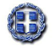                                                                  ΔΗΜΟΣΙΕΥΤΕΑ :                                                                        ΣΤΟΝ ΕΛΛΗΝΙΚΟ ΤΥΠΟ                                                                        ΣΤΟ ΤΕΥΧΟΣ ΔΗΜΟΣΙΩΝ ΣΥΜΒΑΣΕΩΝ                    ΑΠΟΦΑΣΗ ΔΗΜΑΡΧΟΥ 3250/2018Θέμα: διακήρυξη ανοικτού ηλεκτρονικού διαγωνισμού με κριτήριο κατακύρωσης την πλέον συμφέρουσα από οικονομικής άποψης προσφορά βάσει τιμής για την ασφάλιση όλων των οχημάτων και μηχανημάτων του Δήμου Ρόδου, προϋπολογισμού €77.345,00 συμπεριλαμβανομένου του Φ.Π.Α.»Ο Δήμαρχος έχοντας υπόψη: Το Ν.3852/2010 «Νέα Αρχιτεκτονική της Αυτοδιοίκησης και της Αποκεντρωμένης Διοίκησης - Πρόγραμμα Καλλικράτης» (ΦΕΚ 87/Α/07-06-2010),όπως τροποποιήθηκε και ισχύει. Το Ν.4412/2016 «Δημόσιες Συμβάσεις Έργων, Προμηθειών και Υπηρεσιών» (προσαρμογή στις Οδηγίες 2014/24/ΕΕ και 2014/25/ΕΕ) (ΦΕΚ 147/Α/08-08-2016), όπως τροποποιήθηκε  και ισχύει.Το Ν.2690/1999 «Κύρωση του Κώδικα Διοικητικής Διαδικασίας και άλλες διατάξεις» (Φ.Ε.Κ. 45/Α/09-03-1999), όπως τροποποιήθηκε και ισχύει. Το Ν.2859/2000 «Κύρωση Κώδικα Φ.Π.Α.» (ΦΕΚ 248/Α/07-11-2000), όπως τροποποιήθηκε και ισχύει. Το Ν.3419/2005 «Γενικό Εμπορικό Μητρώο Γ.Ε.Μ.Η. & εκσυγχρονισμός της Επιμελητηριακής Νομοθεσίας» (ΦΕΚ 114/Α/8-6-2006), όπως τροποποιήθηκε και ισχύει. Το Ν.3861/2010 «Ενίσχυση της διαφάνειας με την υποχρεωτική ανάρτηση νόμων και πράξεων κυβερνητικών, διοικητικών και αυτοδιοικητικών οργάνων στο διαδίκτυο «Πρόγραμμα Διαύγεια και άλλες διατάξεις» (ΦΕΚ 112/Α/13-07-2010), όπως τροποποιήθηκε και ισχύει. Το Ν.4013/2011 «περί σύστασης ενιαίας Ανεξάρτητης Αρχής Δημοσίων Συμβάσεων και Κεντρικού Ηλεκτρονικού Μητρώου Δημοσίων Συμβάσεων» (ΦΕΚ 204/Α/15-09-2011), όπως τροποποιήθηκε και ισχύει. Το άρθρο 64 του Ν.4172/2013 «Φορολογία εισοδήματος, επείγοντα μέτρα εφαρμογής του ν. 4046/2012, του ν. 4093/2012 και του ν. 4127/2013 και άλλες διατάξεις» (ΦΕΚ 167/Α/23-07-2013), όπως τροποποιήθηκε και ισχύει. Τις διατάξεις του Ν.4250/2014 «Διοικητικές Απλουστεύσεις κ.λ.π.» (ΦΕΚ 74/Α/26-03-2014), όπως τροποποιήθηκε και ισχύει.  Το Ν.4270/2014 «Αρχές δημοσιονομικής διαχείρισης και εποπτείας (ενσωμάτωση της Οδηγίας 2011/85/ΕΕ) - δημόσιο λογιστικό και άλλες διατάξεις»(ΦΕΚ 143/Α/28-06-2014) , όπως τροποποιήθηκε και ισχύει.  Το Π.Δ.80/2016 «Ανάληψη υποχρεώσεων από τους Διατάκτες» (ΦΕΚ 145/ Α), Τις διατάξεις του Ν. 3463/2006/Α’114 «Κύρωση του Κώδικα Δήμων και Κοινοτήτων» και ειδικότερα της  παρ 9εδ.β  του άρθρου 209 Τη διάταξη της παραγράφου 16 άρθρου 47 Ν.4472/17 με βάση την οποία  η  δημοσίευση  της προκήρυξης στο ΚΗΜΔΗΣ αντικαθιστά την υποχρέωση δημοσίευσης στο Τεύχος Διακηρύξεων Δημοσίων Συμβάσεων της Εφημερίδας της Κυβέρνησης η οποία παύει να ισχύει λόγω έκδοσης της Υ.Α 57654/22.5.2017 ( ΦΕΚ 1781/23.5.2017 τ.Β )Την  με αρ.  57654/22.5.2017  Υπουργική Απόφαση (Φ.Ε.Κ 1781/23.5.2017 τ.Β’ ) «Ρύθμιση των ειδικότερων θεμάτων λειτουργίας και διαχείρισης του Κεντρικού Ηλεκτρονικού Μητρώου Δημοσίων Συμβάσεων του Υπουργείου Οικονομίας και  Ανάπτυξης. Την με αρ. 56902/215/19-5-2017 (ΦΕΚ 1924Β) Απόφασης του Υπουργού Οικονομίας και Ανάπτυξης «Τεχνικές λεπτομέρειες και διαδικασίες λειτουργίας του Εθνικού Συστήματος Ηλεκτρονικών Δημοσίων Συμβάσεων (Ε.Σ.Η.ΔΗ.Σ.)» ,Την αριθμ. 158/16 Απόφαση Ε.Α.Α.ΔΗ.ΣΥ (Φ.Ε.Κ 3698/Β/16-11-2016):Έγκριση  «Τυποποιημένου Εντύπου Υπεύθυνης Δήλωσης » (ΤΕΥΔ) του άρθρου 79 παρ 4 του Ν.4412/16 (Α΄147) για διαδικασίες σύναψης δημόσιας σύμβασης κάτω των ορίων των οδηγιώνΤην Κατευθυντήρια Οδηγία 15 ΕΑΑΔΗΣΥ (Απόφαση 161/2016) «Οδηγίες συμπλήρωσης Τυποποιημένου Εντύπου Υπεύθυνης Δήλωσης (Τ.Ε.Υ.Δ) του άρθρου 79 παρ. 4 Ν. 4412/16Τις διατάξεις του Βιβλίου IV ( άρθρα 345-374 ) Ν.4412/16 που διέπουν τις διαφορές που αναφύονται από πράξεις η παραλήψεις ,οι οποίες εκδίδονται η συντελούνται μετά την 26/6/2017 καθώς και τις διατάξεις του Π.Δ 39/17 «Κανονισμός εξέτασης Προδικαστικών Προσφυγών ενώπιον της Αρχής Εξέτασης Προδικαστικών Προσφυγών (ΑΕΠΠ)»Τις με αριθμό 278 & 292/2018 αποφάσεις της Οικονομικής Επιτροπής με τις οποίες εγκρίθηκαν:  η διάθεση πίστωσης της προ υπολογιζόμενης δαπάνης σύμφωνα με την αναληφθείσα   Π.Α.Υ.οι τεχνικές προδιαγραφές καικαταρτίσθηκαν  οι όροι διακήρυξης Τις ανάγκες του Δήμου για την ασφάλιση των οχημάτων και μηχανημάτων του Δήμου Ρόδου.Την απόφαση Δημάρχου 157/2018 περί μεταβίβασης αρμοδιοτήτων.  Το ΠΡΩΤΟΓΕΝΕΣ ΑΙΤΗΜΑ που καταχωρήθηκε στο ΚΗΜΔΗΣ με ΑΔΑΜ:18REQ003109488. Το ΕΓΚΡΕΚΡΜΕΝΟ  ΑΙΤΗΜΑ που καταχωρήθηκε στο ΚΗΜΔΗΣ με ΑΔΑΜ:18REQ003272147.                                                                                      ΑΠΟΦΑΣΙΖΕΙ	Την διενέργεια ανοικτού ηλεκτρονικού διαγωνισμού, με έγγραφες σφραγισμένες προσφορές, με κριτήριο κατακύρωσης την πλέον συμφέρουσα από οικονομικής άποψης προσφορά βάσει τιμής για την ανάδειξη αναδόχου για την «ΑΣΦΑΛΙΣΗ ΟΛΩΝ ΤΩΝ ΟΧΗΜΑΤΩΝ ΚΑΙ ΜΗΧΑΝΗΜΑΤΩΝ ΤΟΥ ΔΗΜΟΥ ΡΟΔΟΥ» για την περίοδο από 01/09/2018 έως 01/09/2019, προϋπολογισμού  €77.345,00  συμπεριλαμβανομένου του Φ.Π.Α. και θα βαρύνει τους Κωδικούς Αριθμούς Εξόδων (Κ.Α.Ε.) ως εξής:Η δαπάνη θα χρηματοδοτηθεί από ιδίους πόρους. Προσφορές γίνονται δεκτές για το σύνολο των υπό ασφάλιση οχημάτων. Ο διαγωνισμός θα διεξαχθεί σύμφωνα με τους όρους που περιέχονται στην παρούσα Διακήρυξη ως και τα παραρτήματά της, που αποτελούν ενιαίο και αναπόσπαστο μέρος:Κανένας υποψήφιος δε μπορεί σε οποιαδήποτε περίπτωση, να επικαλεστεί προφορικές απαντήσεις εκ μέρους της Αναθέτουσας Αρχής, σχετικά με τους όρους του παρόντος διαγωνισμού. Τα σχετικά αιτήματα παροχής διευκρινίσεων υποβάλλονται ηλεκτρονικά, το αργότερο  δέκα 10 ημέρες πριν την καταληκτική  ημερομηνία υποβολής προσφορών και απαντώνται αντίστοιχα το αργότερο 6 ημέρες πριν την καταληκτική ημερομηνία υποβολής προσφορών στο δικτυακό τόπο του διαγωνισμού μέσω της Διαδικτυακής πύλης www.promitheus.gov.gr του Ε.Σ.Η.ΔΗ.Σ. Αιτήματα παροχής συμπληρωματικών πληροφοριών – διευκρινίσεων  υποβάλλονται από εγγεγραμμένους  στο σύστημα οικονομικούς φορείς, δηλαδή από εκείνους που διαθέτουν σχετικά διαπιστευτήρια που τους έχουν χορηγηθεί (όνομα χρήστη και κωδικό πρόσβασης) και απαραίτητα το ηλεκτρονικό αρχείο με το κείμενο των ερωτημάτων είναι ψηφιακά υπογεγραμμένο. Αιτήματα παροχής διευκρινήσεων που υποβάλλονται είτε με άλλο τρόπο είτε το ηλεκτρονικό αρχείο που τα συνοδεύει δεν είναι ψηφιακά υπογεγραμμένο, δεν εξετάζονται. Η αναθέτουσα αρχή μπορεί να παρατείνει την προθεσμία παραλαβής των προσφορών, ούτως ώστε όλοι οι ενδιαφερόμενοι οικονομικοί φορείς να μπορούν να λάβουν γνώση όλων των αναγκαίων πληροφοριών για την κατάρτιση των προσφορών στις ακόλουθες περιπτώσεις:α) όταν, για οποιονδήποτε λόγο, πρόσθετες πληροφορίες, αν και ζητήθηκαν από τον οικονομικό φορέα έγκαιρα, δεν έχουν παρασχεθεί το αργότερο Τέσσερις  (4) ημέρες πριν από την προθεσμία που ορίζεται για την παραλαβή των προσφορών, β) όταν τα έγγραφα της σύμβασης υφίστανται σημαντικές αλλαγές.Η διάρκεια της παράτασης θα είναι ανάλογη με τη σπουδαιότητα των πληροφοριών που ζητήθηκαν ή των αλλαγών.Όταν οι πρόσθετες πληροφορίες δεν έχουν ζητηθεί έγκαιρα ή δεν έχουν σημασία για την προετοιμασία κατάλληλων προσφορών, δεν απαιτείται παράταση των προθεσμιών.Οποιεσδήποτε δαπάνες αναλήφθηκαν για την προετοιμασία ή/και υποβολή των Προσφορών από τους Υποψήφιους ή τρίτα πρόσωπα εξ ονόματος τους, τους βαρύνουν εξ ολοκλήρου και η Αναθέτουσα Αρχή δε φέρει καμία ευθύνη για τέτοιες δαπάνες. Η παρούσα Διακήρυξη Θα αναρτηθεί: στον Ιστότοπο του προγράμματος ΔΙΑΥΓΕΙΑ, www.diavgeia.gov.gr. στην Ιστοσελίδα του Δήμου  Ρόδου, www.rhodes.grστο Κεντρικό Ηλεκτρονικό Μητρώο Δημοσίων Συμβάσεων της Γενικής Γραμματείας Εμπορίου και Προστασίας Καταναλωτή. Θα δημοσιευθεί Στον Ελληνικό Τύπο Τα τεύχη του διαγωνισμού είναι διαθέσιμα για ελεύθερη ,πλήρη, άμεση & δωρεάν ηλεκτρονική πρόσβαση στην διεύθυνση ( URL) μέσω της διαδικτυακής πύλης www.promitheus .gov.gr του ΕΣΗΔΗΣ και στην ιστοσελίδα του Δήμου www.rhodes.gr στη διαδρομή ΠΡΟΚΗΡΥΞΕΙΣ – ΔΙΑΓΩΝΙΣΜΟΙ ΕΡΓΩΝ & ΠΡΟΜΗΘΕΙΩΝ.Τυχόν διευκρινίσεις σχετικά με τους όρους της Διακήρυξης παρέχονται από το Τμήμα ΠΡΟΜΗΘΕΙΩΝ Διεύθυνση ΚΑΠΟΔΙΣΤΡΙΟΥ 3-5, τηλ: 22410-77728 fax: 2241039780, Email:nafantenos@gmail.com. Συνοπτικά ΣτοιχείαΣυνοπτικά Στοιχεία ΠΙΝΑΚΑΣ ΠΕΡΙΕΧΟΜΕΝΩΝ ΠΑΡΑΡΤΗΜΑ «Α΄» ΓΕΝIΚΟI ΟΡΟΙ ΔΙΑΓΩΝΙΣΜΟΥ ΑΡΘΡΟ 1Ο: ΧΡΟΝΟΣ ΚΑΙ ΤΡΟΠΟΣ ΥΠΟΒΟΛΗΣ ΠΡΟΣΦΟΡΩΝ ΑΡΘΡΟ 2Ο :ΤΕΥΧΗ  ΔΗΜΟΠΡΑΤΗΣΗΣ ΑΡΘΡΟ 3Ο : ΓΛΩΣΣΑ  ΔΙΑΔΙΚΑΣΙΑΣ ΑΡΘΡΟ 4Ο : ΔΙΚΑΙΩΜΑ ΣΥΜΜΕΤΟΧΗΣ ΑΡΘΡΟ 5Ο : ΣΥΜΠΛΗΡΩΜΑΤΙΚΕΣ ΠΛΗΡΟΦΟΡΙΕΣ –ΔΙΕΥΚΡΙΝΗΣΕΙΣ ΕΠΙ ΤΩΝ  ΕΓΓΡΑΦΩΝΑΡΘΡΟ 6Ο : ΧΡΟΝΟΣ ΚΑΙ ΤΡΟΠΟΣ ΠΡΟΣΒΑΣΗΣ ΣΤΑ ΕΓΓΡΑΦΑΑΡΘΡΟ 7Ο : ΔΙΚΑΙΟΛΟΓΗΤΙΚΑ ΣΥΜΜΕΤΟΧΗΣ –ΠΕΡΙΕΧΟΜΕΝΟ ΠΡΟΣΦΟΡΩΝ ΑΡΘΡΟ 8Ο : ΠΡΟΣΦΕΡΟΜΕΝΗ ΤΙΜΗ  ΑΡΘΡΟ 9Ο :ΧΡΟΝΟΣ ΙΣΧΥΟΣ ΤΩΝ ΠΡΟΣΦΟΡΩΝ ΑΡΘΡΟ 10Ο : ΣΥΜΠΛΗΡΩΣΗ –ΑΠΟΣΑΦΗΝΙΣΗ ΔΙΚΑΙΟΛΟΓΗΤΙΚΩΝ ΑΡΘΡΟ 11Ο : ΑΠΟΡΡΙΨΗ ΠΡΟΣΦΟΡΩΝΑΡΘΡΟ 12Ο :ΧΡΟΝΟΣ ΙΣΧΥΟΣ ΠΡΟΣΦΟΡΩΝΑΡΘΡΟ 13Ο : ΑΠΟΣΦΡΑΓΙΣΗ ΚΑΙ ΑΞΙΟΛΟΓΗΣΗ ΠΡΟΣΦΟΡΩΝ –ΑΝΑΔΕΙΞΗ ΠΡΟΣΩΡΙΝΟΥ ΑΝΑΔΟΧΟΥ ΑΡΘΡΟ 14Ο :.ΠΡΟΣΚΛΗΣΗ ΓΙΑ ΥΠΟΒΟΛΗ ΔΙΚΑΙΟΛΟΓΗΤΙΚΩΝ ΑΡΘΡΟ 15Ο:ΚΡΙΣΗ ΑΠΟΤΕΛΕΣΜΑΤΩΝ ΔΙΑΓΩΝΙΣΜΟΥ ΑΡΘΡΟ 16Ο: ΚΑΤΑΚΥΡΩΣΗ –ΣΥΝΑΨΗ ΣΥΜΦΩΝΗΤΙΚΟΥ ΑΡΘΡΟ 17Ο:   ΔΙΑΡΚΕΙΑ ΙΣΧΥΟΣ ΤΗΣ ΣΥΜΒΑΣΗΣ                  ΑΡΘΡΟ 18Ο :ΕΓΓΥΗΣΕΙΣ ΑΡΘΡΟ 19Ο : ΕΚΤΕΛΕΣΗ ΤΗΣ ΣΥΜΒΑΣΗΣ ΑΡΘΡΟ 20Ο : ΔΙΟΙΚΗΤΙΚΕΣ ΠΡΟΣΦΥΓΕΣ –ΕΝΣΤΑΣΕΙΣ –ΚΗΡΥΞΗ ΑΝΑΔΟΧΟΥ ΕΚΠΤΩΤΟΥ-ΚΥΡΩΣΕΙΣ ΑΡΘΡΟ 21ο:ΜΟΝΟΜΕΡΗΣ ΛΥΣΗ  ΤΗΣ ΣΥΜΒΑΣΗΣΑΡΘΡΟ 22ο: ΔΗΜΟΣΙΕΥΣΗ ΑΡΘΡΟ 23ο:ΠΑΡΑΛΑΒΗ –ΤΡΟΠΟΣ ΠΛΗΡΩΜΗΣ –ΚΡΑΤΗΣΕΙΣ ΑΡΘΡΟ 24ο:ΔΙΑΔΙΚΑΣΙΑ ΕΠΙΛΥΣΗΣ ΔΙΑΦΟΡΩΝ ΠΑΡΑΡΤΗΜΑ «Α1» ΤΥΠΟΠΟΙΗΜΕΝΟ ΕΝΤΥΠΟ ΥΠΕΥΘΥΝΗΣ ΔΗΛΩΣΗΣ  (ΤΕΥΔ)ΠΑΡΑΡΤΗΜΑ «Β΄» .ΕΙΔΙΚΟΙ ΟΡΟΙ ΔΙΑΓΩΝΙΣΜΟΥ – ΤΕΧΝΙΚΕΣ ΠΡΟΔΙΑΓΡΑΦΕΣ - ΜΕΛΕΤΗΑΡΘΡΟ 1Ο: ΤΕΧΝΙΚΟΟΙΚΟΝΟΜΙΚΗ ΜΕΛΕΤΗ ΑΡΘΡΟ 2Ο :  ΕΝΔΕΙΚΤΙΚΟΣ ΠΡΟΫΠΟΛΟΓΙΣΜΟΣ ΑΡΘΡΟ 3Ο : ΤΟΠΟΣ, ΧΡΟΝΟΣ ΚΑΙ ΤΡΟΠΟΣ ΠΑΡΑΔΟΣΗΣ ΠΑΡΑΡΤΗΜΑ «Γ΄» ΥΠΟΔΕΙΓΜΑ ΕΓΓΥΗΤΙΚΗΣ ΕΠΙΣΤΟΛΗΣΠΑΡΑΡΤΗΜΑ «Δ΄» ΣΧΕΔΙΟ ΣΥΜΒΑΣΗΣ ΑΡΘΡΟ 1Ο: ΣΥΜΒΑΤΙΚΟ ΑΝΤΙΚΕΙΜΕΝΟ-ΤΕΧΝΙΚΕΣ ΠΡΟΔΙΑΓΡΑΦΕΣ-ΠΟΣΟΤΗΤΑ-ΤΙΜΗ ΑΡΘΡΟ 2Ο : ΤΟΠΟΣ, ΧΡΟΝΟΣ ΚΑΙ ΤΡΟΠΟΣ ΠΑΡΑΔΟΣΗΣ ΑΡΘΡΟ 3Ο: ΤΡΟΠΟΣ ΠΛΗΡΩΜΗΣ – ΚΡΑΤΗΣΕΙΣ ΑΡΘΡΟ 4Ο: ΕΠΙΤΡΟΠΗ ΠΑΡΑΚΟΛΟΥΘΗΣΗΣ ΚΑΙ ΠΑΡΑΛΑΒΗΣ  ΑΡΘΡΟ 5Ο: ΥΠΟΧΡΕΩΣΕΙΣ ΑΝΑΔΟΧΟΥ ΑΡΘΡΟ 6Ο: ΥΠΟΚΑΤΑΣΤΑΣΗ ΑΝΑΔΟΧΟΥ ΑΡΘΡΟ 7Ο: ΤΡΟΠΟΠΟΙΗΣΗ ΤΗΣ ΣΥΜΒΑΣΗΣ  ΑΡΘΡΟ 8Ο: ΜΟΝΟΜΕΡΗΣ ΛΥΣΗ ΤΗΣ ΣΥΜΒΑΣΗΣ ΑΡΘΡΟ 9Ο: ΙΣΧΥΣ ΤΗΣ ΣΥΜΒΑΣΗΣ ΑΡΘΡΟ 10Ο: ΚΗΡΥΞΗ ΑΝΑΔΟΧΟΥ ΩΣ ΕΚΠΤΩΤΟΥ – ΚΥΡΩΣΕΙΣ ΑΡΘΡΟ 11 Ο : ΕΠΙΛΥΣΗ ΔΙΑΦΟΡΩΝ – ΕΦΑΡΜΟΣΤΕΟ ΔΙΚΑΙΟ ΠΑΡΑΡΤΗΜΑ «Ε» ΕΝΤΥΠΑ  ΟΙΚΟΝΟΜΙΚΩΝ  ΠΡΟΣΦΟΡΩΝΠΑΡΑΡΤΗΜΑ Α’ – ΓΕΝΙΚΟΙ ΟΡΟΙ ΔΙΑΓΩΝΙΣΜΟΥ(ανήκει στη διακήρυξη με αριθμό …/2018)Ο διαγωνισμός θα πραγματοποιηθεί με χρήση της πλατφόρμας του Εθνικού Συστήματος Ηλεκτρονικών Δημοσίων Συμβάσεων (ΕΣΗΔΗΣ) μέσω της διαδικτυακής πύλης www.promitheus.gov.gr του συστήματος. Οι προσφορές υποβάλλονται από τους οικονομικούς φορείς ηλεκτρονικά, μέσω της διαδικτυακής πύλης  www.promitheus.gov.gr, του Ε.Σ.Η.ΔΗ.Σ. μέχρι την καταληκτική ημερομηνία και ώρα που ορίζει η παρούσα διακήρυξη, στην Ελληνική γλώσσα, σε ηλεκτρονικό φάκελο, σύμφωνα με τα αναφερόμενα  στο άρθρο 15 της ΥΑ 56902/215/2-6-2017 (ΦΕΚ 1924Β) Απόφασης του Υπουργού Οικονομίας και Ανάπτυξης «Τεχνικές λεπτομέρειες και διαδικασίες λειτουργίας του Εθνικού Συστήματος Ηλεκτρονικών Δημοσίων Συμβάσεων (Ε.Σ.Η.ΔΗ.Σ.)». Όσοι οικονομικοί φορείς επιθυμούν να λάβουν μέρος στο διαγωνισμό πρέπει να υποβάλλουν προσφορά στην αναθέτουσα αρχή με χρήση της πλατφόρμας ΕΣΗΔΗΣ εντός της προθεσμίας που ορίζεται στα έγγραφα της σύμβασης. Μετά την παρέλευση της καταληκτικής ημερομηνίας και ώρας δεν υπάρχει η δυνατότητα υποβολής προσφοράς στο Σύστημα.  Ημερομηνία έναρξης υποβολής προσφορών είναι η  19/06/2018 και  ώρα 13:00π.μ.Καταληκτική ημερομηνία και ώρα υποβολής προσφορών είναι 11/07/2018 και ώρα 15:00μ.μ.Κάθε Οικονομικός φορέας έχει δικαίωμα υποβολής προσφοράς για το σύνολο των ομάδων/τμημάτων (ολική προσφορά). Σε κάθε περίπτωση η υποβολή προσφοράς αφορά στο σύνολο των ειδών της  παρούσας διακήρυξης.Μετά την παρέλευση της καταληκτικής ημερομηνίας και ώρας, δεν υπάρχει η δυνατότητα υποβολής προσφοράς στο Σύστημα. Ο χρόνος υποβολής της προσφοράς και οποιαδήποτε ηλεκτρονική επικοινωνία μέσω του συστήματος βεβαιώνεται αυτόματα από το σύστημα με υπηρεσίες χρονοσήμανσης, σύμφωνα με τα οριζόμενα στο άρθρο 9 της  ΥΑ 56902/215/2-6-2017 (ΦΕΚ 1924Β/2-6-2017) Απόφασης του Υπουργού Οικονομίας και Ανάπτυξης ¨Τεχνικές λεπτομέρειες και διαδικασίες του Εθνικού Συστήματος Ηλεκτρονικών Δημοσίων Συμβάσεων (Ε.Σ.Η.ΔΗ.Σ)¨. Οι προσφορές κατατίθενται σε ηλεκτρονικό φάκελο, σύμφωνα με το Ν.4412/2016 (Α΄ 147) ιδίως τα άρθρα 36 και 37 και την με αρ. 56902/215/2-6-2017 (ΦΕΚ 1924Β/2-6-2017) Υπουργική Απόφαση του Υπουργού Οικονομίας και Ανάπτυξης ¨Τεχνικές λεπτομέρειες και διαδικασίες του Εθνικού Συστήματος Ηλεκτρονικών Δημοσίων Συμβάσεων (Ε.Σ.Η.ΔΗ.Σ)¨. Τα τεύχη δημοπράτησης τα οποία αποτελούν συμβατικά στοιχεία της υπηρεσίας κατά σειρά  ισχύος είναι:α) η σύμβαση β) η παρούσα προκήρυξη με τα προσαρτήματά της γ) η οικονομική προσφορά του αναδόχου δ) το τιμολόγιο της υπηρεσίαςε) οι τεχνικές προδιαγραφές - μελέτη στ) ο προϋπολογισμός3.1       Τα έγγραφα της σύμβασης συντάσσονται υποχρεωτικά στην ελληνική γλώσσα και προαιρετικά και σε άλλες γλώσσες, συνολικά ή μερικά. Σε περίπτωση ασυμφωνίας μεταξύ των τμημάτων των εγγράφων της σύμβασης που έχουν συνταχθεί σε περισσσότερες γλώσσες, επικρατεί η ελληνική έκδοση. Τυχόν ενστάσεις ή προδικαστικές προσφυγές υποβάλλονται στην ελληνική γλώσσα. 3.2. 	Οι προσφορές και τα περιλαμβανόμενα σε αυτές στοιχεία, καθώς και τα αποδεικτικά έγγραφα συντάσσονται στην ελληνική γλώσσα ή συνοδεύονται από επίσημη μετάφρασή τους στην ελληνική γλώσσα. Στα αλλοδαπά δημόσια έγγραφα και δικαιολογητικά εφαρμόζεται η Συνθήκη της Χάγης της 5.10.1961, που κυρώθηκε με το ν. 1497/1984 (Α' 188). Ειδικότερα, όλα τα δημόσια έγγραφα που αφορούν αλλοδαπούς οικονομικούς φορείς και που θα κατατεθούν από τους προσφέροντες στην παρούσα διαδικασία, θα είναι νόμιμα επικυρωμένα,  και η μετάφραση των εν λόγω εγγράφων μπορεί να γίνει είτε από τη μεταφραστική υπηρεσία του ΥΠ.ΕΞ., είτε από το αρμόδιο προξενείο, είτε από δικηγόρο κατά την έννοια των άρθρων 454 του Κ.Πολ.Δ. και 53 του Κώδικα περί Δικηγόρων, είτε από ορκωτό μεταφραστή της χώρας προέλευσης, αν υφίσταται στη χώρα αυτή τέτοια υπηρεσία.3.3. 	Επιτρέπεται αντίστοιχα η κατάθεση οιουδήποτε δημόσιου εγγράφου και δικαιολογητικού που αφορά αλλοδαπή Επιχείρηση με τη μορφή επικυρωμένης φωτοτυπίας προερχόμενης είτε από το νόμιμο επικυρωμένο έγγραφο από το αρμόδιο Προξενείο της χώρας  του προσφέροντος, είτε από το πρωτότυπο έγγραφο με την σφραγίδα ‘’Apostile” σύμφωνα με την συνθήκη της Χάγης της 05-10-61. Η επικύρωση αυτή πρέπει να έχει γίνει από δικηγόρο κατά την έννοια των άρθρων 454 του Κ.Π.Δ. και 53 του Κώδικα περί Δικηγόρων. «Ειδικά τα αλλοδαπά ιδιωτικά έγγραφα μπορούν να συνοδεύονται από μετάφρασή τους στην ελληνική γλώσσα επικυρωμένη είτε από πρόσωπο αρμόδιο κατά τις διατάξεις της εθνικής νομοθεσίας είτε από πρόσωπο κατά νόμο αρμόδιο της χώρας στην οποία έχει συνταχθεί το έγγραφο.».3.4.   	Ενημερωτικά και τεχνικά φυλλάδια και άλλα έντυπα-εταιρικά ή μη – με ειδικό τεχνικό περιεχόμενο μπορούν να υποβάλλονται σε άλλη γλώσσα, χωρίς να συνοδεύονται από μετάφραση στην ελληνική.3.5.	Η προφορική επικοινωνία με την αναθέτουσα αρχή, καθώς και μεταξύ  αυτής και του αναδόχου, θα γίνονται υποχρεωτικά στην ελληνική γλώσσα. Ο ανάδοχος είναι υποχρεωμένος να διευκολύνει την επικοινωνία των αλλοδαπών υπαλλήλων του με την  αναθέτουσα αρχή, με τον ορισμό και την παρουσία διερμηνέων.Οι έγγραφες και προφορικές συνεννοήσεις μεταξύ της Υπηρεσίας (σε όλες τις βαθμίδες της) και του αναδόχου θα γίνονται υποχρεωτικά στην Ελληνική γλώσσα. Ο ανάδοχος είναι υποχρεωμένος να διευκολύνει την επικοινωνία των αλλοδαπών υπαλλήλων του με την Υπηρεσία.α. Δεκτοί στο διαγωνισμόΔικαίωμα συμμετοχής στο διαγωνισμό έχουν φυσικά ή νομικά πρόσωπα εγκατεστημένα:     α) στην Ελλάδα ή σε άλλο κράτος-μέλος της Ένωσης,     β) σε κράτος-μέλος του Ευρωπαϊκού Οικονομικού Χώρου (Ε.Ο.Χ.),     γ) σε τρίτες χώρες που έχουν υπογράψει και κυρώσει τη Συμφωνία περί Δημόσιων     Συμβάσεων, ΣΔΣ, (Ν. 2513/1997, Α΄139), στο βαθμό που η υπό ανάθεση δημόσια     σύμβαση καλύπτεται από τα Παραρτήματα 1, 2, 4 και 5 και τις γενικές σημειώσεις του      σχετικού με την Ένωση Προσαρτήματος Ι της ως άνω Συμφωνίας, καθώς και δ) σε τρίτες χώρες που δεν εμπίπτουν στην περίπτωση γ' της παρούσας παραγράφου και έχουν συνάψει διμερείς ή πολυμερείς συμφωνίες με την Ένωση σε θέματα διαδικασιών ανάθεσης δημοσίων συμβάσεων,  εφόσον πληρούν τις προϋποθέσεις που ορίζονται στη παρούσα διακήρυξη .      Τα ανωτέρω ισχύουν και σε περίπτωση ενώσεων για τα μέλη τους. Οι οικονομικοί φορείς οι οποίοι, δυνάμει της νομοθεσίας του κράτους - μέλους στο οποίο είναι εγκατεστημένοι, έχουν δικαίωμα να παρέχουν τη συγκεκριμένη υπηρεσία δεν απορρίπτονται με μοναδική αιτιολογία το γεγονός ότι, δυνάμει της νομοθεσίας του κράτους - μέλους στο οποίο πραγματοποιείται η ανάθεση της σύμβασης, θα έπρεπε να είναι είτε φυσικά είτε νομικά πρόσωπα. Στις διαδικασίες σύναψης συμβάσεων μπορούν να συμμετέχουν ενώσεις οικονομικών φορέων, συμπεριλαμβανομένων των προσωρινών συμπράξεων. Δεν απαιτείται οι εν λόγω ενώσεις να περιβληθούν με συγκεκριμένη νομική μορφή για την υποβολή προσφοράς ή την αίτηση συμμετοχής. Όμως, η αναθέτουσα αρχή μπορεί να απαιτήσει από τις ενώσεις οικονομικών φορέων να περιβληθούν συγκεκριμένη νομική μορφή εφόσον τους ανατεθεί η σύμβαση, στο μέτρο που η περιβολή αυτής της νομικής μορφής είναι αναγκαία για την ικανοποιητική εκτέλεση της σύμβασης.  Στις περιπτώσεις υποβολής προσφοράς από ένωση οικονομικών φορέων, όλα τα μέλη της ευθύνονται έναντι της αναθέτουσας αρχής αλληλέγγυα και εις ολόκληρον. Σε περίπτωση ανάθεσης της σύμβασης στην ένωση, η ευθύνη αυτή εξακολουθεί μέχρι πλήρους εκτέλεσης της σύμβασης. β. Εγγραφή οικονομικών φορέων –υποβολή προσφορών Για την συμμετοχή στο διαγωνισμό οι ενδιαφερόμενοι οικονομικοί φορείς απαιτείται να διαθέτουν ψηφιακή υπογραφή, χορηγούμενη από πιστοποιημένη αρχή παροχής ψηφιακής υπογραφής και να εγγραφούν στο ηλεκτρονικό σύστημα (Ε.Σ.Η.ΔΗ.Σ. - Διαδικτυακή πύλη www.promitheus.gov.gr ) ακολουθώντας την κατωτέρω διαδικασία εγγραφής:Οι οικονομικοί φορείς, αιτούνται, μέσω της ιστοσελίδας συστήματος και από τον σύνδεσμο «Εγγραφείτε ως οικονομικός φορέας», την εγγραφή τους σε αυτό (παρέχοντας τις απαραίτητες πληροφορίες και αποδεχόμενοι τους όρους χρήσης του) ταυτοποιούμενοι ως εξής:Όσοι από τους ανωτέρω διαθέτουν ελληνικό Αριθμό Φορολογικού Μητρώου (ΑΦΜ) ταυτοποιούνται με χρήση των διαπιστευτηρίων (όνομα χρήστη και κωδικό πρόσβασης) που αυτοί κατέχουν από το σύστημα TAXISNet της Γενικής Γραμματείας Πληροφοριακών Συστημάτων. Εφόσον γίνει η ταυτοποίηση, εγκρίνεται η εγγραφή του χρήστη από την αρμόδια Διεύθυνση Ανάπτυξης και Τεχνικής Υποστήριξης του ΕΣΗΔΗΣ.Οι οικονομικοί φορείς –χρήστες των κρατών μελών της Ευρωπαϊκής Ένωσης οι οποίοι δεν διαθέτουν ελληνικό Αριθμό Φορολογικού Μητρώου (ΑΦΜ) αιτούνται την εγγραφή τους συμπληρώνοντας τον αριθμό ταυτότητας ΦΠΑ (VAT Ιdentification Number) και ταυτοποιούνται με χρήση των διαπιστευτηρίων που κατέχουν από το αντίστοιχο σύστημα. Εφόσον γίνει η ταυτοποίηση, εγκρίνεται η εγγραφή του χρήστη από την αρμόδια Διεύθυνση Ανάπτυξης και Τεχνικής Υποστήριξης του ΕΣΗΔΗΣ. Οι οικονομικοί φορείς – χρήστες τρίτων χωρών αιτούνται την εγγραφή τους και ταυτοποιούνται από τη Γ.Γ.Ε. αποστέλλοντας: είτε υπεύθυνη δήλωση ψηφιακά υπογεγραμμένη με επίσημη μετάφραση στην ελληνική.είτε  ένορκη βεβαίωση ή πιστοποιητικό σε μορφή αρχείου .pdf με επίσημη μετάφραση στην ελληνική, στην οποία να δηλώνεται / αποδεικνύεται η εγγραφή του σε επαγγελματικό ή εμπορικό μητρώο, προσκομιζόμενα εντός τριών (3) εργασίμων ημερών και σε έντυπη μορφή (πρωτότυπο ή ακριβές αντίγραφο) στην αρμόδια υπηρεσία. Το αίτημα εγγραφής υποβάλλεται από όλους τους υποψηφίους χρήστες  ηλεκτρονικά μέσω του Συστήματος, όπως αναφέρεται ανωτέρω.  Ο υποψήφιος χρήστης ενημερώνεται από το Σύστημα ή μέσω ηλεκτρονικού ταχυδρομείου σχετικά με την εξέλιξη του αιτήματος εγγραφής του. Εφόσον το αίτημα εγγραφής εγκριθεί, ο υποψήφιος χρήστης λαμβάνει σύνδεσμο ενεργοποίησης λογαριασμού ως πιστοποιημένος χρήστης και προβαίνει στην ενεργοποίηση του λογαριασμού του. Οι προσφορές και οι αιτήσεις συμμετοχής υπογράφονται ψηφιακά από τον οικονομικό φορέα ή, σε περίπτωση νομικών προσώπων, από το νόμιμο εκπρόσωπο αυτών. Η ένωση οικονομικών φορέων υποβάλλει κοινή προσφορά, η οποία υπογράφεται ψηφιακά υποχρεωτικά είτε από όλους τους οικονομικούς φορείς που αποτελούν την ένωση είτε από εκπρόσωπό τους νομίμως εξουσιοδοτημένο. Στην προσφορά απαραιτήτως πρέπει να προσδιορίζεται η έκταση και το είδος της συμμετοχής του κάθε μέλους της ένωσης, συμπεριλαμβανομένης της κατανομής αμοιβής μεταξύ τους, καθώς και ο εκπρόσωπος/συντονιστής αυτής. Ο  χρόνος υποβολής της προσφοράς και οποιαδήποτε ηλεκτρονική επικοινωνία μέσω του συστήματος βεβαιώνεται αυτόματα από το σύστημα με υπηρεσίες χρονοσήμανσης, σύμφωνα με τα οριζόμενα στο άρθρο 9 της ΥΑ 56902/215/2-6-2017 (ΦΕΚ 1924Β). Οι προσφορές κατατίθενται σε ηλεκτρονικό φάκελο, σύμφωνα με το Ν.4412/2016 (Α΄ 147) και το άρθρο 15 της με αρ. ΥΑ 56902/215/2-6-2017  (ΦΕΚ 1924Β) Υπουργικής Απόφασης ¨Τεχνικές λεπτομέρειες και διαδικασίες του Εθνικού Συστήματος Ηλεκτρονικών Δημοσίων Συμβάσεων (Ε.Σ.Η.ΔΗ.Σ)¨. Τα σχετικά αιτήματα υποβάλλονται ηλεκτρονικά μόνο στο δικτυακό τόπο του διαγωνισμού μέσω της Διαδικτυακής πύλης www.promitheus.gov.gr , του Ε.Σ.Η.ΔΗ.Σ. Αιτήματα παροχής συμπληρωματικών πληροφοριών – διευκρινίσεων υποβάλλονται μόνο από εγγεγραμμένους στο σύστημα οικονομικούς φορείς, σε όσους δηλαδή διαθέτουν σχετικά διαπιστευτήρια που τους έχουν χορηγηθεί (όνομα χρήστη και κωδικό πρόσβασης) ύστερα από αίτησή τους. Τα αιτήματα, συνοδεύονται υποχρεωτικά από επισυναπτόμενο ηλεκτρονικό αρχείο σε μορφή αρχείου .pdf, με το κείμενο των ερωτημάτων, το οποίο υποχρεωτικά πρέπει να είναι ψηφιακά υπογεγραμμένο. Αιτήματα παροχής διευκρινίσεων που υποβάλλονται είτε με άλλο τρόπο είτε το ηλεκτρονικό αρχείο που τα συνοδεύει δεν είναι ψηφιακά υπογεγραμμένο, δεν εξετάζονται.Οι αναθέτουσες αρχές παρέχουν σε όλους τους προσφέροντες που συμμετέχουν στη διαδικασία σύναψης σύμβασης συμπληρωματικές πληροφορίες σχετικά με τις προδιαγραφές και οποιαδήποτε σχετικά δικαιολογητικά το αργότερο τέσσερις (4) ημέρες πριν από τη λήξη της προθεσμίας που έχει οριστεί για την παραλαβή των προσφορών. Οι οικονομικοί φορείς που συμμετέχουν στη διαγωνιστική διαδικασία έχουν πρόσβαση στα έγγραφα που παράγονται στο Σύστημα με τον τρόπο και στο χρόνο που ορίζεται από τις κατά περίπτωση κείμενες διατάξεις, εφαρμοζόμενων κατά τα λοιπά των διατάξεων του άρθρου 5 του ν. 2690/1999, και του Π.Δ 28/15  « Κωδικοποίηση διατάξεων για την πρόσβαση σε δημόσια έγγραφα και στοιχεία.»Από το διαγωνισμό αποκλείονται: 1. Όσοι υπάγονται σε κάποια από τις περιπτώσεις που ορίζονται στο άρθρο 73 του Ν.4412/2016. Ειδικότερα, αποκλείονται από το Διαγωνισμό υποψήφιοι, όταν έχει εκδοθεί σε βάρος τους τελεσίδικη καταδικαστική απόφαση για έναν από τους ακόλουθους λόγους:α) συμμετοχή σε εγκληματική οργάνωση, όπως αυτή ορίζεται στο άρθρο 2 της απόφασης - πλαίσιο 2008/841/ΔΕΥ του Συμβουλίου της 24ης Οκτωβρίου 2008, για την καταπολέμηση του οργανωμένου εγκλήματος(ΕΕ L 300 της 11.11.2008 σ.42), β) δωροδοκία, όπως ορίζεται στο άρθρο 3 της σύμβασης περί της καταπολέμησης της διαφθοράς στην οποία ενέχονται υπάλληλοι των Ευρωπαϊκών Κοινοτήτων ή των κρατών - μελών της Ένωσης (ΕΕ C 195 της 25.6.1997, σ.1) και στην παράγραφο 1 του άρθρου 2 της απόφασης -πλαίσιο 2003/568/ΔΕΥ του Συμβουλίου της 22ας Ιουλίου 2003, για την καταπολέμηση της δωροδοκίας στον ιδιωτικό τομέα (ΕΕ L 192 της 31.7.2003, σ. 54), καθώς και όπως ορίζεται στην κείμενη νομοθεσία ή στο εθνικό δίκαιο του οικονομικού φορέα, γ) απάτη, κατά την έννοια του άρθρου 1 της σύμβασης σχετικά με την προστασία των οικονομικών συμφερόντων των Ευρωπαϊκών Κοινοτήτων (ΕΕ C 316 της 27.11.1995, σ. 48), η οποία κυρώθηκε με το ν. 2803/2000 (Α' 48), δ) τρομοκρατικά εγκλήματα ή εγκλήματα συνδεόμενα με τρομοκρατικές δραστηριότητες, όπως ορίζονται, αντιστοίχως, στα άρθρα 1 και 3 της απόφασης - πλαίσιο 2002/475/ΔΕΥ του Συμβουλίου της 13ης Ιουνίου 2002, για την καταπολέμηση της τρομοκρατίας (ΕΕ L 164 της 22.6.2002, σ. 3) ή ηθική αυτουργία ή συνέργεια ή απόπειρα διάπραξης εγκλήματος, όπως ορίζονται στο άρθρο 4 αυτής, ε) νομιμοποίηση εσόδων από παράνομες δραστηριότητες ή χρηματοδότηση της τρομοκρατίας, όπως αυτές Ορίζονται στο άρθρο 1 της Οδηγίας 2005/60/ΕΚ του Ευρωπαϊκού Κοινοβουλίου και του Συμβουλίου της 26ης Οκτωβρίου 2005, σχετικά με την πρόληψη της χρησιμοποίησης του χρηματοπιστωτικού συστήματος για τη νομιμοποίηση εσόδων από παράνομες δραστηριότητες και τη χρηματοδότηση της τρομοκρατίας (ΕΕ L 309 της 25.11.2005, σ. 15), η οποία ενσωματώθηκε στην εθνική νομοθεσία με το ν. 3691/2008 (Α' 166), στ) παιδική εργασία και άλλες μορφές εμπορίας  ανθρώπων, όπως ορίζονται στο άρθρο 2 της Οδηγίας 2011/36/ΕΕ του Ευρωπαϊκού Κοινοβουλίου και του Συμβουλίου της 5ης Απριλίου 2011, για την πρόληψη και την καταπολέμηση της εμπορίας ανθρώπων και για την προστασία των θυμάτων της, καθώς και για την αντικατάσταση της απόφασης -πλαίσιο 2002/629/ΔΕΥ του Συμβουλίου (ΕΕ L 101 της 15.4.2011, σ. 1), η οποία ενσωματώθηκε στην εθνική νομοθεσία με το ν. 4198/2013 (Α' 215 ).» Ο οικονομικός φορέας αποκλείεται, όταν το πρόσωπο εις βάρος του οποίου εκδόθηκε αμετάκλητη  καταδικαστική απόφαση είναι μέλος του διοικητικού, διευθυντικού ή εποπτικού οργάνου του ή έχει εξουσία εκπροσώπησης, λήψης αποφάσεων ή ελέγχου σε αυτό.Η υποχρέωση του προηγουμένου εδαφίου αφορά :αα)Στις περιπτώσεις εταιρειών περιορισμένης ευθύνης (Ε.Π.Ε.) , προσωπικών εταιρειών (Ο.Ε. και Ε.Ε.)και (IKE) ιδιωτικών κεφαλαιουχικών εταιρειών, στους διαχειριστές.ββ)Στις περιπτώσεις ανωνύμων εταιρειών (Α.Ε.), αφορά  τον Διευθύνοντα Σύμβουλο, καθώς και όλα τα μέλη του Διοικητικού Συμβουλίου.γγ) στις περιπτώσεις των συνεταιρισμών τα μέλη του Διοικητικού Συμβουλίου δδ)σε όλες τις υπόλοιπες περιπτώσεις νομικών προσώπων, η υποχρέωση των προηγούμενων εδαφίων αφορά στους νόμιμους εκπροσώπους τους.2. Αποκλείεται από τη συμμετοχή σε διαδικασία σύναψης σύμβασης οποιοσδήποτε οικονομικός φορέας, εάν η αναθέτουσα αρχή: α) Γνωρίζει ότι ο εν λόγω οικονομικός φορέας έχει αθετήσει τις υποχρεώσεις του όσον αφορά την καταβολή φόρων ή εισφορών κοινωνικής ασφάλισης και αυτό έχει διαπιστωθεί από δικαστική ή διοικητική απόφαση με τελεσίδικη και δεσμευτική ισχύ, σύμφωνα με διατάξεις της χώρας όπου είναι εγκατεστημένος ή την εθνική νομοθεσία ή/και β) Μπορεί να αποδείξει με τα κατάλληλα μέσα ότι ο οικονομικός φορέας έχει αθετήσει τις υποχρεώσεις του όσον αφορά την καταβολή φόρων ή εισφορών κοινωνικής ασφάλισης. Αν ο οικονομικός φορέας είναι Έλληνας πολίτης ή έχει την εγκατάσταση του στην Ελλάδα, οι υποχρεώσεις του που αφορούν στις εισφορές κοινωνικής ασφάλισης καλύπτουν τόσο την κύρια όσο και την επικουρική ασφάλιση. Η παρούσα παράγραφος παύει να εφαρμόζεται όταν ο οικονομικός φορέας εκπληρώσει τις υποχρεώσεις του είτε καταβάλλοντας τους φόρους ή τις εισφορές κοινωνικής ασφάλισης που οφείλει, συμπεριλαμβανομένων, κατά περίπτωση, των δεδουλευμένων τόκων ή των προστίμων είτε υπαγόμενος σε δεσμευτικό διακανονισμό για την καταβολή τουςγ) γνωρίζει ή μπορεί να αποδείξει με τα κατάλληλα μέσα ότι έχουν επιβληθεί σε βάρος του οικονομικού φορέα, μέσα σε χρονικό διάστημα δύο (2) ετών πριν από την ημερομηνία λήξης της προθεσμίας υποβολής προσφοράς ή αίτησης συμμετοχής: αα) τρεις (3) πράξεις επιβολής προστίμου από τα αρμόδια ελεγκτικά όργανα του Σώματος Επιθεώρησης Εργασίας για παραβάσεις της εργατικής νομοθεσίας που χαρακτηρίζονται, σύμφωνα με την υπουργική απόφαση 2063/Δ1632/2011 (Β΄ 266), όπως εκάστοτε ισχύει, ως «υψηλής» ή «πολύ υψηλής» σοβαρότητας, οι οποίες προκύπτουν αθροιστικά από τρεις (3) διενεργηθέντες ελέγχους, ή ββ) δύο (2) πράξεις επιβολής προστίμου από τα αρμόδια ελεγκτικά όργανα του Σώματος Επιθεώρησης Εργασίας για παραβάσεις της εργατικής νομοθεσίας που αφορούν την αδήλωτη εργασία, οι οποίες προκύπτουν αθροιστικά από δύο (2) διενεργηθέντες ελέγχους. Οι υπό αα΄ και ββ΄ κυρώσεις πρέπει να έχουν αποκτήσει τελεσίδικη και δεσμευτική ισχύ.3. Επίσης αποκλείονται: α) Υποψήφιοι που έχουν αθετήσει τις υποχρεώσεις τους που απορρέουν από τις διατάξεις της περιβαλλοντικής, κοινωνικοασφαλιστικής και εργατικής νομοθεσίας, που έχουν θεσπισθεί με το δίκαιο της Ένωσης, το εθνικό δίκαιο, συλλογικές συμβάσεις ή διεθνείς διατάξεις περιβαλλοντικού, κοινωνικού και εργατικού δικαίου, οι οποίες απαριθμούνται στο Παράρτημα Χ του Προσαρτήματος Α' του Ν. 4412/16, β) Υποψήφιοι που τελούν υπό πτώχευση ή έχουν υπαχθεί σε διαδικασία εξυγίανσης ή ειδικής εκκαθάρισης ή τελούν υπό αναγκαστική διαχείριση από εκκαθαριστή ή από το δικαστήριο ή έχουν υπαχθεί σε διαδικασία πτωχευτικού συμβιβασμού ή έχουν αναστείλει τις επιχειρηματικές τους δραστηριότητες ή εάν βρίσκονται σε οποιαδήποτε ανάλογη κατάσταση προκύπτουσα από παρόμοια διαδικασία, προβλεπόμενη σε εθνικές διατάξεις νόμου, γ) Υποψήφιοι που συνήψαν συμφωνίες με άλλους οικονομικούς φορείς με στόχο τη στρέβλωση του ανταγωνισμού, δ) Υποψήφιοι που έχουν επιδείξει σοβαρή ή επαναλαμβανόμενη πλημμέλεια κατά την εκτέλεση ουσιώδους απαίτησης στο πλαίσιο προηγούμενης δημόσιας σύμβασης, προηγούμενης σύμβασης με αναθέτοντα φορέα ή προηγούμενης σύμβασης παραχώρησης που είχε ως αποτέλεσμα την πρόωρη καταγγελία της προηγούμενης σύμβασης, αποζημιώσεις ή άλλες παρόμοιες κυρώσεις, ε) Υποψήφιοι που έχουν κριθεί ένοχοι σοβαρών ψευδών δηλώσεων κατά την παροχή των πληροφοριών που απαιτούνται για την εξακρίβωση της απουσίας των λόγων αποκλεισμού ή την πλήρωση των κριτηρίων επιλογής, έχουν αποκρύψει τις πληροφορίες αυτές ή δεν είναι σε θέση να προσκομίσουν τα δικαιολογητικά που απαιτούνται κατ' εφαρμογή του άρθρου 79 του Ν.4412/16, στ) Υποψήφιοι που επιχειρούν να επηρεάσουν με αθέμιτο τρόπο τη διαδικασία λήψης αποφάσεων της αναθέτουσας αρχής, να αποκτήσουν εμπιστευτικές πληροφορίες που ενδέχεται να τους αποφέρουν αθέμιτο πλεονέκτημα στη διαδικασία σύναψης σύμβασης ή να παράσχουν εξ αμελείας παραπλανητικές πληροφορίες που ενδέχεται να επηρεάσουν ουσιωδώς τις αποφάσεις που αφορούν τον αποκλεισμό, την επιλογή ή την ανάθεση, ζ) Υποψήφιοι που έχουν διαπράξει σοβαρό επαγγελματικό παράπτωμα, το οποίο θέτει εν αμφιβόλω την ακεραιότητα τους. Σε οποιοδήποτε χρονικό σημείο κατά τη διάρκεια της διαδικασίας, οι αναθέτουσες αρχές αποκλείουν έναν οικονομικό φορέα, όταν αποδεικνύεται ότι αυτός βρίσκεται λόγω πράξεων ή παραλείψεων αυτού είτε πριν είτε κατά τη διαδικασία, σε μία από τις περιπτώσεις των ανωτέρω παραγράφων.Τα περιεχόμενα των  ηλεκτρονικών  φακέλων  της προσφοράς ορίζονται ως εξής: (Α) Ένας (υπο)φάκελος με την ένδειξη «Δικαιολογητικά Συμμετοχής - Τεχνική προσφορά» και (Β) Ένας (υπο)φάκελος με την ένδειξη «Οικονομική Προσφορά».Α. Περιεχόμενα (υπο)φακέλου «Δικαιολογητικά συμμετοχής - Τεχνική προσφορά» Στον (υπο)φάκελο με την ένδειξη «Δικαιολογητικά Συμμετοχής - Τεχνική προσφορά» υποβάλλονται η εγγύηση συμμετοχής και όλα τα απαιτούμενα κατά το στάδιο υποβολής της προσφοράς δικαιολογητικά καθώς και η τεχνική προσφορά. Συγκεκριμένα: Α1. Δικαιολογητικά συμμετοχήςΟι συμμετέχοντες υποβάλουν ηλεκτρονικά μαζί με την προσφορά τους, εγκαίρως επί ποινή αποκλεισμού, τα εξής δικαιολογητικά, σε μορφή αρχείου .pdf σύμφωνα με  το άρθρο 15 της ΥΑ 57654/215/2-6-2017 (ΦΕΚ 1924Β) «Τεχνικές λεπτομέρειες και διαδικασίες λειτουργίας του Εθνικού Συστήματος Ηλεκτρονικών Δημοσίων Συμβάσεων (Ε.Σ.Η.ΔΗ.Σ.)», όπως αναλυτικά περιγράφονται κατωτέρω:Ι. Δικαιολογητικά  κατάστασης υποψηφίουΑ1.1) Προς προκαταρκτική απόδειξη ότι οι προσφέροντες οικονομικοί φορείς  δεν βρίσκονται σε μία από τις καταστάσεις του άρθρου 7 της παρούσας διακήρυξης , προσκομίζουν κατά την υποβολή της προσφοράς τους ως δικαιολογητικό συμμετοχής, το  Τυποποιημένο έντυπο Υπεύθυνης Δήλωσης(Τ.Ε.Υ.Δ)  του άρθρου 79 παρ 4  του Ν.4412/16 ( Β/3698/16-11-2016),  που αποτελεί αναπόσπαστο τμήμα της διακήρυξης (Παράρτημα...). και συμπληρώνεται   ,(ΣΥΜΠΛΗΡΩΣΗ : ΜΕΡΟΥΣ ΙΙ (ΕΝΟΤΗΤΕΣ  Α,Β,Γ και Δ ) ,ΜΕΡΟΥΣ ΙΙΙ(ΕΝΟΤΗΤΕΣ  Α,Β,Γ )  ώστε να δηλώνονται από τους οικονομικούς φορείς  οι σχετικές  πληροφορίες που απαιτούνται από τη διακήρυξη και τα σχετικά πεδία τουΣε περίπτωση που ο προσφέρων οικονομικός φορέας στηρίζεται στις ικανότητες άλλων φορέων ( δάνεια ικανότητα ) ,οι φορείς στην ικανότητα των οποίων στηρίζεται υποχρεούνται στην υποβολή χωριστού εντύπου Τ.Ε.Υ.Δ με τις πληροφορίες που απαιτούνται σύμφωνα με το  ΜΕΡΟΣ ΙΙ (ΕΝΟΤΗΤΕΣ  Α,Β), σύμφωνα με το ΜΕΡΟΣ ΙΙΙ  (ΕΝΟΤΗΤΕΣ  Α,Β,Γ και   Δ )καθώς και σύμφωνα με το ΜΕΡΟΣ IV (ΕΝΟΤΗΤΕΣ  Α,Β,Γ και   Δ )  προς απόδειξη ότι πληρούν τα σχετικά κριτήρια επιλογής και ότι δεν συντρέχουν λόγοι αποκλεισμού τους όπως αυτοί περιγράφονται στο άρθρο 7 της παρούσας διακήρυξης Το ανωτέρω Τυποποιημένο έντυπο Υπεύθυνης Δήλωσης(Τ.Ε.Υ.Δ)υπογράφεται ψηφιακά  και  υποβάλλεται ηλεκτρονικάαπό τους  υποψήφιους  αφού συμπληρωθεί , :Σημείωση (1):Υποχρέωση υπογραφής του ΤΕΥΔ Κατά την υποβολή του  Τ.Ε.Υ.Δ είναι δυνατή με μόνη την υπογραφή του κατά περίπτωση εκπροσώπου του οικονομικού φορέα η προκαταρκτική απόδειξη των λόγων αποκλεισμού που αναφέρονται στην παράγραφο 1 του άρθρου 73 για το σύνολο των φυσικών προσώπων που είναι μέλη του διοικητικού, διευθυντικού ή εποπτικού οργάνου του ή έχουν εξουσία εκπροσώπησης, λήψης αποφάσεων ή ελέγχου σε αυτόν και ότι ο οικονομικός φορέας  δεν βρίσκεται στις καταστάσεις του  άρθρου 7 της παρούσας διακήρυξης  Ως εκπρόσωπος του οικονομικού φορέα για την εφαρμογή του παρόντος άρθρου, νοείται ο νόμιμος εκπρόσωπος αυτού, όπως προκύπτει από το ισχύον καταστατικό ή το πρακτικό εκπροσώπησής του κατά το χρόνο υποβολής της προσφοράς ή αίτησης συμμετοχής ή το αρμοδίως εξουσιοδοτημένο φυσικό πρόσωπο να εκπροσωπεί τον οικονομικό φορέα για διαδικασίες σύναψης συμβάσεων ή για συγκεκριμένη διαδικασία σύναψης σύμβασης.Α1.2 ) εγγύηση συμμετοχής, κατά τα προβλεπόμενα στο άρθρο  20 της διακήρυξης ΙΙ. Δικαιολογητικά σε περίπτωση επίκλησης δάνειας επαγγελματικής ικανότητας –οικονομικής επάρκειας1. Επίκληση δάνειας επαγγελματικής ικανότητας: Σύμφωνα µε το άρθρο 63 της Οδηγίας 2014/24/ΕΕ (άρθρο 78 ν.4412/2016) οι υποψήφιοι για την απόδειξη της τεχνικής και επαγγελματικής ικανότητας ,μπορεί να στηρίζονται στην τεχνική ικανότητα τρίτων φορέων που δεν μετέχουν στην προσφορά, ασχέτως της νομικής φύσης των δεσμών τους µε αυτές. Στην περίπτωση αυτή, πρέπει να αποδεικνύουν στην Αναθέτουσα Αρχή ότι κατά την εκτέλεση της σύμβασης θα έχουν στη διάθεσή τους αναγκαίους πόρους, µε την προσκόμιση της σχετικής δέσμευσης των φορέων αυτών. Η απόδειξη της δέσμευσης του τρίτου δανείζοντος φορέα κατά τα ανωτέρω γίνεται µε την προσκόμιση των κάτωθι : α. Υπεύθυνη Δήλωση Ν.1599/86  του οικονομικού φορέα  στις ικανότητες του οποίου στηρίζεται ο προσφέρων ,  περί  δέσμευσης του προς την Αναθέτουσα Αρχή, µε την οποία θα αναλαμβάνει την υποχρέωση να συνάψει έγγραφη συμφωνία συνεργασίας για την υλοποίηση του Έργου µε τον διαγωνιζόμενο, πριν την τελική κατακύρωση του παρόντος διαγωνισμού, προκειμένου να αναλάβει την προμήθεια των αγαθών. β. Υπεύθυνη Δήλωση Ν.1599/86  του οικονομικού φορέα  στις ικανότητες του οποίου στηρίζεται ο προσφέρων ,  περί  δέσμευσης του προς την Αναθέτουσα Αρχή, περί συνεργασίας µε τον προσφέροντα  διάρκειας τουλάχιστον ίσης µε το προβλεπόμενο χρονικό διάστημα υλοποίησης του Έργου. 2. Επίκληση δάνειας οικονομικής επάρκειας: Σύμφωνα με το άρθρο 63 της Οδηγίας 2014/24/ΕΕ (άρθρο78 ν. 4412/2016) οι διαγωνιζόμενοι για την απόδειξη της συνδρομής της οικονομικής επάρκειας μπορεί να στηρίζονται στις οικονομικές ικανότητες τρίτων φορέων που δεν μετέχουν στην προσφορά, ασχέτως της νομικής φύσης των δεσμών τους με αυτούς. Στην περίπτωση αυτή, πρέπει να  αποδεικνύουν στην Αναθέτουσα Αρχή ότι έχουν στη διάθεσή τους, τους αναγκαίους οικονομικούς πόρους με την προσκόμιση της σχετικής δέσμευσης των φορέων αυτών. Η απόδειξη της δέσμευσης του τρίτου δανείζοντος φορέα κατά τα ανωτέρω γίνεται με την προσκόμιση των κάτωθι: α. Υπεύθυνη Δήλωση Ν.1599/86  του οικονομικού φορέα  στις ικανότητες του οποίου στηρίζεται ο προσφέρων ,  περί  δέσμευσης του προς την Αναθέτουσα Αρχή, με την οποία θα αναλαμβάνει την υποχρέωση παροχής των απαραίτητων οικονομικών πόρων στον υποψήφιο σε περίπτωση ανάθεσης της σύμβασης β.  Υπεύθυνη Δήλωση Ν.1599/86  του οικονομικού φορέα  στις ικανότητες του οποίου στηρίζεται ο προσφέρων ,  περί  δέσμευσης του προς την Αναθέτουσα Αρχή, με την οποία θα αναλαμβάνει την υποχρέωση να θέσει στη διάθεση του υποψηφίου την επικληθείσα από αυτόν οικονομική επάρκεια καθ’ όλη τη διάρκεια της σύμβασης Διευκρίνιση : Οι  ανωτέρω υπεύθυνες  δηλώσεις  μπορεί να φέρουν  ημερομηνία εντός του διαστήματος από την δημοσίευση της παρούσας διακήρυξης έως και την καταληκτική ημερομηνία υποβολής των προσφορών ,υπογράφονται ψηφιακά,   με μόνη την υπογραφή του κατά περίπτωση εκπροσώπου του οικονομικού φορέα. Ως εκπρόσωπος του οικονομικού φορέα, νοείται ο νόμιμος εκπρόσωπος αυτού, όπως προκύπτει από το ισχύον καταστατικό ή το πρακτικό εκπροσώπησής του κατά το χρόνο υποβολής της προσφοράς ή αίτησης συμμετοχής ή το αρμοδίως εξουσιοδοτημένο φυσικό πρόσωπο να εκπροσωπεί τον οικονομικό φορέα για διαδικασίες σύναψης συμβάσεων ή για συγκεκριμένη διαδικασία σύναψης σύμβασης.Εντός τριών (3) εργασίμων ημερών από την ηλεκτρονική υποβολή των ως άνω στοιχείων και δικαιολογητικών προσκομίζονται υποχρεωτικά από τον οικονομικό φορέα στην αναθέτουσα αρχή, σε έντυπη μορφή και σε σφραγισμένο φάκελο, τα στοιχεία της ηλεκτρονικής  προσφοράς τα οποία απαιτείται να προσκομισθούν σε πρωτότυπη μορφή σύμφωνα με τη παρ 1  ν. 4250/2014. Τέτοια στοιχεία και δικαιολογητικά είναι ενδεικτικά η εγγυητική επιστολή συμμετοχής, τα πρωτότυπα έγγραφα τα οποία έχουν εκδοθεί από ιδιωτικούς φορείς και δεν φέρουν επικύρωση από δικηγόρο, καθώς και  τα έγγραφα που φέρουν τη Σφραγίδα της Χάγης (Apostille).Δεν προσκομίζονται σε έντυπη μορφή στοιχεία και δικαιολογητικά τα οποία φέρουν ψηφιακή υπογραφή, τα ΦΕΚ, τα τεχνικά φυλλάδια και όσα προβλέπεται από το ν. 4250/2014 ότι οι φορείς υποχρεούνται να αποδέχονται σε αντίγραφα των πρωτοτύπων. (Τα δικαιολογητικά προσκομίζονται στο Πρωτόκολλο του Δήμου, με διαβιβαστικό όπου θα αναφέρονται αναλυτικά τα προσκομιζόμενα δικαιολογητικά).Σε περίπτωση όπου τα στοιχεία αυτά δεν προσκομισθούν  εντός της προαναφερόμενης προθεσμίας των τριών (3) εργασίμων ημερών, η ηλεκτρονική προσφορά του υποψηφίου δεν αποσφραγίζεται και αποκλείεται από τη διαδικασία του διαγωνισμού. Κατά την υποβολή της προσφοράς από τον Οικονομικό Φορέα σημαίνονται από αυτόν με χρήση του σχετικού πεδίου του συστήματος τα στοιχεία εκείνα της προσφοράς του που έχουν εμπιστευτικό χαρακτήρα. Τα στοιχεία αυτά αφορούν, ιδίως, τα τεχνικά ή εμπορικά απόρρητα και τις εμπιστευτικές πτυχές των προσφορών.Τυχόν ηλεκτρονικά υποβαλλόμενα  τεχνικά φυλλάδια (prospectus), εκλαμβάνονται ως υποβληθέντα απλά φωτοαντίγραφα .Κατά την υποβολή της προσφοράς από τον Οικονομικό Φορέα σημαίνονται από αυτόν με χρήση του σχετικού πεδίου του συστήματος τα στοιχεία εκείνα της προσφοράς του που έχουν εμπιστευτικό χαρακτήρα. Τα στοιχεία αυτά αφορούν, ιδίως, τα τεχνικά ή εμπορικά απόρρητα και τις εμπιστευτικές πτυχές των προσφορών.Α2. Τεχνική Προσφορά. Στον (υπό) φάκελο «Δικαιολογητικά Συμμετοχής – Τεχνική Προσφορά», υποβάλλονται ηλεκτρονικά τα κάτωθι : Η Τεχνική Προσφορά συντάσσεται συμπληρώνοντας την αντίστοιχη ειδική ηλεκτρονική φόρμα του συστήματος. Στην συνέχεια, το σύστημα παράγει σχετικό ηλεκτρονικό αρχείο, σε μορφή .pdf, το οποίο υπογράφεται ψηφιακά και υποβάλλεται από τον προσφέροντα. Τα στοιχεία που περιλαμβάνονται στην ειδική ηλεκτρονική φόρμα του συστήματος και του παραγόμενου ψηφιακά υπογεγραμμένου ηλεκτρονικού αρχείου πρέπει να ταυτίζονται. Σε αντίθετη περίπτωση, το σύστημα παράγει σχετικό μήνυμα και ο προσφέρων καλείται να παράγει εκ νέου το ηλεκτρονικό αρχείο .pdf. Εφόσον απαιτήσεις της διακήρυξης για την τεχνική προσφορά δεν έχουν αποτυπωθεί στο σύνολό τους στις ειδικές ηλεκτρονικές φόρμες του συστήματος, ο προσφέρων επισυνάπτει στην τεχνική του προσφορά ψηφιακά υπογεγραμμένα τα σχετικά ηλεκτρονικά αρχεία.Β. Οικονομική Προσφορά Στον (υπο)φάκελο με την ένδειξη «Οικονομική Προσφορά» περιλαμβάνεται η οικονομική προσφορά του προσφέροντα. Η Οικονομική Προσφορά υποβάλλεται ηλεκτρονικά επί ποινή απορρίψεως στον (υπό) φάκελο «Οικονομική Προσφορά». Η οικονομική προσφορά, συντάσσεται συμπληρώνοντας την αντίστοιχη ειδική ηλεκτρονική φόρμα του συστήματος. Στην συνέχεια, το σύστημα παράγει σχετικό ηλεκτρονικό αρχείο, σε μορφή .pdf, το οποίο υπογράφεται ψηφιακά και υποβάλλεται από τον προσφέροντα.  Τα στοιχεία που περιλαμβάνονται στην ειδική ηλεκτρονική φόρμα του συστήματος και του παραγόμενου ψηφιακά υπογεγραμμένου ηλεκτρονικού αρχείου πρέπει να ταυτίζονται. Σε αντίθετη περίπτωση, το σύστημα παράγει σχετικό μήνυμα και ο προσφέρων καλείται να παράγει εκ νέου το ηλεκτρονικό αρχείο pdf. Εφόσον η οικονομική προσφορά δεν έχει αποτυπωθεί στο σύνολό της στις ειδικές ηλεκτρονικές φόρμες του συστήματος, ο προσφέρων επισυνάπτει ψηφιακά υπογεγραμμένα τα σχετικά ηλεκτρονικά αρχεία.9.1. Καταλληλότητα για την άσκηση της επαγγελματικής δραστηριότηταςΌσον αφορά την καταλληλότητα για την άσκηση της επαγγελματικής δραστηριότητας, απαιτείται  οι οικονομικοί φορείς να είναι εγγεγραμμένοι στο σχετικό επαγγελματικό μητρώο που τηρείται στο κράτος εγκατάστασής τους. Ειδικά οι προσφέροντες που είναι εγκατεστημένοι στην Ελλάδα απαιτείται να είναι εγγεγραμμένοι στο οικείο Βιοτεχνικό η Εμπορικό Επιμελητήριο με το οποίο να πιστοποιείται η εγγραφή τους σε αυτό και το ειδικό τους επάγγελμα. Οι προσφέροντες που είναι εγκατεστημένοι σε κράτος μέλος της Ευρωπαϊκής Ένωσης απαιτείται να είναι εγγεγραμμένοι στα Μητρώα του παραρτήματος ΧΙ του Προσαρτήματος Α του ν. 4412/2016.9.2 Οικονομική και χρηματοοικονομική επάρκειαΌσον αφορά την οικονομική και χρηματοοικονομική επάρκεια του προσφέροντος  ,    απαιτείται να προκύπτει  από την συμπλήρωση των  αντίστοιχων πεδίων του ΤΕΥΔ ότι το ύψος του ετήσιου κύκλου εργασιών κάθε έτους της τελευταίας τριετίας  είναι μεγαλύτερο από το ποσό του προϋπολογισμού με Φ.Π.Α,  της υπό ανάθεσης υπηρεσίας.Σε περίπτωση που ο υποψήφιος ανάδοχος δραστηριοποιείται για χρονικό διάστημα μικρότερο των (3) τριών διαχειριστικών χρήσεων, τότε ο μέσος κύκλος εργασιών για όσες χρήσεις δραστηριοποιείται, θα πρέπει να είναι μεγαλύτερος από το ποσό του προϋπολογισμού με Φ.Π.Α της υπό ανάθεσης υπηρεσίας.9.3 Τεχνική και επαγγελματική ικανότηταΌσον αφορά την Τεχνική και επαγγελματική   επάρκεια του προσφέροντος , απαιτείται να προκύπτει  από την συμπλήρωση των  αντίστοιχων πεδίων του ΤΕΥΔ  ότι ο υποψήφιος Ανάδοχος  έχει ολοκληρώσει την υλοποίηση  σε δημόσιο τομέα σε δύο (2) αντίστοιχες με τη προκηρυσσόμενη υπηρεσία τα τελευταία (5) έτη, επιτυχώς. Αντίστοιχη υπηρεσία  ορίζεται η ασφάλιση οχημάτων και μηχανημάτων Δημόσιου φορέα ή ιδιωτικού, ανάλογου ή μεγαλύτερου προϋπολογισμού από την παρούσα διακήρυξη. Σε περίπτωση «δάνειας ικανότητας » τα ανωτέρω κριτήρια επιλογής  απαιτείται να πληρούνται από τον οικονομικό φορέα που δανείζει την ικανότητα.  Η προσφερόμενη τιμή θα είναι σε ευρώ. Στην τιμή περιλαμβάνονται οι τυχόν κρατήσεις και η δαπάνη για τις ανακοινώσεις και δημοσιεύσεις της περίληψης της προκήρυξης. Η τιμή της προσφοράς είναι δεσμευτική για τον διαγωνιζόμενο μέχρι και την οριστική παραλαβή της προμήθειας. Αποκλείεται αναθεώρηση της τιμής προσφοράς και οποιαδήποτε αξίωση του αναδόχου πέραν της τιμής της προσφοράς του. Ο ΦΠΑ επί τοις εκατό (%), στον οποίο υπάγεται η προμήθεια σε οποιαδήποτε χρονική στιγμή, βαρύνει το Δήμο. Δεν υπάρχει η δυνατότητα υποβολής εναλλακτικών προσφορών. Δεν επιτρέπονται προσφορές μεγαλύτερες από τον προϋπολογισμό της υπηρεσίας ή αρνητικές εκπτώσεις. Οι προσφορές ισχύουν και δεσμεύουν τους διαγωνιζομένους εκατόν είκοσι (120) ημέρες από την επόμενη της διενέργειας του διαγωνισμού. Προσφορά που ορίζει χρόνο ισχύος μικρότερο από αυτόν που προβλέπεται στα έγγραφα της σύμβασης απορρίπτεται ως απαράδεκτη (άρθρο 97 παρ.1 Ν.4412/16). Η παράταση της ισχύος της προσφοράς μπορεί να λαμβάνει χώρα κατ' ανώτατο όριο για χρονικό διάστημα ίσο με την προβλεπόμενη αρχική διάρκεια ισχύος της προσφοράς (120 ημέρες). Μετά τη λήξη και του παραπάνω ανώτατου ορίου χρόνου παράτασης ισχύος της προσφοράς, τα αποτελέσματα της διαδικασίας ανάθεσης ματαιώνονται, εκτός αν η αναθέτουσα αρχή κρίνει, κατά περίπτωση, αιτιολογημένα, ότι η συνέχιση της διαδικασίας εξυπηρετεί το δημόσιο συμφέρον, οπότε οι οικονομικοί φoρείς που συμμετέχουν στη διαδικασία μπορούν να επιλέξουν είτε να παρατείνουν την προσφορά τους, εφόσον τους ζητηθεί πριν την πάροδο του ανωτέρω ανώτατου ορίου παράτασης της προσφοράς τους είτε όχι. Στην τελευταία περίπτωση, η διαδικασία συνεχίζεται με όσους παρατείνουν τις προσφορές τους και αποκλείονται οι λοιποί οικονομικοί φoρείς (άρθρο 97 παρ.4 Ν.4412/16). Κατά τη διαδικασία αξιολόγησης των προσφορών, η αναθέτουσα αρχή μπορεί να καλεί εγγράφως τους προσφέροντες ή τους υποψηφίους να διευκρινίζουν ή να συμπληρώνουν τα έγγραφα ή δικαιολογητικά που έχουν υποβάλει, μέσα σε εύλογη προθεσμία, η οποία δεν μπορεί να είναι μικρότερη από επτά (7) ημέρες από την  ημερομηνία κοινοποίησης σε αυτούς της σχετικής πρόσκλησης. Οποιαδήποτε διευκρίνιση ή συμπλήρωση που υποβάλλεται από τους προσφέροντες ή υποψηφίους, χωρίς να έχει ζητηθεί από την αναθέτουσα αρχή, δεν λαμβάνεται υπόψη (άρθρο 102, παρ.1, Ν.4412/16). Η πιο πάνω διευκρίνιση ή η συμπλήρωση αφορά μόνο τις ασάφειες, επουσιώδεις πλημμέλειες ή πρόδηλα τυπικά σφάλματα που επιδέχονται διόρθωση ή συμπλήρωση, ιδίως δε παράλειψη μονογραφών, διακεκομμένη αρίθμηση, ελαττώματα συσκευασίας και σήμανσης του φακέλου και των υποφακέλων των προσφορών ή αιτήσεων συμμετοχής, λεκτικές και φραστικές αποκλίσεις των εγγράφων της προσφοράς από την ορολογία των εγγράφων της σύμβασης, που δεν επιφέρουν έννομες συνέπειες ως προς το περιεχόμενό τους, ελλείψεις ως προς τα νομιμοποιητικά στοιχεία, πλημμελής σήμανση αντιγράφων που εκδίδονται, σύμφωνα με τις διατάξεις του άρθρου 1 του ν. 4250/2014 (Α' 74), μεταφράσεων και λοιπών πιστοποιητικών ή βεβαιώσεων, διαφοροποίηση της δομής των εγγράφων της προσφοράς από τα υποδείγματα, υποχρεωτικά ή μη, που θεσπίζονται με νόμο, κανονιστικές πράξεις ή τα έγγραφα της σύμβασης. Η συμπλήρωση ή η διευκρίνιση, κατά το πρώτο εδάφιο, δεν επιτρέπεται να έχει ως συνέπεια μεταγενέστερη αντικατάσταση ή υποβολή εγγράφων σε συμμόρφωση με τους όρους της διακήρυξης, αλλά μόνο τη διευκρίνιση ή συμπλήρωση, ακόμη και με νέα έγγραφα, εγγράφων ή δικαιολογητικών που έχουν ήδη υποβληθεί (άρθρο 102, παρ.2, Ν.4412/16). Η διευκρίνιση ή η συμπλήρωση δεν πρέπει να εισάγει διακρίσεις, άνιση μεταχείριση των οικονομικών φορέων ή να έχει ως συνέπεια ευνοϊκή μεταχείριση συγκεκριμένου οικονομικού φορέα στη διαδικασία ανάθεσης της δημόσιας σύμβασης. (άρθρο 102, παρ.3, Ν.4412/16)Η επιτροπή διαγωνισμού  μπορεί να καλεί εγγράφως τους προσφέροντες να διευκρινίσουν, μέσα σε εύλογη προθεσμία η οποία δεν μπορεί να είναι μικρότερη από επτά (7) ημέρες από την ημερομηνία κοινοποίησης της σχετικής πρόσκλησης, το περιεχόμενο της τεχνικής ή οικονομικής προσφοράς που έχουν υποβάλει, αν περιέχει ασάφειες ήσσονος σημασίας ατέλειες, επουσιώδεις παραλείψεις ή πρόδηλα τυπικά ή υπολογιστικά σφάλματα που η αναθέτουσα αρχή κρίνει ότι μπορεί να θεραπευθούν. Η διευκρίνιση αυτή δεν πρέπει να έχει ως αποτέλεσμα την ουσιώδη αλλοίωση της προσφοράς και δεν πρέπει να προσδίδει αθέμιτο ανταγωνιστικό πλεονέκτημα στη συγκεκριμένη προσφορά σε σχέση με τις λοιπές. (άρθρο 102, παρ.4, Ν.4412/16) Η παροχή της δυνατότητας διευκρινίσεων στον προσφέροντα ή υποψήφιο, σύμφωνα με τις παραγράφους 1 έως 4, είναι υποχρεωτική για την αναθέτουσα αρχή, αν επίκειται αποκλεισμός του από τη διαδικασία, λόγω ασαφειών των δικαιολογητικών και εγγράφων της προσφοράς (άρθρο 102, παρ.5, Ν.4412/16).1. Κάθε έλλειψη δικαιολογητικού του άρθρου 8 «Περιεχόμενο Προσφορών» που θα διαπιστωθεί μετά από έλεγχο, θα συνεπάγεται την απόρριψη της προσφοράς. 2. Προσφορά που ορίζει μικρότερο από το ζητούμενο χρόνο ισχύος απορρίπτεται ως απαράδεκτη. Η Αναθέτουσα αρχή θα μεριμνήσει για τα ακόλουθα: τη δημοσίευση της περίληψη της διακήρυξης στις προβλεπόμενες εφημερίδες. την ανάρτηση στην ιστοσελίδα του Δήμου, τη δημοσίευση στη Διαύγεια, την καταχώρηση στο Κεντρικό Ηλεκτρονικό Μητρώο Δημοσίων Συμβάσεων (Κ.Η.Μ.Δ.Σ.) και στο Εθνικό Σύστημα Ηλεκτρονικών Δημοσίων Συμβάσεων (ΕΣΗΔΗΣ). Τα έξοδα δημοσίευσης βαρύνουν τον ανάδοχο (παρ. 3, άρθρο 4 του ν. 3548/2007 όπως προστέθηκε με το άρθρο 46 του Ν.3801/09).Η ηλεκτρονική αποσφράγιση των προσφορών γίνεται τέσσερεις (4) εργάσιμες ημέρες μετά την καταληκτική ημερομηνία υποβολής των προσφορών και ώρα 10:00π.μ. μέσω των αρμόδιων πιστοποιημένων στο σύστημα οργάνων της Αναθέτουσας Αρχής, εφαρμοζόμενων κατά τα λοιπά των κείμενων διατάξεων για την ανάθεση δημοσίων συμβάσεων και διαδικασιών. Κατά την προαναφερόμενη ημερομηνία και ώρα γίνεται αποσφράγιση μόνο των ηλεκτρονικών (υπό)φακέλων «Δικαιολογητικά Συμμετοχής - Τεχνική Προσφορά». Για όσες προσφορές δεν κρίθηκαν αποδεκτές κατά το στάδιο ελέγχου των ηλεκτρονικών (υπό)φακέλων «Δικαιολογητικά Συμμετοχής Τεχνική Προσφορά» οι φάκελοι της οικονομικής προσφοράς δεν αποσφραγίζονται (άρθρο 100, παρ.2, Ν.4412/16).Οι ηλεκτρονικοί (υπο)φάκελοι των οικονομικών προσφορών αποσφραγίζονται ηλεκτρονικά μέσω των αρμόδιων πιστοποιημένων στο σύστημα οργάνων  μετά την ολοκλήρωση του ελέγχου των ηλεκτρονικών (υπό)φακέλων «Δικαιολογητικά Συμμετοχής Τεχνική Προσφορά», σε ημερομηνία και ώρα που θα γνωστοποιηθεί σε αυτούς των οποίων οι προσφορές κρίθηκαν αποδεκτές μετά την αξιολόγηση των λοιπών στοιχείων Αμέσως μετά την ηλεκτρονική αποσφράγιση των (υπο ) φακέλων των τεχνικών προσφορών , οι συμμετέχοντες στο διαγωνισμό θα έχουν  ηλεκτρονική  πρόσβαση στο περιεχόμενο των προσφορών που αποσφραγίστηκαν .Ομοίως , μετά την ηλεκτρονική αποσφράγιση των οικονομικών προσφορών ,οι προσφέροντες των οποίων οι οικονομικές προσφορές αποσφραγίστηκαν , θα έχουν  ηλεκτρονική  πρόσβαση στο περιεχόμενο των προσφορών που αποσφραγίστηκαν προκειμένου να λαμβάνουν γνώση των τιμών που προσφέρθηκαν.Η κατακύρωση γίνεται τελικά στον προμηθευτή (ή στον πάροχο σε περίπτωση ανάθεσης υπηρεσιών) με τη χαμηλότερη τιμή εκ των προμηθευτών (ή των παρόχων) των οποίων οι προσφορές έχουν κριθεί ως αποδεκτές με βάση τις τεχνικές προδιαγραφές και τους όρους της διακήρυξης. Ισότιμες θεωρούνται οι προσφορές με την ίδια ακριβώς τιμή. Στην περίπτωση αυτή η αναθέτουσα αρχή επιλέγει τον ανάδοχο με κλήρωση μεταξύ των οικονομικών φορέων που υπέβαλαν ισότιμες προσφορές. Η κλήρωση γίνεται ενώπιον του αρμοδίου συλλογικού οργάνου και παρουσία αυτών των οικονομικών φορέων (άρθρο 90 παρ. 1 Ν. 4412/16).Τα αποτελέσματα των ανωτέρω σταδίων επικυρώνονται με απόφαση της Οικονομικής Επιτροπής η οποία κοινοποιείται μέσω του συστήματος στους συμμετέχοντες και ανακηρύσσεται  ο προσωρινός ανάδοχος.Κατά της ανωτέρω απόφασης χωρεί  προδικαστική προσφυγή σύμφωνα με  τις διατάξεις του Βιβλίου ΙV (άρθρα 345 έως 374) του ν. 4412/2016 και του Π.Δ 39/17 «Κανονισμός εξέτασης Προδικαστικών Προσφυγών ενώπιον της Αρχής Εξέτασης Προδικαστικών Προσφυγών (ΑΕΠΠ)».Η εν λόγω απόφαση δεν παράγει τα έννομα αποτελέσματά της, εφόσον η αναθέτουσα αρχή δεν την κοινοποίησε σε όλους τους προσφέροντες.Μετά την αξιολόγηση των προσφορών, η επιτροπή διαγωνισμού ειδοποιεί ηλεκτρονικά μέσω του συστήματος τον προσφέροντα, στον οποίο πρόκειται να γίνει η κατακύρωση («υποψήφιο ανάδοχο»), να υποβάλει εντός προθεσμίας δέκα πέντε (15) ημερών από την κοινοποίηση της σχετικής έγγραφης ειδοποίησης σε αυτόν, τα πρωτότυπα ή αντίγραφα, που εκδίδονται, σύμφωνα με τις διατάξεις του άρθρου 1 του ν. 4250/2014 (A' 74) των δικαιολογητικών, όπως καθορίζονται στο παρόν άρθρο, ως αποδεικτικά στοιχεία για την πλήρωση των κριτηρίων της μη συνδρομής λόγων αποκλεισμού και της πλήρωσης των κριτηρίων ποιοτικής επιλογής. Ο οικονομικός φορέας στον οποίο πρόκειται να γίνει η κατακύρωση υποβάλλει μέσω του Συστήματος τα δικαιολογητικά που περιγράφονται ως κατωτέρω στο παρόν άρθρο. Με την παραλαβή των ως άνω δικαιολογητικών, το Σύστημα εκδίδει επιβεβαίωση της παραλαβής τους και αποστέλλει ενημερωτικό ηλεκτρονικό μήνυμα σε αυτόν στον οποίο πρόκειται να γίνει η κατακύρωση. Τα δικαιολογητικά προσκομίζονται από τον προσφέροντα εντός (3) εργασίμων     ημερών από την ηλεκτρονική υποβολή και σε έντυπη μορφή (πρωτότυπο ή  ακριβές αντίγραφο  σύμφωνα με τις διατάξεις του άρθρου 1 Ν.4250/14) στην αρμόδια υπηρεσία.Η Οικονομική Επιτροπή  μπορεί  να απαιτεί  τα πιστοσποιητικά, τις βεβαιώσεις και τα λοιπά αποδεικτικά μέσα που αναφέρονται στις παραγράφους 2,4 και 5 του άρθρου 80 και στο Παράρτημα ΧΙΙ του Προσαρτήματος Α΄ του Ν. 4412/16 (Α΄147) ως απόδειξη της μη ύπαρξης λόγων αποκλεισμού, όπως αναφέρονται στα άρθρα 73 και 74 και της πλήρωσης των κριτηρίων επιλογής, σύμφωνα με το άρθρο 75 του ίδιου νόμου. H αναθέτουσα αρχή δέχεται ως επαρκή απόδειξη του ότι ο οικονομικός φορέας δεν εμπίπτει σε καμία από τις περιπτώσεις που αναφέρονται στο άρθρο 73 του Ν. 4412/16 (Α΄147), όπως περιγράφονται στο άρθρο 7 της παρούσας: α. ΓΙΑ ΤΟΥΣ  ΕΛΛΗΝΕΣ ΠΟΛΙΤΕΣ:(1) Απόσπασμα ποινικού μητρώου έκδοσης του τελευταίου τριμήνου πριν από την κοινοποίηση της ως άνω σχετικής ειδοποίησης, από το οποίο να προκύπτει, ότι δεν έχουν εις βάρος τους αμετάκλητη  καταδικαστική απόφαση, για κάποιο αδίκημα από τα αναφερόμενα της παρ. 1 του άρθρου 73 του Ν. 4412/2016 ήτοι : Συμμετοχή σε εγκληματική οργάνωση, δωροδοκία, απάτη, νομιμοποίηση εσόδων από παράνομες δραστηριότητες, παιδική εργασία και άλλες μορφές εμπορίας ανθρώπων, για κάποιο από τα αδικήματα της υπεξαίρεσης, της απάτης, της εκβίασης, της πλαστογραφίας, της ψευδορκίας, της δωροδοκίας και της δόλιας χρεοκοπίας.Σημειώνεται ότι σε περίπτωση που το απόσπασμα ποινικού μητρώου φέρει καταδικαστικές αποφάσεις, οι συμμετέχοντες θα πρέπει να προσκομίσουν τις αναφερόμενες σε αυτό καταδικαστικές αποφάσεις.Η υποχρέωση του προηγούμενου εδαφίου αφορά ιδίως: αα)Στις περιπτώσεις εταιρειών περιορισμένης ευθύνης (Ε.Π.Ε.) , προσωπικών εταιρειών (Ο.Ε. και Ε.Ε.)και (IKE) ιδιωτικών κεφαλαιουχικών εταιρειών, στους διαχειριστές.ββ)Στις περιπτώσεις ανωνύμων εταιρειών (Α.Ε.), αφορά  τον Διευθύνοντα Σύμβουλο, καθώς και όλα τα μέλη του Διοικητικού Συμβουλίου.γγ) στις περιπτώσεις των συνεταιρισμών τα μέλη του Διοικητικού Συμβουλίου δδ)σε όλες τις υπόλοιπες περιπτώσεις νομικών προσώπων, η υποχρέωση των προηγούμενων εδαφίων αφορά στους νόμιμους εκπροσώπους τους. (2) Πιστοποιητικό  έκδοσης του τελευταίου τριμήνου πριν από την κοινοποίηση της ως άνω σχετικής έγγραφης ειδοποίησης, από το οποίο να προκύπτει ότι δεν τελούν υπό πτώχευση, δεν έχουν υπαχθεί σε διαδικασία εξυγίανσης, ειδικής εκκαθάρισης η δεν τελούν υπό αναγκαστική διαχείριση από εκκαθαριστή η από δικαστήριο η δεν έχουν υπαχθεί σε διαδικασία πτωχευτικού συμβιβασμού η δεν έχουν αναστείλει τις επιχειρηματικές τους δραστηριότητες η δεν βρίσκονται σε οποιαδήποτε ανάλογη κατάσταση προκύπτουσα από παρόμοια διαδικασία, προβλεπόμενη σε εθνικές διατάξεις νόμου  (3) Πιστοποιητικό που εκδίδεται από αρμόδια κατά περίπτωση αρχή, από το οποίο να προκύπτει ότι κατά την ημερομηνία της ως άνω σχετικής ειδοποίησης, είναι ενήμεροι ως προς τις υποχρεώσεις τους που αφορούν τις εισφορές κοινωνικής ασφάλισης (κύριας και επικουρικής) καθώς και ως προς τις φορολογικές υποχρεώσεις τους.(4) Πιστοποιητικό του οικείου Επιμελητηρίου, με το οποίο θα πιστοποιείται αφενός η εγγραφή τους σε αυτό και το ειδικό επάγγελμά τους, κατά την καταληκτική ημερομηνία υποβολής προσφορών, και αφετέρου ότι εξακολουθούν να παραμένουν εγγεγραμμένοι μέχρι της επίδοσης της ως άνω σχετικής ειδοποίησης.(5)  Τα νομιμοποιητικά έγγραφα  ως ακολούθως :α. ΓΙΑ ΦΥΣΙΚΑ ΠΡΟΣΩΠΑ:Έναρξη Επιτηδεύματος από την αντίστοιχη Δημόσια Οικονομική Υπηρεσία  ΄καθώς   και τις μεταβολές του.(6) Τα παραστατικά εκπροσώπησης       α. Παραστατικό εκπροσώπησης φυσικών προσώπων :Εφόσον συμμετέχουν στο διαγωνισμό με αντιπρόσωπό/ εκπρόσωπό τους, απαιτείται συμβολαιογραφικό πληρεξούσιο ή έγγραφη εξουσιοδότηση θεωρημένη για το γνήσιο της υπογραφής από οποιαδήποτε δημόσια αρχή β. ΓΙΑ  ΗΜΕΔΑΠΑ ΝΟΜΙΚΑ ΠΡΟΣΩΠΑ:Τα παραπάνω κατά περίπτωση δικαιολογητικά για τους Έλληνες πολίτεςΝομιμοποιητικά έγγραφα  νομικών προσώπων ως ακολούθως :β.1)Για Ημεδαπά νομικά πρόσωπα με τη μορφή Ανωνύμου Εταιρείας (ΑΕ) ή Εταιρείας Περιορισμένης Ευθύνης (ΕΠΕ) :α) Το τηρούμενο στην αρμόδια κατά περίπτωση διοικητική ή δικαστική αρχή τελευταίο ισχύον καταστατικό της συμμετέχουσας στο διαγωνισμό εταιρείας, β) Βεβαίωση της αρμόδιας κατά περίπτωση διοικητικής ή δικαστικής αρχής, από την οποία να προκύπτει η αρχική καταχώρηση της εταιρείας, καθώς και οι τυχόν μεταβολές που έχουν επέλθει στο νομικό πρόσωπο και τα όργανα διοίκησης αυτής, με ανάλογη μνεία στα αντίστοιχα ΦΕΚ.Β.2) Για Ημεδαπά νομικά πρόσωπα με τη μορφή προσωπικής εταιρείας (ΟΕ ή ΕΕ  η Ι.Κ.Ε)      α) Το συμφωνητικό σύστασης της εταιρείας και όλων των τροποποιήσεων αυτού, καθώς και το τελευταίο σε ισχύ καταστατικό της εταιρείας.β) Πιστοποιητικό περί μεταβολών της εταιρείας από την αρμόδια αρχή.Παραστατικά  εκπροσώπησης νομικών  προσώπων  ως ακολούθως :Πρακτικά αποφάσεων του Διοικητικού Συμβουλίου (σε περίπτωση Α.Ε.), απόφαση των διαχειριστών (σε περίπτωση Ε.Π.Ε. ή Ο.Ε. ή Ε.Ε.) ή απόφαση του δεσμεύοντος φυσικού προσώπου ή οργάνου, κάθε προσφέροντος για την έγκριση συμμετοχής του στο διαγωνισμό, για τον ορισμό του νομίμου εκπροσώπου καθώς και του τυχόν αντικλήτου του στο διαγωνισμό (εκτός εάν η εξουσία προς εκπροσώπηση του υπογράφοντος απορρέει από το καταστατικό ή άλλη πράξη που έχει δημοσιευθεί κατά τις κείμενες διατάξεις). Στην περίπτωση κοινοπραξίας προσκομίζεται το ιδιωτικό συμφωνητικό σύστασης της κοινοπραξίας. Σε  περίπτωση ένωσης, πρακτικά αποφάσεων του Διοικητικού Συμβουλίου (σε περίπτωση Α.Ε.) ή απόφαση των διαχειριστών (σε περίπτωση Ε.Π.Ε. ή Ο.Ε. ή Ε.Ε. η Ι.Κ.Ε) γ. ΓΙΑ ΦΥΣΙΚΑ ΚΑΙ ΝΟΜΙΚΑ ΑΛΛΟΔΑΠΑ ΠΡΟΣΩΠΑ:Τα παραπάνω κατά περίπτωση δικαιολογητικά .Σημειώνεται ειδικά ότι:Εάν σε κάποια Χώρα βεβαιώνεται από οποιαδήποτε αρχή της, ότι δεν εκδίδονται τα παραπάνω έγγραφα ή πιστοποιητικά, ή αν αυτά δεν καλύπτουν όλες τις ως άνω αναφερόμενες περιπτώσεις, δύναται να αντικατασταθούν από ένορκη βεβαίωση του ενδιαφερόμενου, ή όπου δεν προβλέπεται η ένορκη βεβαίωση από υπεύθυνη δήλωση ενώπιον αρμόδιας δικαστικής ή διοικητικής αρχής, συμβολαιογράφου ή αρμόδιου επαγγελματικού ή εμπορικού οργανισμού του κράτους- μέλους ή της χώρας καταγωγής ή της χώρας όπου είναι εγκατεστημένος ο οικονομικός φορέας. Στην κατά τα άνω υπεύθυνη δήλωση θα δηλώνεται ότι στην συγκεκριμένη χώρα δεν εκδίδονται τα συγκεκριμένα έγγραφα και ότι δεν συντρέχουν στο συγκεκριμένο πρόσωπο οι ανωτέρω νομικές καταστάσεις.δ. ΓΙΑ ΣΥΝΕΤΑΙΡΙΣΜΟΥΣ:(1) Τα παραπάνω κατά περίπτωση δικαιολογητικά για τους Έλληνες πολίτες, (2) Βεβαίωση αρμόδιας αρχής ότι ο Συνεταιρισμός λειτουργεί νόμιμα.ε. ΓΙΑ ΕΝΩΣΕΙΣ ΠΡΟΣΦΕΡΟΝΤΩΝ ΠΟΥ ΥΠΟΒΑΛΛΟΥΝ ΚΟΙΝΗ ΠΡΟΣΦΟΡΑ:Τα παραπάνω κατά περίπτωση δικαιολογητικά, για κάθε προσφέροντα που συμμετέχει στην Ένωση.(7) Δικαιολογητικά απόδειξης επαγγελματικής ικανότητας και οικονομικής επάρκειας Προς απόδειξη  της   Οικονομικής και χρηματοοικονομικής επάρκεια καθώς και της  τεχνικής ικανότητας  του προσφέροντοςΙσολογισμούς της τελευταίας τριετίας. Σε περίπτωση μη τήρησης ισολογισμών, επικυρωμένα φωτοαντίγραφα των αντίστοιχων Φορολογικών Δηλώσεων ή άλλο δικαιολογητικό, από τα οποία να προκύπτει ότι το ύψος του ετήσιου κύκλου εργασιών κάθε έτους είναι μεγαλύτερο από το ποσό του προϋπολογισμού με ΦΠΑ, της ομάδας ή ομάδων που συμμετέχει, του υπό ανάθεση Έργου. Σε περίπτωση που ο υποψήφιος Ανάδοχος δραστηριοποιείται για χρονικό διάστημα μικρότερο των τριών διαχειριστικών χρήσεων, τότε ο μέσος κύκλος εργασιών για όσες διαχειριστικές χρήσεις δραστηριοποιείται, θα πρέπει να είναι μεγαλύτερος από το ποσό του προϋπολογισμού με ΦΠΑ, της ομάδας ή ομάδων που συμμετέχει.Στην περίπτωση που ο υποψήφιος δεν υποχρεούται στην έκδοση ισολογισμών, υπεύθυνη δήλωση περί του ύψους του συνολικού κύκλου εργασιών κατά τη διάρκεια των τριών (3) τελευταίων χρήσεων με αιτιολόγηση της απαλλαγής του από την υποχρέωση έκδοσης ισολογισμών (π.χ. μνεία νομικής διάταξης κλπ).Αποδεικτικά στοιχεία τεκμηρίωσης τεχνικής εμπειρίας. Ελάχιστη προϋπόθεση  τεκμηρίωσης  τεχνικής εμπειρίας , αποτελεί το γεγονός, ο υποψήφιος Ανάδοχος να έχει ολοκληρώσει την υλοποίηση (σε ιδιωτικό ή δημόσιο τομέα), σε δύο (2) αντίστοιχες με τη προκηρυσσόμενη, προμήθειες, τα τελευταία πέντε (5) έτη, επιτυχώς.  Αντίστοιχο έργο ορίζεται ένα έργο, που αφορά σε όμοιο με το δημοπρατούμενο, με ίδιο ή μεγαλύτερο ετήσιο προϋπολογισμό. Εάν η προμήθεια  υλοποιήθηκε σε δημόσιο φορέα, ως στοιχείο τεκμηρίωσης υποβάλλεται βεβαίωση καλής εκτέλεσης που έχει συνταχθεί και αρμοδίως υπογραφεί από την αρμόδια Δημόσια Αρχή. Εάν η προμήθεια υλοποιήθηκε σε  Ιδιωτικό Οργανισμό, ως στοιχείο τεκμηρίωσης υποβάλλεται δήλωση του ιδιώτη Οργανισμού όπως εκπροσωπείται από τον Νόμιμο Εκπρόσωπό ή κατάλληλα εξουσιοδοτημένο πρόσωπο, και όχι η σχετική Σύμβαση Έργου.(8.) Πιστοποιητικά που έχουν εκδοθεί από ανεξάρτητους οργανισμούς που βεβαιώνουν ότι ο οικονομικός φορέας συμμορφώνεται με τα απαιτούμενα πρότυπα διασφάλισης ποιότητας ,καθώς και με απαιτούμενα συστήματα η πρότυπα περιβαλλοντικής διαχείρισης (δεν απαιτούνται στην παρούσα).  (9) Ένορκη δήλωση ενώπιον συμβολαιογράφου του Νόμιμου εκπροσώπου του οικονομικού φορέα στις ικανότητες του οποίου στηρίζεται ο προσφέρων, ότι θα παρέχει  την δάνεια ικανότητα του ( τεχνική /οικονομική ) στον προσφέροντα για χρονικό διάστημα ίσο τουλάχιστον με το προβλεπόμενο χρόνο υλοποίησης της προμήθειας (10) Ένορκη βεβαίωση, με την οποία να βεβαιώνεται ότι δεν υφίστανται πράξεις επιβολής προστίμου για παραβάσεις της εργατικής νομοθεσίας και αδήλωτης εργασίας σε βάρος του οικονομικού φορέα σε χρονικό διάστημα δύο (2) ετών πριν από την ημερομηνία λήξης της προθεσμίας υποβολής προσφοράς ή αίτησης συμμετοχής, και αν υφίστανται ποιες είναι αυτές».Σε περίπτωση που ο προσφέρων οικονομικός φορέας στηρίζεται στις ικανότητες άλλων φορέων ( δάνεια ικανότητα ), οι φορείς στην ικανότητα των οποίων στηρίζεται υποχρεούνται στην υποβολή των δικαιολογητικών του παρόντος άρθρου προς απόδειξη ότι πληρούν τα σχετικά κριτήρια επιλογής και ότι δεν συντρέχουν λόγοι αποκλεισμού τους όπως αυτοί περιγράφονται στο άρθρο 7 της παρούσας διακήρυξης. Σε περίπτωση που ο προσφέρων οικονομικός φορέας προτίθεται να αναθέσει οποιοδήποτε τμήμα της σύμβασης σε τρίτους υπό μορφή υπεργολαβίας, η αναθέτουσα αρχή επαληθεύει τη συνδρομή των λόγων αποκλεισμού για τους υπεργολάβους, όπως αυτοί περιγράφονται στο άρθρο 7 της παρούσας  διακήρυξης  και με τη προσκόμιση των δικαιολογητικών του παρόντος άρθρου, εφόσον το(α) τμήμα(τα) της σύμβασης, το(α) οποίο(α) ο ανάδοχος προτίθεται να αναθέσει υπό μορφή υπεργολαβίας σε τρίτους, υπερβαίνουν σωρευτικά  το ποσοστό του τριάντα τοις εκατό (30%) της συνολικής αξίας της σύμβασης.Αν δεν προσκομισθούν τα παραπάνω δικαιολογητικά ή υπάρχουν ελλείψεις σε αυτά που υποβλήθηκαν, παρέχεται προθεσμία στον προσωρινό ανάδοχο να τα προσκομίσει ή να τα συμπληρώσει εντός πέντε (5) ημερών από την κοινοποίηση σχετικής έγγραφης ειδοποίησης σε αυτόν. Η αναθέτουσα αρχή μπορεί να παρατείνει την ως άνω προθεσμία, εφόσον αιτιολογείται αυτό επαρκώς και κατ' ανώτατο όριο για δεκαπέντε (15) επιπλέον ημέρες (παρ 2 άρθρου  103 Ν.4412/16).Αν, κατά τον έλεγχο των παραπάνω δικαιολογητικών διαπιστωθεί ότι τα στοιχεία που δηλώθηκαν, σύμφωνα με το άρθρο 79 είναι ψευδή ή  ανακριβή,  απορρίπτεται η προσφορά του προσωρινού αναδόχου και, με την επιφύλαξη του άρθρου 104, καταπίπτει υπέρ της αναθέτουσας αρχής η εγγύηση συμμετοχής του, που είχε προσκομισθεί, σύμφωνα με το άρθρο 72, και η κατακύρωση γίνεται στον προσφέροντα που υπέβαλε την αμέσως επόμενη πλέον συμφέρουσα από οικονομική άποψη προσφορά βάσει των ειδικότερων κριτηρίων ανάθεσης όπως είχαν οριστεί στα έγγραφα της σύμβασης, χωρίς να λαμβάνεται υπόψη η προσφορά του προσφέροντος που απορρίφθηκε. Αν κανένας από τους προσφέροντες δεν υπέβαλε αληθή ή ακριβή δήλωση η διαδικασία ανάθεσης ματαιώνεται. .(παρ 3 άρθρου  103 Ν.4412/16 ) Αν ο προσωρινός ανάδοχος δεν υποβάλει στο προκαθορισμένο χρονικό διάστημα τα απαιτούμενα πρωτότυπα ή αντίγραφα, των παραπάνω δικαιολογητικών,  και καταπίπτει υπέρ της αναθέτουσας αρχής η εγγύηση συμμετοχής του, που είχε προσκομισθεί, σύμφωνα με το άρθρο 72, και η κατακύρωση γίνεται στον προσφέροντα που υπέβαλε την αμέσως επόμενη πλέον συμφέρουσα από οικονομική άποψη προσφορά βάσει των ειδικότερων κριτηρίων ανάθεσης όπως είχαν οριστεί στα έγγραφα της σύμβασης, χωρίς να λαμβάνεται υπόψη η προσφορά του προσφέροντος που απορρίφθηκε. Αν κανένας από τους προσφέροντες δεν προσκομίζει ένα ή περισσότερα από τα απαιτούμενα έγγραφα και δικαιολογητικά, η διαδικασία ματαιώνεται .(παρ 4 άρθρου  103 Ν.4412/16 ). Αν από τα παραπάνω δικαιολογητικά που προσκομίσθηκαν νομίμως και εμπροθέσμως, δεν αποδεικνύεται η μη συνδρομή των λόγων αποκλεισμού των άρθρων 73 και 74 ή η πλήρωση μιας ή περισσότερων από τις απαιτήσεις των κριτηρίων ποιοτικής επιλογής, «απορρίπτεται η προσφορά του προσωρινού αναδόχου»  και, με την επιφύλαξη του άρθρου 104, καταπίπτει υπέρ της αναθέτουσας αρχής η εγγύηση συμμετοχής του, που είχε προσκομισθεί, σύμφωνα με το άρθρο 72,  η κατακύρωση γίνεται στον προσφέροντα που υπέβαλε την αμέσως επόμενη πλέον συμφέρουσα από οικονομική άποψη προσφορά βάσει των ειδικότερων κριτηρίων ανάθεσης όπως είχαν οριστεί στα έγγραφα της σύμβασης, χωρίς να λαμβάνεται υπόψη η προσφορά του προσφέροντος που απορρίφθηκε. Αν κανένας από τους προσφέροντες δεν αποδείξει ότι πληροί τα κριτήρια η διαδικασία ματαιώνεται.(παρ 5 άρθρου  103 Ν.4412/16 ). Η διαδικασία ελέγχου των παραπάνω δικαιολογητικών ολοκληρώνεται με τη σύνταξη πρακτικού από το αρμόδιο γνωμοδοτικό όργανο και τη διαβίβαση του φακέλου στο αποφαινόμενο όργανο της αναθέτουσας αρχής για τη λήψη απόφασης , είτε για τη ματαίωση της διαδικασίας κατά τις ανωτέρω παραγράφους ,είτε κατακύρωσης της σύμβασης. Τα αποτελέσματα του ελέγχου των παραπάνω δικαιολογητικών, επικυρώνονται με την απόφαση κατακύρωσης του άρθρου 105 .(παρ 6 άρθρου  103 Ν.4412/16 ).Όσοι υπέβαλαν παραδεκτές προσφορές λαμβάνουν γνώση των παραπάνω δικαιολογητικών που κατατέθηκαν, κατά τα οριζόμενα στα έγγραφα της σύμβασης και στις διατάξεις του Ν.4412/16.(παρ 7 άρθρου  103 Ν.4412/16 ).1. Η Επιτροπή του διαγωνισμού με εισήγησή της μπορεί να προτείνει :α. Κατακύρωση της προμήθειας για ολόκληρες τις ποσότητες ή για μεγαλύτερες ή μικρότερες ποσότητες από τις αναγραφόμενες, σύμφωνα με όσα ορίζονται στο αρ.105 του Ν.4412/16. Για κατακύρωση μέρους της ποσότητας κάτω του καθοριζόμενου από τα έγγραφα της σύμβασης ποσοστού, απαιτείται προηγούμενη αποδοχή από τον προμηθευτή.β. Ματαίωση των αποτελεσμάτων του διαγωνισμού, σύμφωνα με όσα ορίζονται στα άρθρα 103 και 106 του Ν.4412/16.Στην απόφαση κατακύρωσης αναφέρονται υποχρεωτικά οι προθεσμίες για την αναστολή της σύναψης της σύμβασης σύμφωνα με τα άρθρα 360 και επόμενα. Η αναθέτουσα αρχή κοινοποιεί αμέσως την απόφαση κατακύρωσης, μαζί με αντίγραφο όλων των πρακτικών της διαδικασίας ελέγχου και αξιολόγησης των προσφορών σε κάθε προσφέροντα εκτός από τον προσωρινό ανάδοχο μέσω ΕΣΗΔΗΣ .Η απόφαση κατακύρωσης δεν παράγει τα έννομα αποτελέσματά της, εφόσον η αναθέτουσα αρχή δεν την κοινοποίησε σε όλους τους προσφέροντες.Τα έννομα αποτελέσματα της απόφασης κατακύρωσης και ιδίως η σύναψη της σύμβασης επέρχονται εφόσον και όταν συντρέξουν σωρευτικά τα εξής: α) άπρακτη πάροδος των προθεσμιών άσκησης των προβλεπόμενων στις κείμενες διατάξεις βοηθημάτων και μέσων στο στάδιο της προδικαστικής και δικαστικής προστασίας και από τις αποφάσεις αναστολών επί αυτών β) ολοκλήρωση του προσυμβατικού ελέγχου από το Ελεγκτικό Συνέδριο, σύμφωνα με τα άρθρα 35 και 36 του ν. 4129/2013, εφόσον απαιτείται και γ) κοινοποίηση της απόφασης κατακύρωσης στον προσωρινό ανάδοχο, εφόσον ο τελευταίος υποβάλει επικαιροποιημένα τα δικαιολογητικά του άρθρου 80 και μόνον στην περίπτωση του προσυμβατικού ελέγχου ή της άσκησης προδικαστικής προσφυγής και ενδίκων μέσων κατά της απόφασης κατακύρωσης, έπειτα από σχετική πρόσκληση.». ( άρθρο 105 παρ 3 )  Μετά την επέλευση των εννόμων αποτελεσμάτων της απόφασης κατακύρωσης, η αναθέτουσα αρχή προσκαλεί τον ανάδοχο να προσέλθει για την υπογραφή του συμφωνητικού, «θέτοντάς του προθεσμία που δε μπορεί να υπερβαίνει τις είκοσι (20) ημέρες»  από την κοινοποίηση σχετικής έγγραφης ειδικής πρόσκλησης. ( άρθρο 105 παρ 4 ) Σχέδιο συμφωνητικού επισυνάπτεται στην παρούσα διακήρυξη, ως το Παράρτημα «Δ΄» αυτής. Η Υπηρεσία συμπληρώνει στο κείμενο του συμφωνητικού τα στοιχεία της προσφοράς του προμηθευτή, με την οποία συμμετείχε αυτός στον διαγωνισμό και η οποία έγινε αποδεκτή με την κατακύρωση του αποτελέσματος του διαγωνισμού σ’ αυτόν. Δεν χωρεί διαπραγμάτευση στο κείμενο του συμφωνητικού που επισυνάφθηκε στην διακήρυξη του διαγωνισμού, ούτε καθ’ οιονδήποτε τρόπο τροποποίηση ή συμπλήρωση της προσφοράς του προμηθευτή.Η υπογραφή του συμφωνητικού έχει αποδεικτικό χαρακτήρα. Εάν ο ανάδοχος δεν προσέλθει να υπογράψει το συμφωνητικό, μέσα στην προθεσμία που ορίζεται στην ειδική πρόκληση, κηρύσσεται έκπτωτος, καταπίπτει υπέρ της αναθέτουσας αρχής η εγγύηση συμμετοχής του και η κατακύρωση γίνεται στον προσφέροντα που υπέβαλε την αμέσως επόμενη πλέον συμφέρουσα από οικονομική άποψη προσφορά.  «Αν κανένας από τους προσφέροντες δεν προσέλθει για την υπογραφή του συμφωνητικού, η διαδικασία ανάθεσης ματαιώνεται, σύμφωνα με την περίπτωση β’ της παραγράφου 1 του άρθρου 106» ( άρθρο 105 παρ 5 )  Η σύμβαση και η ασφάλιση των οχημάτων θα έχει ισχύ από την 01/09/2018 και μέχρι και τις 01/09/2019. Τα ασφάλιστρα θα εκδοθούν για δύο περιόδους: α) από 01/09/2018 έως 31/12/2018 και β) από 01/01/2019 έως 01/09/2019.α) Εγγύηση συμμετοχής στο διαγωνισμό Το ύψος της εγγύηση συμμετοχής καθορίζεται σε χρηματικό ποσό, που αντιστοιχεί στο 2% επί του ενδεικτικού προϋπολογισμού της ομάδας ή ομάδων που συμμετέχει (μη συμπεριλαμβανομένου Φ.Π.Α.). εκτιμώμενης αξίας της σύμβασης προ ΦΠΑ, με ανάλογη στρογγυλοποίηση. (άρθρο 72 παρ.1α του Ν.4412/16). Σε περίπτωση υποβολής προσφοράς για ένα ή περισσότερα τμήματα της σύμβασης, το ύψος της εγγύησης συμμετοχής υπολογίζεται επί της εκτιμώμενης αξίας, εκτός ΦΠΑ, του/των προσφερομένου/ων τμήματος/τμημάτων.Στην περίπτωση ένωσης οικονομικών φορέων, η εγγύηση συμμετοχής περιλαμβάνει και τον όρο ότι η εγγύηση καλύπτει τις υποχρεώσεις όλων των οικονομικών φορέων που συμμετέχουν στην ένωση. Η εγγύηση συμμετοχής πρέπει να ισχύει τουλάχιστον για τριάντα (30) ημέρες μετά τη λήξη του χρόνου ισχύος της προσφοράς, ήτοι εκατόν πενήντα (150) ημέρες από την επόμενη της διενέργειας του διαγωνισμού (στην προκειμένη περίπτωση της καταληκτικής ημερομηνίας υποβολής προσφορών). Η αναθέτουσα αρχή μπορεί, πριν τη λήξη της προσφοράς, να ζητά από τον προσφέροντα να παρατείνει, πριν τη λήξη τους, τη διάρκεια ισχύος της προσφοράς και της εγγύησης συμμετοχής.Η εγγύηση συμμετοχής επιστρέφεται στους λοιπούς προσφέροντες μετά: αα) την άπρακτη πάροδο της προθεσμίας άσκησης προσφυγής ή την έκδοση απόφασης επί ασκηθείσας προσφυγής κατά της απόφασης κατακύρωσης καιββ) την άπρακτη πάροδο της προθεσμίας άσκησης ασφαλιστικών μέτρων ή την έκδοση απόφασης επ' αυτών, καιγγ) την ολοκλήρωση του προσυμβατικού ελέγχου από το Ελεγκτικό Συνέδριο, σύμφωνα με το άρθρα 35 και 36 του ν. 4129/2013 (A' 52), εφόσον απαιτείται.Η εγγύηση συμμετοχής καταπίπτει, αν ο προσφέρων αποσύρει την προσφορά του κατά τη διάρκεια ισχύος αυτής, παρέχει ψευδή στοιχεία ή πληροφορίες που αναφέρονται στα άρθρα 73 έως 78, δεν προσκομίσει εγκαίρως τα προβλεπόμενα στα έγγραφα της σύμβασης δικαιολογητικά ή δεν προσέλθει εγκαίρως για υπογραφή της σύμβασης. Η ένσταση του αναδόχου κατά της αποφάσεως δεν αναστέλλει την είσπραξη του ποσού της εγγυήσεως.Η εγγύηση συμμετοχής επιστρέφεται στον ανάδοχο με την προσκόμιση της εγγύησης καλής εκτέλεσης.Για τα προηγούμενα στάδια της κατακύρωσης η εγγύηση συμμετοχής επιστρέφεται στους συμμετέχοντες στην περίπτωση απόρριψης της προσφοράς τους και εφόσον δεν έχει ασκηθεί ενδικοφανής προσφυγή ή ένδικο βοήθημα ή έχει εκπνεύσει άπρακτη η προθεσμία άσκησης ενδικοφανούς προσφυγής ή ένδικων βοηθημάτων ή έχει λάβει χώρα παραίτησης από το δικαίωμα άσκησης αυτών ή αυτά έχουν απορριφθεί αμετακλήτως.β) Εγγύηση καλής εκτέλεσηςΤα ύψος της εγγύησης καλής εκτέλεσης καθορίζεται σε ποσοστό 5% επί της αξίας της σύμβασης προ ΦΠΑ και κατατίθεται πριν ή κατά την υπογραφή της σύμβασης. Η εγγύηση καλής εκτέλεσης καταπίπτει στην περίπτωση παράβασης των όρων της σύμβασης, όπως αυτή ειδικότερα ορίζει. Η εγγύηση καλής εκτέλεσης της σύμβασης καλύπτει συνολικά και χωρίς διακρίσεις την εφαρμογή όλων των όρων της σύμβασης και κάθε απαίτηση της αναθέτουσας αρχής ή του κυρίου του έργου έναντι του αναδόχου. Ο χρόνος ισχύος της εγγυητικής επιστολής πρέπει να είναι μεγαλύτερος από τον συμβατικό χρόνο παράδοσης των ειδών πλέον 2 μήνες. Η εγγύηση καλής εκτέλεσης της σύμβασης επιστρέφεται στον ανάδοχο της προμήθειας μετά την οριστική παραλαβή των προς προμήθεια ειδών από την αρμόδια επιτροπή και την εκκαθάριση των τυχόν απαιτήσεων μεταξύ των δύο συμβαλλόμενων.Οι προαναφερόμενες εγγυήσεις εκδίδονται από πιστωτικά ιδρύματα που λειτουργούν νόμιμα στα κράτη - μέλη της Ένωσης ή του Ευρωπαϊκού Οικονομικού Χώρου ή στα κράτη-μέρη της ΣΔΣ και έχουν, σύμφωνα με τις ισχύουσες διατάξεις, το δικαίωμα αυτό. Μπορούν, επίσης, να εκδίδονται από το Ε.Τ.Α.Α. - Τ.Σ.Μ.Ε.Δ.Ε. ή να παρέχονται με γραμμάτιο του Ταμείου Παρακαταθηκών και Δανείων με παρακατάθεση σε αυτό του αντίστοιχου χρηματικού ποσού. Αν συσταθεί παρακαταθήκη με γραμμάτιο παρακατάθεσης χρεογράφων στο Ταμείο Παρακαταθηκών και Δανείων, τα τοκομερίδια ή μερίσματα που λήγουν κατά τη διάρκεια της εγγύησης επιστρέφονται μετά τη λήξη τους στον υπέρ ου η εγγύηση οικονομικό φορέα.Οι εγγυήσεις του παρόντος άρθρου περιλαμβάνουν κατ’ ελάχιστον τα ακόλουθα στοιχεία: την ημερομηνία έκδοσης, τον εκδότητην αναθέτουσα αρχή προς την οποία απευθύνονται, τον αριθμό της εγγύησης, το ποσό που καλύπτει η εγγύηση, την πλήρη επωνυμία, τον Α.Φ.Μ. και τη διεύθυνση του οικονομικού φορέα υπέρ του οποίου εκδίδεται η εγγύηση, τους όρους ότι: - η εγγύηση παρέχεται ανέκκλητα και ανεπιφύλακτα, ο δε εκδότης παραιτείται του δικαιώματος της διαιρέσεως και της διζήσεως, και - ότι σε περίπτωση κατάπτωσης αυτής, το ποσό της κατάπτωσης υπόκειται στο εκάστοτε ισχύον τέλος χαρτοσήμου, τα στοιχεία της σχετικής διακήρυξης ή πρόσκλησης εκδήλωσης ενδιαφέροντος και την ημερομηνία διενέργειας του διαγωνισμού, την ημερομηνία λήξης ή τον χρόνο ισχύος της εγγύησης , την ανάληψη υποχρέωσης από τον εκδότη της εγγύησης να καταβάλει το ποσό της εγγύησης ολικά ή μερικά εντός πέντε (5) ημερών μετά από απλή έγγραφη ειδοποίηση εκείνου προς τον οποίο απευθύνεται και στην περίπτωση της εγγύησης καλής εκτέλεσης, τον αριθμό και τον τίτλο της σχετικής σύμβασης.Η αναθέτουσα αρχή επικοινωνεί με τους φορείς που φέρονται να έχουν εκδώσει τις εγγυητικές επιστολές προκειμένου να διαπιστώσει την εγκυρότητά τους. Σε περίπτωση που στο πρωτόκολλο οριστικής και ποσοτικής παραλαβής αναφέρονται παρατηρήσεις, η επιστροφή της εγγύησης καλής εκτέλεσης γίνεται μετά την αντιμετώπιση, κατά τα προβλεπόμενα, των παρατηρήσεων και του εκπρόθεσμου. Οι ανωτέρω εγγυήσεις εκδίδονται και θα πρέπει να είναι συμπληρωμένες σύμφωνα με τα υποδείγματα της παρούσας διακήρυξης. Κατά την εκτέλεση της σύμβασης εφαρμόζονται: α) οι διατάξεις του Ν.4412/16, β) οι όροι της παρούσας σύμβασης και γ) συμπληρωματικά ο Αστικός Κώδικας.Κατά την εκτέλεση της σύμβασης ο ανάδοχος επιβάλλεται να τηρεί τις υποχρεώσεις στους τομείς του περιβαλλοντικού, κοινωνικοασφαλιστικού και εργατικού δικαίου, που έχουν θεσπισθεί με το δίκαιο της Ένωσης, το εθνικό δίκαιο, συλλογικές συμβάσεις ή διεθνείς διατάξεις περιβαλλοντικού, κοινωνικοασφαλιστικού και εργατικού δικαίου, οι οποίες απαριθμούνται στο Παράρτημα Χ του Προσαρτήματος Α' του Ν.4412/16Τροποποίηση των όρων της σύμβασης κατά τη διάρκειά της πραγματοποιείται σύμφωνα με όσα προβλέπονται στα αρ.132 και 201 του Ν.4412/16Η σύμβαση θεωρείται ότι εκτελέστηκε όταν συντρέχουν οι εξής προϋποθέσεις, σύμφωνα με το άρθρο 202 του Ν.4412/16:α. Παραδόθηκε ολόκληρη η ποσότητα ή, σε περίπτωση διαιρετού υλικού, η ποσότητα που παραδόθηκε υπολείπεται της συμβατικής, κατά μέρος που κρίνεται ως ασήμαντο από το αρμόδιο όργανο,β. παραλήφθηκαν οριστικά ποσοτικά και ποιοτικά τα υπό προμήθεια είδη,γ. έγινε η αποπληρωμή του συμβατικού τιμήματος, αφού προηγουμένως επιβλήθηκαν κυρώσεις ή εκπτώσεις,δ. εκπληρώθηκαν και οι λοιπές συμβατικές υποχρεώσεις και από τα δύο συμβαλλόμενα μέρη και αποδεσμεύθηκαν οι σχετικές εγγυήσεις κατά τα προβλεπόμενα από τη σύμβαση. Διαφορές που αναφύονται από πράξεις ή παραλείψεις, οι οποίες εκδίδονται ή συντελούνται μετά την 26η Ιουνίου  2017 διέπονται από τις διατάξεις του Βιβλίου ΙV (άρθρα 345 έως 374) του ν. 4412/2016 και του Π.Δ 39/17 «Κανονισμός εξέτασης Προδικαστικών Προσφυγών ενώπιον της Αρχής Εξέτασης Προδικαστικών Προσφυγών (ΑΕΠΠ)». Ειδικότερα, κάθε ενδιαφερόμενος, ο οποίος έχει ή είχε συμφέρον να του ανατεθεί η συγκεκριμένη σύμβαση και υποστεί ή ενδέχεται να υποστεί ζημιά από πράξη ή παράλειψη της αναθέτουσας αρχής, συμπεριλαμβανομένης και της διακήρυξης, δικαιούται να ασκήσει ενώπιον της ΑΕΠΠ προδικαστική προσφυγή, προσδιορίζοντας ειδικώς τις νομικές και πραγματικές αιτιάσεις που δικαιολογούν το αίτημά του, σύμφωνα με το αρθ. 360 επ. Ν. 4412/16. Οι προθεσμίες άσκησης της προσφυγής ορίζονται στις διατάξεις του αρθ. 361 Ν. 4412/16. Ειδικά για προσφυγή κατά της διακήρυξης, η πλήρης γνώση τεκμαίρεται μετά την πάροδο 15 ημερών από τη δημοσίευση στο ΚΗΜΔΗΣ.Η προσφυγή υποβάλλεται υποχρεωτικά με τη χρήση τυποποιημένου εντύπου, όπως αυτό παρατίθεται στο Παράρτημα I του Π.Δ 39/17 (άρθρο 362 παρ. 2 ν. 4412/2016και §2 άρθρου 8 ΠΔ 39/17).Η προσφυγή κατατίθεται στον ηλεκτρονικό τόπο του διαγωνισμού και κοινοποιείται με μήνυμα ηλεκτρονικού ταχυδρομείου στην ΑΕΠΠ. Ως ημερομηνία υποβολής της προσφυγής θεωρείται η ημερομηνία ηλεκτρονικής καταχώρισης αυτής στον ηλεκτρονικό τόπο του διαγωνισμού.Η προδικαστική προσφυγή υποβάλλεται ηλεκτρονικά  με τη συμπλήρωση της ειδικής φόρμας του Συστήματος και την επισύναψη του σχετικού εγγράφου σε μορφή αρχείου τύπου .pdf το οποίο φέρει ψηφιακή υπογραφή σκληρής αποθήκευσης.Σε περιπτώσεις τεχνικής αδυναμίας λειτουργίας του (Ε.Σ.Η.ΔΗ.Σ.), η οποία πιστοποιείται από τη Διεύθυνση Ανάπτυξης και Υποστήριξης του Ε.Σ.Η.Δ.Η.Σ. της Γενικής Γραμματείας Εμπορίου και Προστασίας Καταναλωτή του Υπουργείου Οικονομίας, Ανάπτυξης και Τουρισμού, ή σε περίπτωση που η διαγωνιστική διαδικασία δεν διενεργείται μέσω του ΕΣΗΔΗΣ, η προδικαστική προσφυγή κατατίθεται ηλεκτρονικά στην ΑΕΠΠ μέσω ηλεκτρονικού ταχυδρομείου (e-mail).Ο ανάδοχος κηρύσσεται υποχρεωτικά έκπτωτος από την ανάθεση που έγινε στο όνομα του και από κάθε δικαίωμα που απορρέει από αυτήν, με απόφαση του δημοτικού συμβουλίου, ύστερα από γνωμοδότηση της επιτροπής :α) στην περίπτωση της παραγράφου 5 του άρθρου 105 του ν.4412/16,β) σε περίπτωση δημόσιας σύμβασης προμηθειών, εφόσον δε φόρτωσε, παρέδωσε ή αντικατέστησε τα συμβατικά υλικά ή δεν επισκεύασε ή συντήρησε αυτά μέσα στον συμβατικό χρόνο ή στον χρόνο παράτασης που του δόθηκε, σύμφωνα με όσα προβλέπονται στο άρθρο 206 του ν.4412/16, Ο ανάδοχος  δεν κηρύσσεται έκπτωτος από την κατακύρωση ή ανάθεση ή την σύμβαση όταν:α) Η σύμβαση δεν υπογράφηκε ή το υλικό δεν φορτώθηκε ή παραδόθηκε ή αντικαταστάθηκε με ευθύνη του φορέα που εκτελεί τη σύμβαση.β) Συντρέχουν λόγοι ανωτέρας βίας (αρ. 204 του ν.4412/16).Στον ανάδοχο  που κηρύσσεται έκπτωτος από την κατακύρωση, ανάθεση ή σύμβαση, επιβάλλεται, με απόφαση του δημοτικού συμβουλίου , ύστερα από γνωμοδότηση της  επιτροπής, το οποίο υποχρεωτικά καλεί τον ενδιαφερόμενο προς παροχή εξηγήσεων, ολική κατάπτωση της εγγύησης καλής εκτέλεσης της σύμβασης. Επιπλέον μπορεί να επιβληθεί προσωρινός αποκλεισμός του αναδόχου από το σύνολο των συμβάσεων προμηθειών ή υπηρεσιών των φορέων που εμπίπτουν στο πεδίο εφαρμογής του παρόντος νόμου κατά τα ειδικότερα προβλεπόμενα στο άρθρο 74 του Ν.4412/16.Κατά τα λοιπά εφαρμόζονται οι διατάξεις του άρθρου 203 του Ν.4412/16.Ο οικονομικός φορέας μπορεί κατά των αποφάσεων που επιβάλλουν σε βάρος του κυρώσεις δυνάμει των άρθρων 203, 206, 207, 213, 218 και 220 να υποβάλει προσφυγή για λόγους νομιμότητας και ουσίας ενώπιον του φορέα που εκτελεί τη σύμβαση, μέσα σε ανατρεπτική προθεσμία τριάντα (30 ) ημερών, από την ημερομηνία που έλαβε γνώση της σχετικής απόφασης. Επί της προσφυγής, αποφασίζει το δημοτικό συμβούλιο , ύστερα από γνωμοδότηση της επιτροπής παραλαβής. Οι προσφεύγοντες λαμβάνουν γνώση της σχετικής απόφασης, σώμα της οποίας τους κοινοποιείται με δική τους φροντίδα.Η εν λόγω απόφαση δεν επιδέχεται προσβολή με άλλη οποιασδήποτε φύσεως διοικητική προσφυγή.Διοικητικές προσφυγές που υποβάλλονται για οποιουσδήποτε άλλους εκτός από τους λόγους που αναφέρονται ανωτέρω δε γίνονται δεκτές, ούτε εξετάζονται.Κατά τα λοιπά ισχύει η κείμενη νομοθεσία που διέπει τη δικαστική προστασία κατά το στάδιο που προηγείται της σύναψης σύμβασης κρατικών προμηθειών.Οι διοικητικές προσφυγές υποβάλλονται εγγράφως στο Γραφείο πρωτοκόλλου, προκειμένου να πρωτοκολληθούν και να κατατεθεί το οικείο παράβολο, όπου απαιτείται.Η αναθέτουσα αρχή μπορεί, υπό τις προϋποθέσεις που ορίζουν οι κείμενες διατάξεις, να καταγγείλει τη σύμβαση κατά τη διάρκεια της εκτέλεσης της, εφόσον:α) η σύμβαση έχει υποστεί ουσιώδη τροποποίηση, που θα απαιτούσε νέα διαδικασία σύναψης σύμβασης δυνάμει του άρθρου 132 του Ν.4412/16,β) ο ανάδοχος, κατά το χρόνο της ανάθεσης της σύμβασης, τελούσε σε μια από τις καταστάσεις που αναφέρονται στην παράγραφο 1 του άρθρου 73 του Ν.4412/16και, ως εκ τούτου, θα έπρεπε να έχει αποκλειστεί από τη διαδικασία της σύναψης σύμβασης,Κατά τα λοιπά εφαρμόζονται οι διατάξεις του άρθρου 133 του Ν.4412/16.. Η παραλαβή των υπηρεσιών θα γίνει συνολικά εντός 5 εργάσιμων ημερών από την έγγραφη ειδοποίηση της υπηρεσίας, και σύμφωνα τις διατάξεις του Ν.4412/2016 καθώς και τους τυχόν ειδικούς όρους που θα περιληφθούν στην σύμβαση. Η πληρωμή της αξίας των ασφαλίστρων θα γίνει για το 100% της αξίας του εκάστοτε τιμολογίου, αφού υπογραφούν τα σχετικά Πρωτόκολλα Ποσοτικής Παραλαβής από τις αρμόδιες Επιτροπές. Στις συμβάσεις για την πληρωμή του τιμήματος απαιτούνται κατ’ ελάχιστο τα εξής δικαιολογητικά: α) Πρωτόκολλο οριστικής παραλαβής του τμήματος που αφορά η πληρωμή ή του συνόλου του συμβατικού αντικείμενου σύμφωνα με το άρθρο 219. β) Τιμολόγιο του αναδόχου. γ) Εξοφλητική απόδειξη του αναδόχου, εάν το τιμολόγιο δεν φέρει την ένδειξη «Εξοφλήθηκε». δ) Πιστοποιητικά Φορολογικής και Ασφαλιστικής Ενημερότητας (άρθρο 200 παρ.5 του Ν.4412/16). Πέραν των ανωτέρω δικαιολογητικών οι αρμόδιες υπηρεσίες που διενεργούν τον έλεγχο και την πληρωμή, μπορούν να ζητήσουν και οποιοδήποτε άλλο δικαιολογητικό, εφόσον προβλέπεται στην κείμενη νομοθεσία ή στα έγγραφα της σύμβασης. (άρθρο 200 παρ.6 του Ν.4412/16). Η αμοιβή του Αναδόχου επιβαρύνεται με τον προβλεπόμενο φόρο εισοδήματος .Η αμοιβή του Αναδόχου επιβαρύνεται επίσης με κράτηση ύψους 0,06%, υπέρ της Ενιαίας Ανεξάρτητης Αρχής Δημοσίων Συμβάσεων, η οποία υπολογίζεται επί της αξίας, εκτός Φ.Π.Α., της αρχικής, καθώς και κάθε συμπληρωματικής σύμβασης. Επί του ποσού της κράτησης 0,06% υπέρ της Ενιαίας Ανεξάρτητης Αρχής Δημοσίων Συμβάσεων διενεργείται κράτηση τέλους χαρτοσήμου 3%, πλέον εισφοράς 20% υπέρ Ο.Γ.Α..Ο Φ.Π.Α. βαρύνει το Δημόσιο και αποδίδεται από τον Ανάδοχο.Η  παρούσα σύμβαση  διέπεται από την Ελληνική και  Νομοθεσία και κάθε διαφορά που θα προκύψει μεταξύ του Δήμου  και του Αναδόχου, η οποία θα αφορά στην εκτέλεση, την εφαρμογή η γενικά τις σχέσεις που δημιουργούνται από αυτή, θα λυθεί από τα εδρεύοντα στο Νομό  αρμόδια δικαστήρια. Είναι αυτονόητο ότι πριν από οποιαδήποτε προσφυγή στα δικαστήρια, τα συμβαλλόμενα μέρη θα καταβάλλουν κάθε προσπάθεια για φιλική διευθέτηση των διαφορών που ενδεχόμενα να αναφύονται μεταξύ τους.1. Η Υπηρεσία δεν αναλαμβάνει καμία υποχρέωση για τυχόν μέτρα που θα ληφθούν από οποιαδήποτε δημόσια αρχή και αυξήσεις των κάθε φύσεως δαπανών, φόρων, τελών κ.λπ. 2. Μετά την υπογραφή της σύμβασης ο προμηθευτής δεν έχει δικαίωμα να εκχωρήσει σε οποιοδήποτε τρίτο τα δικαιώματα και τις υποχρεώσεις του χωρίς την έγγραφη συγκατάθεση του Δήμου 3. Κανένας από τους συμμετέχοντες στο διαγωνισμό δεν μπορεί σε οποιαδήποτε περίπτωση να επικαλεστεί προφορικές απαντήσεις εκ μέρους του Δήμου 4. Για όλα τα είδη δεν απαιτούνται δείγματα, εκτός εάν κατά την τεχνική αξιολόγηση η επιτροπή διενέργειας ζητήσει από τις εταιρείες την κατάθεση δείγματος των προσφερομένων ειδών, όπου αυτή κρίνει, για την πιστότερη αξιολόγηση της ποιότητας και καταλληλότητας τους. Η κατάθεση δείγματος (εις διπλούν) θα ζητηθεί εγγράφως από την αρμόδια επιτροπή. Στην περίπτωση που η επιτροπή κρίνει, με αιτιολογημένες αποδείξεις, ότι το δείγμα που κατατέθηκε από την εταιρεία δεν πληροί όλους του τεχνικούς όρους, τότε η επιτροπή θα απορρίπτει το συγκεκριμένο είδος και θα αξιολογεί την αμέσως καλύτερη τεχνική προσφορά.Ο ΑΝΤΙΔΗΜΑΡΧΟΣ ΟΙΚΟΝΟΜΙΚΩΝ	                                            ΣΑΒΒΑΣ ΔΙΑΚΟΣΤΑΜΑΤΙΟΥΠΑΡΑΡΤΗΜΑ Α1’            ΤΥΠΟΠΟΙΗΜΕΝΟ ΕΝΤΥΠΟ ΥΠΕΥΘΥΝΗΣ ΔΗΛΩΣΗΣ (TEΥΔ)                          [άρθρου 79 παρ. 4 ν. 4412/2016 (Α 147)] για διαδικασίες σύναψης δημόσιας σύμβασης κάτω των ορίων των οδηγιώνΜέρος Ι: Πληροφορίες σχετικά με την αναθέτουσα αρχή/αναθέτοντα φορέα  και τη διαδικασία ανάθεσηςΠαροχή πληροφοριών δημοσίευσης σε εθνικό επίπεδο, με τις οποίες είναι δυνατή η αδιαμφισβήτητη ταυτοποίηση της διαδικασίας σύναψης δημόσιας σύμβασης:ΟΛΕΣ ΟΙ ΥΠΟΛΟΙΠΕΣ ΠΛΗΡΟΦΟΡΙΕΣ ΣΕ ΚΑΘΕ ΕΝΟΤΗΤΑ ΤΟΥ ΤΕΥΔ ΘΑ ΠΡΕΠΕΙ ΝΑ ΣΥΜΠΛΗΡΩΘΟΥΝ ΑΠΟ ΤΟΝ ΟΙΚΟΝΟΜΙΚΟ ΦΟΡΕΑΜέρος II: Πληροφορίες σχετικά με τον οικονομικό φορέαΑ: Πληροφορίες σχετικά με τον οικονομικό φορέαΒ: Πληροφορίες σχετικά με τους νόμιμους εκπροσώπους του οικονομικού φορέαΚατά περίπτωση, αναφέρετε το όνομα και τη διεύθυνση του προσώπου ή των προσώπων που είναι αρμόδια/εξουσιοδοτημένα να εκπροσωπούν τον οικονομικό φορέα για τους σκοπούς της παρούσας διαδικασίας ανάθεσης δημόσιας σύμβασης:Γ: Πληροφορίες σχετικά με τη στήριξη στις ικανότητες άλλων ΦΟΡΕΩΝ Εάν ναι, επισυνάψτε χωριστό έντυπο ΤΕΥΔ με τις πληροφορίες που απαιτούνται σύμφωνα με τις ενότητες Α και Β του παρόντος μέρους και σύμφωνα με το μέρος ΙΙΙ, για κάθε ένα από τους σχετικούς φορείς, δεόντως συμπληρωμένο και υπογεγραμμένο από τους νομίμους εκπροσώπους αυτών. Επισημαίνεται ότι θα πρέπει να περιλαμβάνονται επίσης το τεχνικό προσωπικό ή οι τεχνικές υπηρεσίες, είτε ανήκουν απευθείας στην επιχείρηση του οικονομικού φορέα είτε όχι, ιδίως οι υπεύθυνοι για τον έλεγχο της ποιότητας και, όταν πρόκειται για δημόσιες συμβάσεις έργων, το τεχνικό προσωπικό ή οι τεχνικές υπηρεσίες που θα έχει στη διάθεσή του ο οικονομικός φορέας για την εκτέλεση της σύμβασης. Εφόσον είναι σχετικές για την ειδική ικανότητα ή ικανότητες στις οποίες στηρίζεται ο οικονομικός φορέας, παρακαλείσθε να συμπεριλάβετε τις πληροφορίες που απαιτούνται σύμφωνα με τα μέρη IV και V για κάθε ένα από τους οικονομικούς φορείς.Δ: Πληροφορίες σχετικά με υπεργολάβους στην ικανότητα των οποίων δεν στηρίζεται ο οικονομικός φορέας (Η παρούσα ενότητα συμπληρώνεται μόνον εφόσον οι σχετικές πληροφορίες απαιτούνται ρητώς από την αναθέτουσα αρχή ή τον αναθέτοντα φορέα) Εάν η αναθέτουσα αρχή ή ο αναθέτων φορέας ζητούν ρητώς αυτές τις πληροφορίες (κατ' εφαρμογή του άρθρου 131 παρ. 5 ή εφόσον ο προσφέρων / υποψήφιος οικονομικός φορέας  προτίθεται να αναθέσει σε τρίτους υπό μορφή υπεργολαβίας τμήμα της σύμβασης που υπερβαίνει το ποσοστό του 30% της συνολικής αξίας της σύμβασης σύμφωνα με το άρθρο 131 παρ. 6 και 7, επιπλέον των πληροφοριών που προβλέπονται στην παρούσα ενότητα, παρακαλείσθε να παράσχετε τις πληροφορίες που απαιτούνται σύμφωνα με τις ενότητες Α και Β του παρόντος μέρους και σύμφωνα με το μέρος ΙΙΙ για κάθε υπεργολάβο (ή κατηγορία υπεργολάβων). Μέρος III: Λόγοι αποκλεισμούΑ: Λόγοι αποκλεισμού που σχετίζονται με ποινικές καταδίκεςΣτο άρθρο 73 παρ. 1 ορίζονται οι ακόλουθοι λόγοι αποκλεισμού:συμμετοχή σε εγκληματική οργάνωση·δωροδοκία,·απάτη·τρομοκρατικά εγκλήματα ή εγκλήματα συνδεόμενα με τρομοκρατικές δραστηριότητες·νομιμοποίηση εσόδων από παράνομες δραστηριότητες ή χρηματοδότηση της τρομοκρατίας·παιδική εργασία και άλλες μορφές εμπορίας ανθρώπων.Β: Λόγοι που σχετίζονται με την καταβολή φόρων ή εισφορών κοινωνικής ασφάλισης Γ: Λόγοι που σχετίζονται με αφερεγγυότητα, σύγκρουση συμφερόντων ή επαγγελματικό παράπτωμαΜέρος IV: Κριτήρια επιλογήςΌσον αφορά τα κριτήρια επιλογής (ενότητα  ή ενότητες Α έως Δ του παρόντος μέρους), ο οικονομικός φορέας δηλώνει ότι: α: Γενική ένδειξη για όλα τα κριτήρια επιλογήςΟ οικονομικός φορέας πρέπει να συμπληρώσει αυτό το πεδίο μόνο στην περίπτωση που η αναθέτουσα αρχή ή ο αναθέτων φορέας έχει δηλώσει στη σχετική διακήρυξη ή στην πρόσκληση ή στα έγγραφα της σύμβασης που αναφέρονται στην διακήρυξη, ότι ο οικονομικός φορέας μπορεί να συμπληρώσει μόνο την Ενότητα a του Μέρους ΙV χωρίς να υποχρεούται να συμπληρώσει οποιαδήποτε άλλη ενότητα του Μέρους ΙV:Α: ΚαταλληλότηταΟ οικονομικός φορέας πρέπει να  παράσχει πληροφορίες μόνον όταν τα σχετικά κριτήρια επιλογής έχουν προσδιοριστεί από την αναθέτουσα αρχή ή τον αναθέτοντα φορέα στη σχετική διακήρυξη ή στην πρόσκληση ή στα έγγραφα της σύμβασης που αναφέρονται στην διακήρυξη. Β: Οικονομική και χρηματοοικονομική επάρκειαΟ οικονομικός φορέας πρέπει να παράσχει πληροφορίες μόνον όταν τα σχετικά κριτήρια επιλογής έχουν προσδιοριστεί από την αναθέτουσα αρχή ή τον αναθέτοντα φορέα στη σχετική διακήρυξη ή στην πρόσκληση ή στα έγγραφα της σύμβασης που αναφέρονται στην διακήρυξη. Γ: Τεχνική και επαγγελματική ικανότηταΟ οικονομικός φορέας πρέπει να παράσχει πληροφορίες μόνον όταν τα σχετικά κριτήρια επιλογής έχουν οριστεί από την αναθέτουσα αρχή ή τον αναθέτοντα φορέα  στη σχετική διακήρυξη ή στην πρόσκληση ή στα έγγραφα της σύμβασης που αναφέρονται στη διακήρυξη .Μέρος VI: Τελικές δηλώσειςΟ κάτωθι υπογεγραμμένος, δηλώνω επισήμως ότι τα στοιχεία που έχω αναφέρει σύμφωνα με τα μέρη Ι – IV ανωτέρω είναι ακριβή και ορθά και ότι έχω πλήρη επίγνωση των συνεπειών σε περίπτωση σοβαρών ψευδών δηλώσεων.Ο κάτωθι υπογεγραμμένος, δηλώνω επισήμως ότι είμαισε θέση, κατόπιν αιτήματος και χωρίς καθυστέρηση, να προσκομίσω τα πιστοποιητικά και τις λοιπές μορφές αποδεικτικών εγγράφων που αναφέρονται, εκτός εάν :α) η αναθέτουσα αρχή ή ο αναθέτων φορέας έχει τη δυνατότητα να λάβει τα σχετικά δικαιολογητικά απευθείας με πρόσβαση σε εθνική βάση δεδομένων σε οποιοδήποτε κράτος μέλος αυτή διατίθεται δωρεάν.β) η αναθέτουσα αρχή ή ο αναθέτων φορέας έχουν ήδη στην κατοχή τους τα σχετικά έγγραφα.Ο κάτωθι υπογεγραμμένος δίδω επισήμως τη συγκατάθεσή μου στ... [προσδιορισμός της αναθέτουσας αρχής ή του αναθέτοντα φορέα, όπως καθορίζεται στο μέρος Ι, ενότητα Α], προκειμένου να αποκτήσει πρόσβαση σε δικαιολογητικά των πληροφοριών τις οποίες έχω υποβάλλει στ... [να προσδιοριστεί το αντίστοιχο μέρος/ενότητα/σημείο] του παρόντος Τυποποιημένου Εντύπου Υπεύθυνης Δήλώσης για τους σκοπούς τ... [προσδιορισμός της διαδικασίας προμήθειας: (συνοπτική περιγραφή, παραπομπή στη δημοσίευση στον εθνικό τύπο, έντυπο και ηλεκτρονικό, αριθμός αναφοράς)].Ημερομηνία, τόπος και, όπου ζητείται ή είναι απαραίτητο, υπογραφή(-ές): [……]   ΠΑΡΑΡΤΗΜΑ Β΄ΜΕΛΕΤΗ ΚΑΙ ΤΕΧΝΙΚΕΣ ΠΡΟΔΙΑΓΡΑΦΕΣΑΡΘΡΟ 1ο : Τεχνικές ΠροδιαγραφέςΟΧΗΜΑΤΑ – ΜΗΧΑΝΗΜΑΤΑ ΕΡΓΟΥ  ΠΡΟΣ 12ΜΗΝΗ ΑΣΦΑΛΙΣΗ ΓΙΑ 2018-19Αντικείμενο της παρούσας εργασίας είναι η ασφάλιση όλων των οχημάτων και μηχανημάτων του Δήμου Ρόδου(440 οχήματα) για την περίοδο 01/09/2018 – 01/09/2019. Τα ασφάλιστρα θα εκδοθούν για δύο περιόδους: α) από 01/09/2018 έως 31/12/2018 και από 01/01/2019 έως 01/09/2019. Τα οχήματα θα ασφαλιστούν έναντι αστικής ευθύνης (σωματικές βλάβες και υλικές ζημιές τρίτων) και θα γίνει κατόπιν δημόσιου διαγωνισμού με συμπλήρωση τιμολογίου χωρίς όριο, σύμφωνα με τις διατάξεις του Ν.4412/2016. Ο πίνακας των οχημάτων παρουσιάζεται στον ανωτέρω πίνακα word. Το ασφαλιζόμενο κεφάλαιο για σωματικές βλάβες προς τρίτους και επιβαίνοντες θα ανέρχεται στις 1.220.000 ευρώ ανά άτομο και το ασφαλιζόμενο κεφάλαιο για υλικές ζημιές προς τρίτους θα ανέρχεται στις 1.220.000 ευρώ ανά γεγονός ή ατύχημα. Οι τιμές των ασφαλίστρων που θα δοθούν θα είναι οι τελικές τιμές και περιλαμβάνουν τα καθαρά ασφάλιστρα, τα δικαιώματα, το φόρο ασφαλίστρων και όποια άλλη επιβάρυνση. Ο πίνακας προς ασφάλιση οχημάτων είναι ο ανωτέρω συνημμένος στο διαγωνισμό πίνακας και έχει εξαχθεί από το έγγραφο που απέστειλε στο Τμήμα Προμηθειών η Δνση Τροχαίου Υλικού. Ο ενδεικτικός προϋπολογισμός ανέρχεται στις 77.345,00 ευρώ.ΠΑΡΑΡΤΗΜΑ Γ’  ΥΠΟΔΕΙΓΜΑ ΕΓΓΥΗΤΙΚΗΣ(ανήκει στη διακήρυξη με αριθμό …/2017)ΥΠΟΔΕΙΓΜΑ ΕΓΓΥΗΤΙΚΗΣ ΕΠΙΣΤΟΛΗΣ ΣΥΜΜΕΤΟΧΗΣΟνομασία Τράπεζας............................................................................... Κατάστημα............................................................................................. Ημερομηνία Έκδοσης.......... Ευρώ.................................… Προς ΔΗΜΟ ………………………………………………………………….ΕΓΓΥΗΤΙΚΗ ΕΠΙΣΤΟΛΗ ΣΥΜΜΕΤΟΧΗΣ ΑΡ..................ΕΥΡΩ …..Έχουμε την τιμή να σας γνωρίσουμε ότι εγγυώμεθα με την παρούσα επιστολή η οποία παρέχεται ανέκκλητα και ανεπιφύλακτα, παραιτούμενοι του δικαιώματος της διαιρέσεως και διζήσεως, για ποσό των ….(ολογράφως το ποσό)… ευρώ (….αριθμητικώς το ποσό… €) υπέρ του (όνομα διαγωνιζόμενου), Δ/νση. (έδρα διαγωνιζόμενου), με ΑΦΜ …….. για τη συμμετοχή τ.. στον διενεργούμενο διαγωνισμό με καταληκτική ημερομηνία υποβολής προσφορών την ………… για την υπηρεσία «ασφάλιση όλων των οχημάτων του Δήμου Ρόδου», σύμφωνα με την υπ΄ αριθμ. ..... ..../..../..2018 προκήρυξη του Δημάρχου …………………………………………..Η παρούσα εγγύηση καλύπτει μόνο τις υποχρεώσεις τ.. εν λόγω ……. που απορρέουν από τη συμμετοχή τ.. στον ανωτέρω διαγωνισμό καθ΄ όλο τον χρόνο ισχύος της. Το παραπάνω ποσό τηρούμε στη διάθεσή σας και θα καταβληθεί ολικά ή μερικά χωρίς καμιά από μέρους μας αντίρρηση ή ένσταση και χωρίς να ερευνηθεί το βάσιμο ή μη της απαίτησης εντός πέντε (5) ημερών, από την απλή έγγραφη ειδοποίησή σας. Αποδεχόμαστε να παρατείνουμε την ισχύ της εγγύησης ύστερα από απλό έγγραφο της Υπηρεσίας σας, με την προϋπόθεση ότι το σχετικό αίτημά σας θα μας υποβληθεί πριν από την ημερομηνία λήξης της. Σε περίπτωση κατάπτωσης της εγγύησης, το ποσό της κατάπτωσης υπόκειται στο ισχύον τέλος χαρτοσήμου. Η παρούσα ισχύει μέχρι και την....................Βεβαιούται υπεύθυνα ότι το ποσό των εγγυητικών μας επιστολών που έχουν δοθεί στο Δημόσιο και τα ΝΠΔΔ συνυπολογίζοντας και το ποσό της παρούσας, δεν υπερβαίνει το όριο των εγγυήσεων που έχει καθορισθεί από το Υπουργείο Οικονομικών για την Τράπεζά μας.ΥΠΟΔΕΙΓΜΑ ΕΓΓΥΗΤΙΚΗΣ ΕΠΙΣΤΟΛΗΣ ΚΑΛΗΣ ΕΚΤΕΛΕΣΗΣΟνομασία Τράπεζας............................................................................... Κατάστημα............................................................................................. Ημερομηνία Έκδοσης.......... Ευρώ.................................… Προς ΔΗΜΟ ……………………………………….ΕΓΓΥΗΤΙΚΗ ΕΠΙΣΤΟΛΗ ΚΑΛΗΣ ΕΚΤΕΛΕΣΗΣ ΑΡ..................ΕΥΡΩ …..Έχουμε την τιμή να σας γνωρίσουμε ότι εγγυώμεθα με την παρούσα επιστολή η οποία παρέχεται ανέκκλητα και ανεπιφύλακτα, παραιτούμενοι του δικαιώματος της διαιρέσεως και διζήσεως, του ποσού των ….(ολογράφως το ποσό)… ευρώ (….αριθμητικώς το ποσό… €) υπέρ τ… ……………………………………………………., Δ/νση ………………………, με ΑΦΜ ………………. για την καλή εκτέλεση των όρων της σύμβασης με αριθμό………. συνολικής αξίας ……….. που αφορά την υπηρεσία  ««ασφάλιση όλων των οχημάτων του Δήμου Ρόδου»», σύμφωνα με την υπ΄ αριθμ. ..... ..../..../..2018 προκήρυξη του Δημάρχου ………………………………………………...Η παρούσα εγγύηση καλύπτει μόνο τις υποχρεώσεις τ.. εν λόγω που απορρέουν από την καλή εκτέλεση της ανωτέρω σύμβασης καθ΄ όλο τον χρόνο ισχύος της. Το παραπάνω ποσό τηρούμε στη διάθεσή σας και θα καταβληθεί ολικά ή μερικά χωρίς καμιά από μέρους μας αντίρρηση ή ένσταση και χωρίς να ερευνηθεί το βάσιμο ή μη της απαίτησης εντός πέντε (5) ημερών, από την απλή έγγραφη ειδοποίησή σας. Αποδεχόμαστε να παρατείνουμε την ισχύ της εγγύησης ύστερα από απλό έγγραφο της Υπηρεσίας σας, με την προϋπόθεση ότι το σχετικό αίτημά σας θα μας υποβληθεί πριν από την ημερομηνία λήξης της. Σε περίπτωση κατάπτωσης της εγγύησης, το ποσό της κατάπτωσης υπόκειται στο ισχύον τέλος χαρτοσήμου. Η παρούσα ισχύει μέχρι και την........................................... Βεβαιούται υπεύθυνα ότι το ποσό των εγγυητικών μας επιστολών που έχουν δοθεί στο Δημόσιο και τα ΝΠΔΔ συνυπολογίζοντας και το ποσό της παρούσας, δεν υπερβαίνει το όριο των εγγυήσεων που έχει καθορισθεί από το Υπουργείο Οικονομικών για την Τράπεζά μας.ΠΑΡΑΡΤΗΜΑ Δ’  ΣΧΕΔΙΟ ΣΥΜΒΑΣΗΣ(ανήκει στη διακήρυξη με αριθμό …/2018)Δημόσια Σύμβαση για την ασφάλιση των οχημάτων και μηχανημάτων του Δήμου Ρόδου.Στην Ρόδο σήμερα ....................., ήμερα ..................., οι υπογράφοντες, την παρούσα, αφενός 1. ο  Δήμος Ρόδου  με Α.Φ.Μ. 997561152 και Δ.Ο.Υ Ρόδου , και εκπροσωπείται νόμιμα από τον κ. ΦΩΤΙΟ ΧΑΤΖΗΔΙΑΚΟ, Δήμαρχο Ρόδου νόμιμο εκπρόσωπο του Δήμου  που θα αποκαλείται παρακάτω ‘ΔΗΜΟΣ’ (ή ο Αντιδήμαρχος ΣΑΒΒΑΣ ΔΙΑΚΟΣΤΑΜΑΤΙΟΥ με την απόφαση 157/2018 του Δημάρχου για την εκχώρηση των αρμοδιοτήτων) και αφετέρου 2. ο/η κ. ........................ φυσικό πρόσωπο (πλήρη στοιχεία) ή η εταιρεία ................... με την επωνυμία «.....................................................» με δ.τ. «.........................» που εδρεύει στην (περιοχή), (οδός, αριθμός), Τ.Κ. ......, τηλ. ................., φαξ ..............., με Α.Φ.Μ. .................... & Δ.Ο.Υ. ...................... και εκπροσωπείται νόμιμα από τον/την κ. .......................... (ονοματεπώνυμο εκπροσώπου), που θα καλείται στο εξής «ανάδοχος», σύμφωνα με το Καταστατικό της εταιρείας και με το από .............. Πρακτικό του Δ.Σ. (εφόσον πρόκειται για Α.Ε ή Ε.Π.Ε.), συμφώνησαν και έκαναν αποδεκτά τα ακόλουθα:Σύμφωνα με την υπ’ αριθμ. ………. απόφαση του Γενικού Γραμματέα της Α.Δ.. κατακυρώθηκε στον ανάδοχο «.............................» (πλήρη στοιχεία) το αποτέλεσμα του ανοικτού μειοδοτικού διαγωνισμού, για την ασφάλιση των οχημάτων και μηχανημάτων του Δήμου Ρόδου και στην τιμή της οικονομικής του προσφοράς ………………...Ύστερα από τα παραπάνω, οι συμβαλλόμενοι με την ιδιότητα που προαναφέρθηκε, υπογράφουν την σύμβαση αυτή με τους ακόλουθους ορούς:ΑΡΘΡΟ 1ο : ΣΥΜΒΑΤΙΚΟ ΑΝΤΙΚΕΙΜΕΝΟ-ΤΕΧΝΙΚΕΣ ΠΡΟΔΙΑΓΡΑΦΕΣ-ΠΟΣΟΤΗΤΑ-ΤΙΜΗΩς αντικείμενο της παρούσας σύμβασης ορίζεται η ασφάλιση των οχημάτων και μηχανημάτων του Δήμου Ρόδου για τις ανάγκες των διαφόρων υπηρεσιών του, σύμφωνα με τον πίνακα που ακολουθεί (συμπληρώνεται βάσει της προσφοράς του αναδόχου):ΑΡΘΡΟ 2ο  : ΤΟΠΟΣ, ΧΡΟΝΟΣ ΚΑΙ ΤΡΟΠΟΣ ΠΑΡΑΔΟΣΗΣΗ ασφάλιση των οχημάτων θα ξεκινήσει από 01/09/2018 και θα λήξει στις 01/09/2019. Το ασφαλιζόμενο κεφάλαιο για σωματικές βλάβες προς τρίτους και επιβαίνοντες θα ανέρχεται στις 1.220.000 ευρώ ανά άτομο και το ασφαλιζόμενο κεφάλαιο για υλικές ζημιές προς τρίτους θα ανέρχεται στις 1.220.000 ευρώ ανά γεγονός ή ατύχημα. ΑΡΘΡΟ 3Ο ανάδοχος δεσμεύεται όπως η υπηρεσία που θα προσφέρει στο Δήμο θα ακολουθήσει πιστά και χωρίς καμία παρέκκλιση τις τεχνικές προδιαγραφές που τέθηκαν στη διαδικασία. Σε διαφορετική περίπτωση θα ισχύσουν οι ποινικές ρήτρες που προβλέπονται από το Ν.4412/2016. Επίσης, ο Δήμος διατηρεί το δικαίωμα να μην ασφαλίσει μεμονωμένα οχήματα από τον ανωτέρω πίνακα, αν το κρίνει απαραίτητο.ΑΡΘΡΟ 4Ο ανάδοχος εγγυάται το σταθερό και αμετάβλητο τις συμφωνημένης τιμής μέχρι και τη λήξη της σύμβασης. ΑΡΘΡΟ 5Αν ο ανάδοχος καθυστερήσει από υπαιτιότητά του την παράδοση στο Δήμο, έστω και μιας υπηρεσίας  πέρα από το συμφωνούμενο από το άρθρο 2 χρόνο (η ασφάλιση θα ξεκινάει από τις 01/09/2018 για όλα τα οχήματα που περιλαμβάνονται στην ανωτέρω λίστα), τότε είναι υποχρεωμένος, εξ αιτίας τις καθυστέρησης και μόνο, να καταβάλλει στο Δήμο σαν ποινική ρήτρα 2 τοις χιλίοις για κάθε ημέρα καθυστέρησης.ΑΡΘΡΟ 6Η δαπάνη τις παροχής υπηρεσίας προβλέπεται και καλύπτεται από την πίστωση που περιλαμβάνεται στον προϋπολογισμό του έτους 2018 και 2019 και στον κωδικό 6252.0001, 6253.0001 και έχει εκδοθεί έκθεση ανάληψης υποχρέωσης από την Οικονομική Επιτροπή για το ποσό του κωδικού.ΑΡΘΡΟ 7Ο ανάδοχος υπόκεινται σε τις νόμιμες κρατήσεις.ΑΡΘΡΟ 8Τυχόν διαφορές μεταξύ Δήμου και αναδόχου, επιλύονται σύμφωνα με τα οριζόμενα στο Ν.4412/2016.  ΑΡΘΡΟ 9Η παρούσα σύμβαση διέπεται από τις διατάξεις :του νέου Ν.3463/2006(Περί Κυρώσεως Δημοτικού και Κοινοτικού Κώδικα, άρθρο 209.Του Ν.4412/2016                                             ΑΡΘΡΟ 10Τέλος, αναφέρεται ότι η πληρωμή της αξίας των υπηρεσιών της παρούσης δύναται να γίνει και με εξόφληση 100% της συμβατικής αξίας (σύμφωνα με τις διατάξεις των παραγράφων 1α, 2 και 3 του άρθρου 36 της Υ.Α. 11389/93 του ΥΠ.ΕΣ, και κατά περίπτωση, εάν παραδίδεται τμηματικά και σε κάθε περίπτωση μετά την παρέλευση  ενός (1) μήνα από την οριστική παραλαβή των υπηρεσιών (έκδοση πρωτοκόλλου παραλαβής και λογιστική τακτοποίησή του). Θα εκδίδεται τιμολόγιο για κάθε ποσότητα υπηρεσίας. Ο τρόπος εξόφλησης αφορά την οικονομική υπηρεσία του δήμου και αυτή θα υποδείξει και θα λύσει τυχόν ζητήματα που ενδεχομένως προκύψουν για την συμβατική πληρωμή της υπηρεσίας. Όλα τα δικαιολογητικά πληρωμής ελέγχονται από την αρμόδια Οικονομική Υπηρεσία του Δήμου Ρόδου. Όλοι οι όροι της παρούσας θεωρούνται ουσιώδεις και η τροποποίηση ή συμπλήρωση οποιουδήποτε όρου αποδεικνύεται μόνο εγγράφως, αποκλειόμενου παντός άλλου αποδεικτικού μέσου. Το κείμενο της παρούσης συμβάσεως αναγνώσθηκε και βεβαιώθηκε από τους δύο συμβαλλόμενους που υπέγραψαν τέσσερα(4) όμοια πρωτότυπα αυτής.ΠΑΡΑΡΤΗΜΑ Ε’  ΕΝΤΥΠΑ ΟΙΚΟΝΟΜΙΚΗΣ ΠΡΟΣΦΟΡΑΣ(ανήκει στη διακήρυξη με αριθμό …/2018)Ως έντυπο οικονομικής προσφοράς ορίζεται ο ανωτέρω πίνακας των προς ασφάλιση οχημάτων στον οποίο θα προστεθεί εκ δεξιών μία στήλη με την ονομασία «ΠΡΟΣΦΕΡΟΜΕΝΗ ΤΙΜΗ ΑΣΦΑΛΙΣΤΡΩΝ» και στην οποία θα εγγραφούν τα προσφερόμενα ασφάλιστρα για τα οχήματα. Επιπλέον, στο τέλος και στο κάτω μέρος του πίνακα θα γίνει η συνολική άθροιση των προσφερόμενων ασφαλίστρων ολογράφως και αριθμητικώς. Σε περίπτωση αριθμητικού λάθους κατά την πρόσθεση των ασφαλίστρων, η προσφορά ακυρώνεται. Σε κάθε περίπτωση οι ενδιαφερόμενοι θα υποβάλλουν και το έντυπο προσφοράς κατά τον παραπάνω τύπο, εκτός της προσφοράς του συστήματος, στην αναθέτουσα αρχή με χρήση της πλατφόρμας ΕΣΗΔΗΣ.ΟΜΑΔΑ Α’ΟΜΑΔΑ Α’CPVΠΕΡΙΓΡΑΦΗΚ.Α ΠΡΟΥΠΟΛΟΓΙΣΜΟΥΠΟΣΟΝΑΝΕΥ ΦΠΑΠΟΣΟ ΜΕΦ.Π.Α66510000-8ΑΣΦΑΛΙΣΗ ΟΧΗΜΑΤΩΝ ΚΑΙ ΜΗΧΑΝΗΜΑΤΩΝ ΤΟΥ ΔΗΜΟΥ ΡΟΔΟΥ ΕΤΟΥΣ 2018-20196252.00016253.000177.345,0077.345,001.ΓΕΝΙΚΟΙ ΟΡΟΙ ΔΙΑΚΗΡΥΞΗΣΠΑΡΑΡΤΗΜΑ Α’2.ΤΥΠΟΠΟΙΗΜΕΝΟ ΕΝΤΥΠΟ ΥΠΕΥΘΥΝΗΣ ΔΗΛΩΣΗΣ ΑΡΘΡΟΥ 79 ΠΑΡ 4 Ν.4412/16 (Τ.Ε.Υ.Δ)ΠΑΡΑΡΤΗΜΑ Α1΄2.ΕΙΔΙΚΟΙ ΟΡΟΙ ΔΙΑΚΗΡΥΞΗΣΠΑΡΑΡΤΗΜΑ Β’3.ΥΠΟΔΕΙΓΜΑ ΕΓΓΥΗΤΙΚΗΣ ΕΠΙΣΤΟΛΗΣΠΑΡΑΡΤΗΜΑ Γ’3.ΣΧΕΔΙΟ ΣΥΜΒΑΣΗΣ ΠΑΡΑΡΤΗΜΑ Δ’4.ΕΝΤΥΠΑ ΟΙΚΟΝΟΜΙΚΩΝ  ΠΡΟΣΦΟΡΩΝ ΠΑΡΑΡΤΗΜΑ Ε’ΑΝΑΘΕΤΟΥΣΑ ΑΡΧΗ ΔΗΜΟΣ ΡΟΔΟΥΥΠΗΡΕΣΙΑ ΠΟΥ ΔΙΕΝΕΡΓΕΙ ΤΟ ΔΙΑΓΩΝΙΣΜΟΔιεύθυνση Οικονομικού ,τμήμα προμηθειών ΕΙΔΟΣ  ΔΙΑΓΩΝΙΣΜΟΥ Ανοικτός ηλεκτρονικόςΚΡΙΤΗΡΙΟ ΚΑΤΑΚΥΡΩΣΗΣΗ πλέον συμφέρουσα από οικονομικής άποψης προσφορά βάσει τιμήςΔΙΑΔΙΚΤΥΑΚΗ 	ΠΥΛΗ 	ΔΙΕΝΕΡΓΕΙΑΣ ΔΙΑΓΩΝΙΣΜΟΥwww.promitheus.gov.gr του Ε.Σ.Η.ΔΗ.ΣΗΜΕΡΟΜΗΝΙΑ 	ΚΑΙ 	ΩΡΑ 	ΕΝΑΡΞΗΣ ΥΠΟΒΟΛΗΣ ΠΡΟΣΦΟΡΩΝΤρίτη 19/06/ 2018 και ώρα 13:00π.μ.ΚΑΤΑΛΗΚΤΙΚΗ 	ΗΜΕΡΟΜΗΝΙΑ 	ΚΑΙ 	ΩΡΑ ΥΠΟΒΟΛΗΣ ΠΡΟΣΦΟΡΩΝΤετάρτη 11/07/ 2018 και ώρα 15:00μ.μ.ΑΝΤΙΚΕΙΜΕΝΟ ΔΙΑΓΩΝΙΣΜΟΥΑΣΦΑΛΙΣΗ ΟΧΗΜΑΤΩΝ ΚΑΙ ΜΗΧΑΝΗΜΑΤΩΝ ΤΟΥ ΔΗΜΟΥ ΡΟΔΟΥΚΩΔΙΚΟΙ CPV 		ΕΓΓΥΗΤΙΚΕΣ ΕΠΙΣΤΟΛΕΣ  1.Εγγύηση συμμετοχής στο διαγωνισμό, που αντιστοιχεί σε ποσοστό 2% της εκτιμώμενης αξίας της σύμβασης χωρίς Φ.Π.Α. Οι οικονομικοί φορείς που υποβάλουν προσφορά σε συγκεκριμένη ομάδα/τμήμα προσκομίζουν εγγυητική επιστολή που αντιστοιχεί στο 2% εκτιμώμενης αξίας της σύμβασης χωρίς Φ.Π.Α. χωρίς Φ.Π.Α και 2.Εγγύηση καλής εκτέλεσης, που   αντιστοιχεί σε ποσοστό 5% της αξίας της σύμβασης χωρίς Φ.Π.Α ΠΡΟΫΠΟΛΟΓΙΣΘΕΙΣΑ ΔΑΠΑΝΗ77.345,00€ ΔΙΑΡΚΕΙΑ ΙΣΧΥΟΣ ΠΡΟΣΦΟΡΩΝ120 ημέρεςΠΟΣΟΤΗΤΑ/ΜΟΝΑΔΑ ΜΕΤΡΗΣΗΣΣύμφωνα με το Παράρτημα Β’ ΤΕΧΝΙΚΗ ΠΡΟΔΙΑΓΡΑΦΗΣύμφωνα με το Παράρτημα Β’ΤΟΠΟΣ ΠΑΡΑΔΟΣΗΣ Σύμφωνα με το Παράρτημα Β’ΧΡΟΝΟΣ ΠΑΡΑΔΟΣΗΣΣύμφωνα με το Παράρτημα Β’ΚΡΑΤΗΣΕΙΣ ΕΠΙ ΤΗΣ ΤΙΜΗΣ0,06% υπέρ Ενιαίας Ανεξάρτητης Αρχής Δημοσίων Συμβάσεων (επιβαρύνεται με χαρτόσημο 3% & επ’ αυτού 20% εισφορά υπέρ Ο.Γ.Α.)0,06% υπέρ της Α.Ε.Π.Π ( Αρχής Εξέτασης Προδικαστικών Προσφυγών )  η οποία υπολογίζεται επί της αξίας, εκτός Φ.Π.Α., της αρχικής, καθώς και κάθε συμπληρωματικής σύμβασης..(επιβαρύνεται με χαρτόσημο 3% και επί του χαρτοσήμου Ο.Γ.Α 20%)ΦΟΡΟΣ ΕΙΣΟΔΗΜΑΤΟΣΚατά την πληρωμή παρακρατείται ο προβλεπόμενος φόρος εισοδήματος επί της καθαρής συμβατικής αξίαςΑΡΘΡΟ 1ο: Χρόνος και τόπος διεξαγωγής του διαγωνισμούΔΙΑΔΙΚΤΥΑΚΟΣ ΤΟΠΟΣ ΥΠΟΒΟΛΗΣ ΠΡΟΣΦΟΡΑΣ: www.promitheus.gov.grΗμερομηνία έναρξης υποβολής προσφορών19/06/2018 ώρα 13:00ΚΑΤΑΛΗΚΤΙΚΗ ΗΜΕΡΟΜΗΝΙΑ και ώρα ΥΠΟΒΟΛΗΣ ΠΡΟΣΦΟΡΩΝ11/07/2018 ώρα 15:00ΑΡΘΡΟ 2ο: Τεύχη δημοπράτησηςΑΡΘΡΟ 3ο: Γλώσσα διαδικασίας ΑΡΘΡΟ 4ο: Δικαίωμα συμμετοχήςΑΡΘΡΟ 5ο : Συμπληρωματικές πληροφορίες – διευκρινίσεις επί των εγγράφων του διαγωνισμού ΑΡΘΡΟ 6ο:Χρόνος και τρόπος πρόσβασης στα έγγραφαΑΡΘΡΟ 7ο: -Λόγοι αποκλεισμού ΑΡΘΡΟ 8ο:–Περιεχόμενο προσφορών-ΑΡΘΡΟ 9ο: Κριτήρια επιλογής ΑΡΘΡΟ 10ο: Προσφερόμενη τιμή		ΑΡΘΡΟ 11ο: Χρόνος ισχύος προσφορώνΑΡΘΡΟ 12ο: Συμπλήρωση – αποσαφήνιση δικαιολογητικώνΑΡΘΡΟ 13ο: Απόρριψη προσφορώνΑΡΘΡΟ 14ο : ΔημοσίευσηΑΡΘΡΟ 15ο : Αποσφράγιση και αξιολόγηση προσφορών -Ανακήρυξη προσωρινού αναδόχουΑΡΘΡΟ 16ο: Πρόσκληση για υποβολή δικαιολογητικώνΑΡΘΡΟ 17ο: Κρίση των αποτελεσμάτων του διαγωνισμούΑΡΘΡΟ 18ο:Κατακύρωση-  Σύναψη συμφωνητικούΑΡΘΡΟ 19ο: Διάρκεια  ισχύος της σύμβασηςΑΡΘΡΟ 20ο: ΕγγυήσειςΑΡΘΡΟ 21ο: Εκτέλεση της σύμβασηςΑΡΘΡΟ 22ο: Διοικητικές προσφυγές – ενστάσεις- κήρυξη αναδόχου εκπτώτου- κυρώσεις ΑΡΘΡΟ 23ο: Μονομερής λύση της σύμβασηςΑΡΘΡΟ 24ο: Παραλαβή-τρόπος πληρωμής-κρατήσειςΑΡΘΡΟ 25Ο :Διαδικασία επίλυσης  διαφορών ΑΡΘΡΟ 26Ο :Λοιπές διατάξειςΑ: Ονομασία, διεύθυνση και στοιχεία επικοινωνίας της αναθέτουσας αρχής (αα)/ αναθέτοντα φορέα (αφ)- Ονομασία: Δήμος Ρόδου- Κωδικός  Αναθέτουσας Αρχής / Αναθέτοντα Φορέα ΚΗΜΔΗΣ : 6265- Ταχυδρομική διεύθυνση / Πόλη / Ταχ. Κωδικός: 85100- Αρμόδιος για πληροφορίες: ΑΦΑΝΤΕΝΟΣ ΝΙΚΟΛΑΟΣ- Τηλέφωνο: 22410-77728- Ηλ. ταχυδρομείο: nafantenos@gmail.com- Διεύθυνση στο Διαδίκτυο: www.rhodes.grΒ: Πληροφορίες σχετικά με τη διαδικασία σύναψης σύμβασης- Τίτλος ή σύντομη περιγραφή της δημόσιας σύμβασης (συμπεριλαμβανομένου του σχετικού CPV): ΑΣΦΑΛΙΣΗ ΟΛΩΝ ΤΩΝ ΟΧΗΜΑΤΩΝ ΚΑΙ ΜΗΧΑΝΗΜΑΤΩΝ ΤΟΥ ΔΗΜΟΥ ΡΟΔΟΥ ΕΤΟΥΣ 2018-2019.  CPV: 66510000-8- Κωδικός στο ΚΗΜΔΗΣ: - Η σύμβαση αναφέρεται σε υπηρεσίες ασφάλισης.- Εφόσον υφίστανται, ένδειξη ύπαρξης σχετικών τμημάτων : όχι- Αριθμός αναφοράς που αποδίδεται στον φάκελο από την αναθέτουσα αρχή (εάν υπάρχει): [……]Στοιχεία αναγνώρισης:Απάντηση:Πλήρης Επωνυμία:[   ]Αριθμός φορολογικού μητρώου (ΑΦΜ):Εάν δεν υπάρχει ΑΦΜ στη χώρα εγκατάστασης του οικονομικού φορέα, αναφέρετε άλλον εθνικό αριθμό ταυτοποίησης, εφόσον απαιτείται και υπάρχει [   ]Ταχυδρομική διεύθυνση:[……]Αρμόδιος ή αρμόδιοι :Τηλέφωνο:Ηλ. ταχυδρομείο:Διεύθυνση στο Διαδίκτυο (διεύθυνση δικτυακού τόπου) (εάν υπάρχει):[……][……][……][……]Γενικές πληροφορίες:Απάντηση:Ο οικονομικός φορέας είναι πολύ μικρή, μικρή ή μεσαία επιχείρηση;Κατά περίπτωση, ο οικονομικός φορέας είναι εγγεγραμμένος σε επίσημο κατάλογο/Μητρώο εγκεκριμένων οικονομικών φορέων ή διαθέτει ισοδύναμο πιστοποιητικό (π.χ. βάσει εθνικού συστήματος (προ)επιλογής);[] Ναι [] Όχι [] Άνευ αντικειμένουΕάν ναι:Απαντήστε στα υπόλοιπα τμήματα της παρούσας ενότητας, στην ενότητα Β και, όπου απαιτείται, στην ενότητα Γ του παρόντος μέρους, συμπληρώστε το μέρος V κατά περίπτωση, και σε κάθε περίπτωση συμπληρώστε και υπογράψτε το μέρος VI. α) Αναφέρετε την ονομασία του καταλόγου ή του πιστοποιητικού και τον σχετικό αριθμό εγγραφής ή πιστοποίησης, κατά περίπτωση:β) Εάν το πιστοποιητικό εγγραφής ή η πιστοποίηση διατίθεται ηλεκτρονικά, αναφέρετε:γ) Αναφέρετε τα δικαιολογητικά στα οποία βασίζεται η εγγραφή ή η πιστοποίηση και, κατά περίπτωση, την κατάταξη στον επίσημο κατάλογο:δ) Η εγγραφή ή η πιστοποίηση καλύπτει όλα τα απαιτούμενα κριτήρια επιλογής;Εάν όχι:Επιπροσθέτως, συμπληρώστε τις πληροφορίες που λείπουν στο μέρος IV, ενότητες Α, Β, Γ, ή Δ κατά περίπτωση ΜΟΝΟ εφόσον αυτό απαιτείται στη σχετική διακήρυξη ή στα έγγραφα της σύμβασης:ε) Ο οικονομικός φορέας θα είναι σε θέση να προσκομίσει βεβαίωση πληρωμής εισφορών κοινωνικής ασφάλισης και φόρων ή να παράσχει πληροφορίες που θα δίνουν τη δυνατότητα στην αναθέτουσα αρχή ή στον αναθέτοντα φορέα να τη λάβει απευθείας μέσω πρόσβασης σε εθνική βάση δεδομένων σε οποιοδήποτε κράτος μέλος αυτή διατίθεται δωρεάν;Εάν η σχετική τεκμηρίωση διατίθεται ηλεκτρονικά, αναφέρετε: α) [……]β) (διαδικτυακή διεύθυνση, αρχή ή φορέας έκδοσης, επακριβή στοιχεία αναφοράς των εγγράφων):[……][……][……][……]γ) [……]δ) [] Ναι [] Όχιε) [] Ναι [] Όχι(διαδικτυακή διεύθυνση, αρχή ή φορέας έκδοσης, επακριβή στοιχεία αναφοράς των εγγράφων):[……][……][……][……]Τρόπος συμμετοχής:Απάντηση:Ο οικονομικός φορέας συμμετέχει στη διαδικασία σύναψης δημόσιας σύμβασης από κοινού με άλλους;[] Ναι [] ΌχιΕάν ναι, μεριμνήστε για την υποβολή χωριστού εντύπου ΤΕΥΔ από τους άλλους εμπλεκόμενους οικονομικούς φορείς.Εάν ναι, μεριμνήστε για την υποβολή χωριστού εντύπου ΤΕΥΔ από τους άλλους εμπλεκόμενους οικονομικούς φορείς.Εάν ναι:α) Αναφέρετε τον ρόλο του οικονομικού φορέα στην ένωση ή κοινοπραξία   (επικεφαλής, υπεύθυνος για συγκεκριμένα καθήκοντα …):β) Προσδιορίστε τους άλλους οικονομικούς φορείς που συμμετέχουν από κοινού στη διαδικασία σύναψης δημόσιας σύμβασης:γ) Κατά περίπτωση, επωνυμία της συμμετέχουσας ένωσης ή κοινοπραξίας.α) [……]β) [……]γ) [……]ΤμήματαΑπάντηση:Κατά περίπτωση, αναφορά του τμήματος  ή των τμημάτων για τα οποία ο οικονομικός φορέας επιθυμεί να υποβάλει προσφορά.[   ]Εκπροσώπηση, εάν υπάρχει:Απάντηση:Ονοματεπώνυμοσυνοδευόμενο από την ημερομηνία και τον τόπο γέννησης εφόσον απαιτείται:[……][……]Θέση/Ενεργών υπό την ιδιότητα[……]Ταχυδρομική διεύθυνση:[……]Τηλέφωνο:[……]Ηλ. ταχυδρομείο:[……]Εάν χρειάζεται, δώστε λεπτομερή στοιχεία σχετικά με την εκπροσώπηση (τις μορφές της, την έκταση, τον σκοπό …):[……]Στήριξη:Απάντηση:Ο οικονομικός φορέας στηρίζεται στις ικανότητες άλλων οικονομικών φορέων προκειμένου να ανταποκριθεί στα κριτήρια επιλογής που καθορίζονται στο μέρος IV και στα (τυχόν) κριτήρια και κανόνες που καθορίζονται στο μέρος V κατωτέρω; []Ναι []ΌχιΥπεργολαβική ανάθεση :Απάντηση:Ο οικονομικός φορέας προτίθεται να αναθέσει οποιοδήποτε μέρος της σύμβασης σε τρίτους υπό μορφή υπεργολαβίας;[]Ναι []ΌχιΕάν ναι παραθέστε κατάλογο των προτεινόμενων υπεργολάβων και το ποσοστό της σύμβασης που θα αναλάβουν: […]Λόγοι που σχετίζονται με ποινικές καταδίκες:Απάντηση:Υπάρχει αμετάκλητη καταδικαστική απόφαση εις βάρος του οικονομικού φορέα ή οποιουδήποτε προσώπου το οποίο είναι μέλος του διοικητικού, διευθυντικού ή εποπτικού του οργάνου ή έχει εξουσία εκπροσώπησης, λήψης αποφάσεων ή ελέγχου σε αυτό για έναν από τους λόγους που παρατίθενται ανωτέρω (σημεία 1-6), ή καταδικαστική απόφαση η οποία έχει εκδοθεί πριν από πέντε έτη κατά το μέγιστο ή στην οποία έχει οριστεί απευθείας περίοδος αποκλεισμού που εξακολουθεί να ισχύει; [] Ναι [] ΌχιΕάν η σχετική τεκμηρίωση διατίθεται ηλεκτρονικά, αναφέρετε: (διαδικτυακή διεύθυνση, αρχή ή φορέας έκδοσης, επακριβή στοιχεία αναφοράς των εγγράφων):[……][……][……][……]Εάν ναι, αναφέρετε:α) Ημερομηνία της καταδικαστικής απόφασης προσδιορίζοντας ποιο από τα σημεία 1 έως 6 αφορά και τον λόγο ή τους λόγους της καταδίκης,β) Προσδιορίστε ποιος έχει καταδικαστεί [ ]·γ) Εάν ορίζεται απευθείας στην καταδικαστική απόφαση:α) Ημερομηνία:[   ], σημείο-(-α): [   ], λόγος(-οι):[   ]β) [……]γ) Διάρκεια της περιόδου αποκλεισμού [……] και σχετικό(-ά) σημείο(-α) [   ]Εάν η σχετική τεκμηρίωση διατίθεται ηλεκτρονικά, αναφέρετε: (διαδικτυακή διεύθυνση, αρχή ή φορέας έκδοσης, επακριβή στοιχεία αναφοράς των εγγράφων):[……][……][……][……]Σε περίπτωση καταδικαστικής απόφασης, ο οικονομικός φορέας έχει λάβει μέτρα που να αποδεικνύουν την αξιοπιστία του παρά την ύπαρξη σχετικού λόγου αποκλεισμού («αυτοκάθαρση»);[] Ναι [] Όχι Εάν ναι, περιγράψτε τα μέτρα που λήφθηκαν:[……]Πληρωμή φόρων ή εισφορών κοινωνικής ασφάλισης:Απάντηση:Απάντηση:1) Ο οικονομικός φορέας έχει εκπληρώσει όλες τις υποχρεώσεις του όσον αφορά την πληρωμή φόρων ή εισφορών κοινωνικής ασφάλισης, στην Ελλάδα και στη χώρα στην οποία είναι τυχόν εγκατεστημένος ;[] Ναι [] Όχι [] Ναι [] Όχι [] Ναι [] Όχι Εάν όχι αναφέρετε: α) Χώρα ή κράτος μέλος για το οποίο πρόκειται:β) Ποιο είναι το σχετικό ποσό;γ)Πως διαπιστώθηκε η αθέτηση των υποχρεώσεων;1) Μέσω δικαστικής ή διοικητικής απόφασης;- Η εν λόγω απόφαση είναι τελεσίδικη και δεσμευτική;- Αναφέρατε την ημερομηνία καταδίκης ή έκδοσης απόφασης- Σε περίπτωση καταδικαστικής απόφασης, εφόσον ορίζεται απευθείας σε αυτήν, τη διάρκεια της περιόδου αποκλεισμού:2) Με άλλα μέσα; Διευκρινήστε:δ) Ο οικονομικός φορέας έχει εκπληρώσει τις υποχρεώσεις του είτε καταβάλλοντας τους φόρους ή τις εισφορές κοινωνικής ασφάλισης που οφείλει συμπεριλαμβανόμενων  κατά περίπτωση, των δεδουλευμένων τόκων ή των προστίμων, είτε υπαγόμενος σε δεσμευτικό διακανονισμό για την καταβολή τους ;ΦΟΡΟΙΕΙΣΦΟΡΕΣ ΚΟΙΝΩΝΙΚΗΣ ΑΣΦΑΛΙΣΗΣΕΙΣΦΟΡΕΣ ΚΟΙΝΩΝΙΚΗΣ ΑΣΦΑΛΙΣΗΣΕάν όχι αναφέρετε: α) Χώρα ή κράτος μέλος για το οποίο πρόκειται:β) Ποιο είναι το σχετικό ποσό;γ)Πως διαπιστώθηκε η αθέτηση των υποχρεώσεων;1) Μέσω δικαστικής ή διοικητικής απόφασης;- Η εν λόγω απόφαση είναι τελεσίδικη και δεσμευτική;- Αναφέρατε την ημερομηνία καταδίκης ή έκδοσης απόφασης- Σε περίπτωση καταδικαστικής απόφασης, εφόσον ορίζεται απευθείας σε αυτήν, τη διάρκεια της περιόδου αποκλεισμού:2) Με άλλα μέσα; Διευκρινήστε:δ) Ο οικονομικός φορέας έχει εκπληρώσει τις υποχρεώσεις του είτε καταβάλλοντας τους φόρους ή τις εισφορές κοινωνικής ασφάλισης που οφείλει συμπεριλαμβανόμενων  κατά περίπτωση, των δεδουλευμένων τόκων ή των προστίμων, είτε υπαγόμενος σε δεσμευτικό διακανονισμό για την καταβολή τους ;α)[……]·β)[……]γ.1) [] Ναι [] Όχι -[] Ναι [] Όχι -[……]·-[……]·γ.2)[……]·δ) [] Ναι [] Όχι Εάν ναι, να αναφερθούν λεπτομερείς πληροφορίες[……]α)[……]·β)[……]γ.1) [] Ναι [] Όχι -[] Ναι [] Όχι -[……]·-[……]·γ.2)[……]·δ) [] Ναι [] Όχι Εάν ναι, να αναφερθούν λεπτομερείς πληροφορίες[……]α)[……]·β)[……]γ.1) [] Ναι [] Όχι -[] Ναι [] Όχι -[……]·-[……]·γ.2)[……]·δ) [] Ναι [] Όχι Εάν ναι, να αναφερθούν λεπτομερείς πληροφορίες[……]Εάν η σχετική τεκμηρίωση όσον αφορά την καταβολή των φόρων ή εισφορών κοινωνικής ασφάλισης διατίθεται ηλεκτρονικά, αναφέρετε:(διαδικτυακή διεύθυνση, αρχή ή φορέας έκδοσης, επακριβή στοιχεία αναφοράς των εγγράφων): [……][……][……](διαδικτυακή διεύθυνση, αρχή ή φορέας έκδοσης, επακριβή στοιχεία αναφοράς των εγγράφων): [……][……][……](διαδικτυακή διεύθυνση, αρχή ή φορέας έκδοσης, επακριβή στοιχεία αναφοράς των εγγράφων): [……][……][……]Πληροφορίες σχετικά με πιθανή αφερεγγυότητα, σύγκρουση συμφερόντων ή επαγγελματικό παράπτωμαΑπάντηση:Ο οικονομικός φορέας έχει, εν γνώσει του, αθετήσει τις υποχρεώσεις του στους τομείς του περιβαλλοντικού, κοινωνικού και εργατικού δικαίου;[] Ναι [] ΌχιΟ οικονομικός φορέας έχει, εν γνώσει του, αθετήσει τις υποχρεώσεις του στους τομείς του περιβαλλοντικού, κοινωνικού και εργατικού δικαίου;Εάν ναι, ο οικονομικός φορέας έχει λάβει μέτρα που να αποδεικνύουν την αξιοπιστία του παρά την ύπαρξη αυτού του λόγου αποκλεισμού («αυτοκάθαρση»);[] Ναι [] ΌχιΕάν το έχει πράξει, περιγράψτε τα μέτρα που λήφθηκαν: […….............]Βρίσκεται ο οικονομικός φορέας σε οποιαδήποτε από τις ακόλουθες καταστάσεις :α) πτώχευση, ή β) διαδικασία εξυγίανσης, ήγ) ειδική εκκαθάριση, ήδ) αναγκαστική διαχείριση από εκκαθαριστή ή από το δικαστήριο, ήε) έχει υπαχθεί σε διαδικασία πτωχευτικού συμβιβασμού, ή στ) αναστολή επιχειρηματικών δραστηριοτήτων, ή ζ) σε οποιαδήποτε ανάλογη κατάσταση προκύπτουσα από παρόμοια διαδικασία προβλεπόμενη σε εθνικές διατάξεις νόμουΕάν ναι:- Παραθέστε λεπτομερή στοιχεία:- Διευκρινίστε τους λόγους για τους οποίους ωστόσο ο οικονομικός φορέας, θα δύναται να εκτελέσει τη σύμβαση, λαμβανόμενης υπόψη της εφαρμοστέας εθνικής νομοθεσίας και των μέτρων σχετικά με τη συνέχε συνέχιση της επιχειρηματικής του λειτουργίας υπό αυτές αυτές τις περιστάσεις Εάν η σχετική τεκμηρίωση διατίθεται ηλεκτρονικά, αναφέρετε:[] Ναι [] Όχι-[.......................]-[.......................](διαδικτυακή διεύθυνση, αρχή ή φορέας έκδοσης, επακριβή στοιχεία αναφοράς των εγγράφων): [……][……][……]Έχει διαπράξει ο οικονομικός φορέας σοβαρό επαγγελματικό παράπτωμα;Εάν ναι, να αναφερθούν λεπτομερείς πληροφορίες:[] Ναι [] Όχι[.......................]Έχει διαπράξει ο οικονομικός φορέας σοβαρό επαγγελματικό παράπτωμα;Εάν ναι, να αναφερθούν λεπτομερείς πληροφορίες:Εάν ναι, έχει λάβει ο οικονομικός φορέας μέτρα αυτοκάθαρσης; [] Ναι [] ΌχιΕάν το έχει πράξει, περιγράψτε τα μέτρα που λήφθηκαν: [..........……]Έχει συνάψει ο οικονομικός φορέας συμφωνίες με άλλους οικονομικούς φορείς με σκοπό τη στρέβλωση του ανταγωνισμού;Εάν ναι, να αναφερθούν λεπτομερείς πληροφορίες:[] Ναι [] Όχι[…...........]Έχει συνάψει ο οικονομικός φορέας συμφωνίες με άλλους οικονομικούς φορείς με σκοπό τη στρέβλωση του ανταγωνισμού;Εάν ναι, να αναφερθούν λεπτομερείς πληροφορίες:Εάν ναι, έχει λάβει ο οικονομικός φορέας μέτρα αυτοκάθαρσης; [] Ναι [] ΌχιΕάν το έχει πράξει, περιγράψτε τα μέτρα που λήφθηκαν:[……]Γνωρίζει ο οικονομικός φορέας την ύπαρξη τυχόν σύγκρουσης συμφερόντων, λόγω της συμμετοχής του στη διαδικασία ανάθεσης της σύμβασης;Εάν ναι, να αναφερθούν λεπτομερείς πληροφορίες:[] Ναι [] Όχι[.........…]Έχει παράσχει ο οικονομικός φορέας ή επιχείρηση συνδεδεμένη με αυτόν συμβουλές στην αναθέτουσα αρχή ή στον αναθέτοντα φορέα ή έχει με άλλο τρόπο αναμειχθεί στην προετοιμασία της διαδικασίας σύναψης της σύμβασης;Εάν ναι, να αναφερθούν λεπτομερείς πληροφορίες:[] Ναι [] Όχι[...................…]Έχει επιδείξει ο οικονομικός φορέας σοβαρή ή επαναλαμβανόμενη πλημμέλεια κατά την εκτέλεση ουσιώδους απαίτησης στο πλαίσιο προηγούμενης δημόσιας σύμβασης, προηγούμενης σύμβασης με αναθέτοντα φορέα ή προηγούμενης σύμβασης παραχώρησης που είχε ως αποτέλεσμα την πρόωρη καταγγελία της προηγούμενης σύμβασης , αποζημιώσεις ή άλλες παρόμοιες κυρώσεις; Εάν ναι, να αναφερθούν λεπτομερείς πληροφορίες:[] Ναι [] Όχι[….................]Έχει επιδείξει ο οικονομικός φορέας σοβαρή ή επαναλαμβανόμενη πλημμέλεια κατά την εκτέλεση ουσιώδους απαίτησης στο πλαίσιο προηγούμενης δημόσιας σύμβασης, προηγούμενης σύμβασης με αναθέτοντα φορέα ή προηγούμενης σύμβασης παραχώρησης που είχε ως αποτέλεσμα την πρόωρη καταγγελία της προηγούμενης σύμβασης , αποζημιώσεις ή άλλες παρόμοιες κυρώσεις; Εάν ναι, να αναφερθούν λεπτομερείς πληροφορίες:Εάν ναι, έχει λάβει ο οικονομικός φορέας μέτρα αυτοκάθαρσης; [] Ναι [] ΌχιΕάν το έχει πράξει, περιγράψτε τα μέτρα που λήφθηκαν:[……]Μπορεί ο οικονομικός φορέας να επιβεβαιώσει ότι:α) δεν έχει κριθεί ένοχος σοβαρών ψευδών δηλώσεων κατά την παροχή των πληροφοριών που απαιτούνται για την εξακρίβωση της απουσίας των λόγων αποκλεισμού ή την πλήρωση των κριτηρίων επιλογής,β) δεν έχει αποκρύψει τις πληροφορίες αυτές,γ) ήταν σε θέση να υποβάλλει χωρίς καθυστέρηση τα δικαιολογητικά που απαιτούνται από την αναθέτουσα αρχή/αναθέτοντα φορέα δ) δεν έχει επιχειρήσει να επηρεάσει με αθέμιτο τρόπο τη διαδικασία λήψης αποφάσεων της αναθέτουσας αρχής ή του αναθέτοντα φορέα, να αποκτήσει εμπιστευτικές πληροφορίες που ενδέχεται να του αποφέρουν αθέμιτο πλεονέκτημα στη διαδικασία ανάθεσης ή να παράσχει εξ αμελείας παραπλανητικές πληροφορίες που ενδέχεται να επηρεάσουν ουσιωδώς τις αποφάσεις που αφορούν τον αποκλεισμό, την επιλογή ή την ανάθεση; [] Ναι [] ΌχιΕκπλήρωση όλων των απαιτούμενων κριτηρίων επιλογήςΑπάντησηΠληροί όλα τα απαιτούμενα κριτήρια επιλογής;[] Ναι [] ΌχιΚαταλληλότηταΑπάντηση1) Ο οικονομικός φορέας είναι εγγεγραμμένος στα σχετικά επαγγελματικά ή εμπορικά μητρώα που τηρούνται στην Ελλάδα ή στο κράτος μέλος εγκατάστασής; του:Εάν η σχετική τεκμηρίωση διατίθεται ηλεκτρονικά, αναφέρετε:[…](διαδικτυακή διεύθυνση, αρχή ή φορέας έκδοσης, επακριβή στοιχεία αναφοράς των εγγράφων): [……][……][……]2) Για συμβάσεις υπηρεσιών:Χρειάζεται ειδική έγκριση ή να είναι ο οικονομικός φορέας μέλος συγκεκριμένου οργανισμού για να έχει τη δυνατότητα να παράσχει τις σχετικές υπηρεσίες στη χώρα εγκατάστασής τουΕάν η σχετική τεκμηρίωση διατίθεται ηλεκτρονικά, αναφέρετε:[] Ναι [] ΌχιΕάν ναι, διευκρινίστε για ποια πρόκειται και δηλώστε αν τη διαθέτει ο οικονομικός φορέας: [ …] [] Ναι [] Όχι(διαδικτυακή διεύθυνση, αρχή ή φορέας έκδοσης, επακριβή στοιχεία αναφοράς των εγγράφων): [……][……][……]Οικονομική και χρηματοοικονομική επάρκειαΑπάντηση:1α) Ο («γενικός») ετήσιος κύκλος εργασιών του οικονομικού φορέα για τον αριθμό οικονομικών ετών που απαιτούνται στη σχετική διακήρυξη ή στην πρόσκληση ή στα έγγραφα της σύμβασης :και/ή,1β) Ο μέσος ετήσιος κύκλος εργασιών του οικονομικού φορέα για τον αριθμό ετών που απαιτούνται στη σχετική διακήρυξη ή στην πρόσκληση ή στα έγγραφα της σύμβασης είναι ο εξής :Εάν η σχετική τεκμηρίωση διατίθεται ηλεκτρονικά, αναφέρετε:έτος: [……] κύκλος εργασιών:[……][…]νόμισμαέτος: [……] κύκλος εργασιών:[……][…]νόμισμαέτος: [……] κύκλος εργασιών:[……][…]νόμισμα(αριθμός ετών, μέσος κύκλος εργασιών): [……],[……][…]νόμισμα(διαδικτυακή διεύθυνση, αρχή ή φορέας έκδοσης, επακριβή στοιχεία αναφοράς των εγγράφων): [……][……][……]Τεχνική και επαγγελματική ικανότηταΑπάντηση:1β) Μόνο για δημόσιες συμβάσεις προμηθειών και δημόσιες συμβάσεις υπηρεσιών:Κατά τη διάρκεια της περιόδου αναφοράς, ο οικονομικός φορέας έχει προβεί στις ακόλουθες κυριότερες παραδόσεις αγαθών του είδους που έχει προσδιοριστεί ή έχει παράσχει τις ακόλουθες κυριότερες υπηρεσίες του είδους που έχει προσδιοριστεί:Κατά τη σύνταξη του σχετικού καταλόγου αναφέρετε τα ποσά, τις ημερομηνίες και τους παραλήπτες δημόσιους ή ιδιωτικούς:Αριθμός ετών (η περίοδος αυτή προσδιορίζεται στη σχετική διακήρυξη ή στην πρόσκληση ή στα έγγραφα της σύμβασης που αναφέρονται στην διακήρυξη): […...........]10) Ο οικονομικός φορέας προτίθεται, να αναθέσει σε τρίτους υπό μορφή υπεργολαβίας το ακόλουθο τμήμα (δηλ. ποσοστό) της σύμβασης:[....……]Α/ΑΕίδος Οχήματος ή Μ.Ε.Αριθμός Κυκλοφορίας Οχήματος ή Μ.Ε.Εργ. Κατ. Οχήμ. - Δικ. Τύπος Οχήμ. - Δικ.Α Έτος Κυκλ. Οχήμ. - Δικ.Αρ. Πλ. Οχήμ. - Δικ.Πραγμ Ισχύς  Οχήμ. - Δικ. (Hp)Φορ. Ισχύς Οχήμ. - Δικ. (Hp)Κυβισμός Οχήμ. - Δικ.ΕΝΔΕΙΚ.ΤΙΜΗ 1ΦορτηγόΚΗΗ 3447NISSANUVL2LJYF24NQ228-05-2009.VWASHTF2481050081.162.4881732ΦορτηγόΚΗΗ 3448NISSANUVL2LJYF24NQ320-05-2009.VWASHTF2481058959.162.4881733ΛεωφορείοΚΗΗ 3449MERCEDES315CDI28-05-2009.WDB9066331S352253.2.1484664Επιβατικό-(Jeep)ΚΗΗ 4714MITSUBISHIOUTLANDER CB 82128-05-2009.JMDXJCW8W9F501944.141.9681225Βυτίο μεταφοράς μη πόσιμου νερούΚΗΥ 1203VOLVO1997.332246ΦορτηγόΚΗΥ 1231VOLVOFL 61503-09-1999.YV2E4CA0XB219236.332.1482247ΑπορριμματοφόροΚΗΥ 1256VOLVOFLH4X2R03-01-2001.YV2E4CBA1YB268417.332758ΦορτηγόΚΗΥ 1291MITSUBISHIL20025-07-2002.MMBONK7402D006037.171739ΦορτηγόΚΗΥ 1292MITSUBISHIL20025-07-2002.MMBONK7402D006039.1717310ΦορτηγόΚΗΥ 1293MITSUBISHIL20025-07-2002.MMBONK7402D006040.1717311ΛεωφορείοΚΗΥ 1294SFAKIANAKISSS 500/50L09-08-2002.XG9550L02E3B01219.4150112ΓερανοφόροΜΕ 108309NISSANCABSTAR 35.1321-01-2009.VWASHTF2481057590.13013813Φορτωτής - ΕκσκαφέαςΜΕ 17809KOMATSUWB93R-220-07-2000.EKI93F21537.9713814Ισοπεδωτής γαιώνΜΕ 17810KOMATSUGD521A-1E20-07-2000.12064.14013815Φορτωτής-ΦορτωτάκιΜΕ 17825CASE2000.JAFO253313.5211516ΦορτωτήςΜΕ 17826INTERNATIONAL22-09-2000.3470549D002350.17513817Φορτωτής - ΕκσκαφέαςΜΕ 38080CASE580SK14-06-1996.JJHOO46828.8013818ΤρακτέρΑΜ 52126DEERZCUMPANYJOHNDEER 3520(268)2008.LV2520E486157.25,989419ΦορτηγόΚΗΗ 4718MERCEDES2626K08-08-1997.WDB39534214350472.7612.67530220ΑπορριμματοφόροΚΗΗ 4722NISSANTK3 NCH1LCHTKOFQ430-09-2010.VWANHTTKO85053320.274.46225621ΕπιβατικόΚΗΗ 4736RENAULT TRAFIC2006.VA1JLBAB66Y126677141.99815422Φορτηγό-ΔορυφορικόΚΗΙ 9143PIAGGIOPORTER S85E01-02-2008.ZAPS8500000575585.912323ΑπορριμματοφόροΚΗΥ 1061MERCEDES1314/421991.WDB67503315532925.3627524ΦορτηγόΚΗΥ 1062MAZDAE30001978.TA3HI 501358.181.77017325ΦορτηγόΚΗΥ 1224MAZDAB 260014-05-1999.JMZUF8UE200719681.1717326ΛεωφορείοΚΗΥ 1230FIAT IVECO - CO 100E23-07-1999.ZCFA1ADOOO2278867.3550127ΦορτηγόΚΗΥ 1283MITSUBISHICANTER - FE6412-12-2001.TYBFE649E6DR01112.2321028Επιβατικό-(Jeep)ΚΗΥ 1284LADANIVA11-12-2001.XTA21214021605644121.69012929Φορτηγό-ΚλούβαΚΗΥ 1335FIATDOBLO CARGO03-11-2004.ZFA22300005278969.1327530ΕπιβατικόΚΗΥ 1338FIAT DOBLO19-05-2005.ZFA22300005248881.111.59612931ΓερανοφόροΜΕ 100650PIAGGIOPORTER B (4x2)20-11-2007.ZAP8500000568619.12532ΣάρωθροΜΕ 101701ALFREDKARCHERGMBH COICC1D21-11-2007.23144.16,78333ΦορτωτήςΜΕ 117661CATTERPILAR26-04-2010.CAZO9504LNIA02688.19913834Μπετονιέρα ΜΕ 120284METALGALANTEA1700/CARMIX ONE24-10-2012.CXONEA76491.3810635ΠυροσβεστικόΜΕ 17815MAZDAUN8D3207-08-2000.JMZUN8D320W120771.7830236Πλυντήριο ΚάδωνΜΕ 17946MERCEDES172201-08-2002.WDB65203815738933.21713837Φορτωτής - ΕκσκαφέαςΜΕ 46754JCB3CX-4X422-03-1999.3CX-4/409929.8513838Ισοπεδωτής γαιώνΜΕ 46756KOMATSUGD521A-1E14-05-1999.G52A-12143.14013839Φορτωτής - ΕκσκαφέαςΜΕ 73558FIAT - HITACHIFB110/2/-4PS23-04-2003.FB110/2-4PS031034110.10613840Φορτωτής-ΦορτωτάκιΜΕ 93690NEW HOLLANDLS 17023-07-2007.LMULS170N6M438131.5011541ΕπιβατικόΚΗΗ 3708FIATMULTIPLA28-03-2002.ZFA8600002160293.111.59612942ΛεωφορείοΚΗΗ 3405FORD31-07-2008.WFODXXTTFD8C10579162.40246643ΦορτηγόΚΗΗ 3407PIAGGIOLP-TRME08-08-2008.ZAPS8500000578557.91.29612344ΦορτηγόΚΗΗ 3408PIAGGIOLP-TRME08-08-2008.ZAPS8500000578244.91.29612345ΦορτηγόΚΗΗ 3435MANTGL 1224009-04-2009.WMAN04ZZ29Y229344.416.87124746ΑπορριμματοφόροΚΗΗ 3440MANTGM1528004-05-2009.WMAN16ZZ28Y207156.426.87130247ΑπορριμματοφόροΚΗΗ 3441MANTGM1828024-04-2009.WMAN18ZZ79Y229327.426.87130248ΕπιβατικόΚΗΗ 4700FORDFUSION FXJA1 5BEEKK14-07-2009.WFOUXXGAJU8C36123.101.38812249ΛεωφορείοΚΗΙ 3979TEMSA SANAYISAFARI30-04-2007.NLTTB162J01050611.7250150Φορτηγό-ΔορυφορικόΚΗΙ 9142PIAGGIOS85E2008.ZAPS8500000575575.912351ΑπορριμματοφόροΚΗΥ 1097 MERCEDES03-11-2000.WDB62110715515285.6633552ΑπορριμματοφόροΚΗΥ 1147MERCEDES09-05-1994.WDB6561091K032678.5733553ΓερανοφόροΚΗΥ 1182NISSAN03-11-2000.VWAM1336KTA3858143632754ΑπορριμματοφόροΚΗΥ 1235MERCEDES152313-12-1999.WDB9700731K425015.3827555Επιβατικό-(Jeep)ΚΗΥ 1257SUZUKIVITARA04-01-2001.VSEETVO1VNA211969.111.59012956ΦορτηγόΚΗΥ 1289MITSUBISHICANTER25-06-2002.TYBFE544E4DS06046.1817357ΕπιβατικόΚΗΥ 1314HYUNDAI MATRIX04-02-2004.KMHPM81CP3U082756.111.59912958Φορτωτής-ΦορτωτάκιΜΕ 101721MUSTAG20762008.MMCO2076J00004879.8013859Πλυντήριο ΚάδωνΜΕ 107219IVECOML 150E252008.ZCFA1LJ0302529891.25213860ΓερανοφόροΜΕ 117664NISSANF24.25.452009.VWASHIFT2492104313.13013861Φορτωτής - ΕκσκαφέαςΜΕ 17881KOMATSUWB93R-21999.FKT936F212549713862Φορτωτής - ΕκσκαφέαςΜΕ 38015JCB3CX4T1991.3CX-4/4039318513863ΣάρωθροΜΕ 38081RAVO5000STH1993.50467930501512113864ΔίκυκλοΤΒΝ 9467PEUGEOTELYSEO 501999.0012128.504165ΔίκυκλοΤΟΜ 2067PIAGGIOLIBERTY18-12-2002.2820000017280.504166ΦορτηγόΚΗΗ 3445FIAT -IVECOIVECO - 33LK8CA6423-09-2009.ZCFC65D0005778321.182.99817367ΦορτηγόΚΗΗ 3446FIAT -IVECOIVECO - 33LK8CA6514-09-2009.ZCFC65D0005778318.182.99817368ΕπιβατικόΚΗΙ 3965OPELASTRA16-03-2006.WOLOAHL4868046750.101.36412269Επιβατικό-(Jeep)ΚΗΙ 3966MITSUBISHIPAJERO29-05-2006.JMBONK9406J001196.172.47717370ΑπορριμματοφόροΚΗΥ 1101SCANIAP93ML4Χ2231-05-1993.VS2PM4X2Z01188040.5130271ΑπορριμματοφόροΚΗΥ 1102SCANIAP93ML4Χ2231-05-1993.VS2PM4X2Z01188012.5130272ΓερανοφόροΚΗΥ 1131NISSANL8024-01-1994.VSKL8014SNB353753.44673ΑπορριμματοφόροΚΗΥ 1241MERCEDES152308-03-2000.WDB9700731K416394.3825874ΦορτηγόΚΗΥ 1242FIAT -IVECOIVECO - MP 190E 30W08-03-2000.WJMB1VMT00C06308.5727075ΦορτηγόΚΗΥ 1271MITSUBISHIL20014-06-2001.MMBCNK740D043747.1717376ΦορτηγόΚΗΥ 1272MITSUBISHIL20014-06-2001.MMBONK7401D043528.1717377ΛεωφορείοΚΗΥ 1302VOLVOB7R 4Χ2 310/99 20426-03-2003.YV3R6H1162A0039644450178ΑπορριμματοφόροΚΗΥ 1323VOLVOFL E4Χ2R05-05-2004.YV2E4CCA13B351482.3327579ΠυροσβεστικόΚΗΥ 1339MITSUBISHIL20030-05-2005.MMBCNK740YD037611.1717380ΣάρωθροΜΕ 17923DULEVO500009-04-2002.5000A00216.11013881Φορτωτής - ΕκσκαφέαςΜΕ 27462CASE580K19-11-1990.JJH0009099.8613882Φορτωτής-ΦορτωτάκιΜΕ 78458CASE70 XT17-05-2004.JAF0387323.8313883Φορτωτής-Φορτωτάκι ΜΕ 93700CATTERPILAR246 B28-08-2008.CATO246BCCPATO4947.8013884ΔίκυκλοΡΚΕ 0119YAMAHATW12525-01-2001.JYADE01100003479.21256485ΔίκυκλοΡΚΕ 0168YAMAHATW12522-02-2001.JYADEO1100PKE1680021974.21256486ΔίκυκλοΡΚΜ 0793SUZUKIDL 65007-09-2005.JS1B1111100120327.86459387ΦορτηγόΡΟΑ 6402MITSUBISHICANTER26-02-1988.FE444EOK505337.2017388Φορτηγό-ΑπορριματοφόροΡΟΑ 6720MERCEDES814/3705-04-1988.WDB67401215344417.3622489ΦορτηγόΡΟΒ 2151LAND ROVER9009-03-1990.SANDVAD8FA-403347.1617390ΦορτηγόΡΟΒ 4621MITSUBISHIL20022-02-1991.JMBONKIIOLP000714.1115891ΦορτηγόΡΟΒ 4622MITSUBISHIL20022-02-1991.JMBONK110LP000719.1115892ΔίκυκλοΤΒΝ 9507SUZUKIMAGIC 5022-09-1999.101169.504193ΔίκυκλοΤΒΝ 9508SUZUKIMAGIC 5022-09-1999.102590.504194ΔίκυκλοΤΟΜ 4732KΥMCOS62004.6001041600103.504195ΔίκυκλοΤΟΜ 5585ZONGSHEN INDUSTRIALZS 50032005.45159574.504196ΔίκυκλοΤΡ 1598HONDAΜΤ 5012-09-1984.5007871.504197ΔίκυκλοΤΡ 4018HONDAHONDA MT 5009-06-1986.5109748.504198ΔίκυκλοΤΡ 9549SUZUKI TS  5014-07-1989.126365.504199ΔίκυκλοΤΥ 4917HONDAΜ-Τ-5004-06-1992.5117693.5041100ΕπιβατικόΖΚΚ 6522FIATPUNTO30-07-2002.ZFA18800000479435.91.242122101ΓερανοφόροΚΗΗ 3412VOLVOFL18-09-2008.YV2TBMOA88B522758.43359102ΦορτηγόΚΗΗ 3436PIAGGIOLP-TRME17-03-2009.ZAP8500000580707.91.296123103ΑπορριμματοφόροΚΗΗ 3443MERCEDES1829K11-05-2009.WDB9525031L427093.386.374275104ΦορτηγόΚΗΗ 4709MITSUBISHIL20016-11-2009.MMBENKB407D175925.172.477173105ΦορτηγόΚΗΙ 3975MITSUBISHITD 00619-12-2006.TYBFE74BD4DT11677.18173106Φορτηγό-ΑπορριματοφόροΚΗΥ 1053MERCEDES81431-03-1992.WDB67404215586551.36275107Φορτηγό-ΑπορριματοφόροΚΗΥ 1103MERCEDES27-05-2005.WDB62110715444477.66335108ΦορτηγόΚΗΥ 1174MITSUBISHIL20020-02-1996.JMBCNK340TP000127.17173109ΑπορριμματοφόροΚΗΥ 1236DAIMLER CHRYSLERCO223-12-2002.WDB9520031K439985.72335110ΦορτηγόΚΗΥ 1237MITSUBISHIL2002000.ΜΜΒΟΝΚ740ΧD030031.17173111ΦορτηγόΚΗΥ 1238MITSUBISHIL20017-01-2000.MMBONK740XDO16363.17173112Φορτηγό-ΚλούβαΚΗΥ 1244VOLKSWAGENTRANSPORT20-03-2000.WV1ZZZ70ZYHO65249.172.461173113Φορτηγό-ΚλούβαΚΗΥ 1245VOLKSWAGENTRANSPORT20-03-2000.WVIZZZ70ZYHO65591.172.461173114Φορτηγό-ΚλούβαΚΗΥ 1274MITSUBISHIL30004-12-2001.JMBJNP15VYA000693.17173115ΕπιβατικόΚΗΥ 1295HYUNDAI MATRIX30-10-2002.KMHPM81CP2U068355.111.599129116ΦορτηγόΚΗΥ 1299MITSUBISHICANTER20-01-2003.TYBFE544E4DS10735.18173117Φορτηγό-ΑπορριματοφόροΚΗΥ 1300MAN1828520-01-2003.WMAL87ZZZ2Y096602.41302118ΦορτηγόΚΗΥ 1301MITSUBISHICANTER30-01-2003.TYBFE544E4DS06477.18173119ΦορτηγόΚΗΥ 1305MITSUBISHIL20028-07-2003.MMBONK7403DO44788.17173120ΦορτηγόΚΗΥ 1306MITSUBISHIL20028-07-2003.MMBONK7403D021280.17173121ΕπιβατικόΚΗΥ 1312FIAT PUNTO25-11-2003.ZFA18800000611165.91.242122122Φορτωτής-ΦορτωτάκιΜΕ 100626CATTERPILAR246B29-08-2007.CATO246BCPATO5131.80138123Φορτωτής - ΕκσκαφέαςΜΕ 101716JCB3CXCSM4T03-03-2008.SLP3CXCSC71330034.101138124ΠυροσβεστικόΜΕ 111171ISUZUTF13-03-2009. MPATFS86HΒ54310.136138125Φορτωτής - ΕκσκαφέαςΜΕ 111172JCB4CXL 4WS - SM13-03-2009.JCB4CXCSME81347754.101138126Φορτωτής - ΕκσκαφέαςΜΕ 17948JCB4CX-4WS-SM20-08-2002.0499706.91138127Φορτωτής - ΕκσκαφέαςΜΕ 38016JCB X 4104-10-1993.3CX4/407678,85138128Ισοπεδωτής γαιώνΜΕ 87488HBMSHM4N29-03-2006.3200210505.136138129Φορτωτής - ΕκσκαφέαςΜΕ 87489JCB X 4T29-03-2006.3CX 4/406618.85138130ΓερανοφόροΜΕ 87490NISSANATLEON23-03-2006.VWANBFTKOY1510166.110138131Οδοστρωτήρας  ΜΕ 93655BOMAGBW90 AD-2.2006.10146052014016139132Οδοστρωτήρας  ΜΕ 93656BOMAGBW-213 DH-36.2006.101580220118125138133ΣάρωθροΜΕ 93672MERCEDES1417 CAK06-05-2007.WDB61631525456334.170138134Φορτωτής - ΕκσκαφέαςΜΕ 93682CASE580 K TURBO18-06-2007.JJHOO52208480138135ΔίκυκλοΡΚΒ 0772PIAGGIORUNNER FX 12518-09-2000.ZAPM0700003011252912564136ΛεωφορείοΡΟΖ 2893MERCEDES61302P12-12-1996.XH961302PR2B21030.27501137ΦορτηγόΡΟΗ 7634MITSUBISHISITIPOL17-07-2000.MMBCNK740YD0450406.172.477173138Επιβατικό-(Jeep)ΡΟΗ 8376SUZUKIGRAND VITARA14-09-2000.JSAFTD32VOO121962.141.998122139ΕπιβατικόΡΟΚ 8442DAEWOOKLAT30-05-2002.KLATF48C12B711914.91.349122140ΕπιβατικόΡΟΚ 8443DAEWOOKLAT30-05-2002.KLATF48C12B711915.91.349122141ΛεωφορείοΡΟΜ 2984MERCEDES28-03-2003.WDB6703661N010219.24466142ΛεωφορείοΡΟΜ 8124DAIMLER CHRYSLER313 CDI11-11-2004.WDB9036721R68326015513143ΕπιβατικόΡΟΝ 4759FIATIDEA19-01-2006.ZFA35000000105347.101.368122144ΕπιβατικόΡΟΡ 2149NISSANNISSAN NOTE08-03-2007.SJNFAAE11U1100412.101.386122145Ελκυστήρας + επικαθυμενο ΡΟΤ 3784MERCEDES17-02-2000.WDB9540321K212129.72458146ΔίκυκλοΤΒΝ 0515PIAGGIOSFERA18-08-1994.171111.5041147ΔίκυκλοΤΒΝ 9272PIAGGIONRG30-07-1999.3459.5041148ΔίκυκλοΤΒΝ 9273PIAGGIONRG30-07-1999.6923.5041149ΔίκυκλοΤΒΝ 9274PIAGGIONRG30-07-1999.7145.41150ΔίκυκλοΤΟΜ 737PIAGGIORUNNER07-09-2000.1400003065930.5041151ΕπιβατικόΚΗΗ 3415HYUNDAI ATOS PRIME07-06-2002.KMHAG51GP2U259489.7999101152ΕπιβατικόΚΗΗ 3419FIAT PUNTO - BXA1A 01AB19-01-2005.ZFA18800000754631.91.242122153ΦορτηγόΚΗΙ 3976MITSUBISHIF 03827-03-2007.TYBFE73BB4DU01046.18173154ΦορτηγόΚΗΙ 3977MITSUBISHIF 03827-03-2007.TYBFE73BB4DU01045.18173155ΑπορριμματοφόροΚΗΙ 3978DAIMLER CHRYSLER131804-04-2007.WDM9700651L164329.25256156ΦορτηγόΚΗΙ 9145PIAGGIOS85 E00101-02-2008.ZAPS8500000575579.9123157ΑπορριμματοφόροΚΗΥ 1058MERCEDES1314 Κ /1326-10-1992.WDB67504615938127.36275158ΦορτηγόΚΗΥ 1075MITSUBISHIFE444EXL504-10-1991.JMBFE444EOKA53691.20173159ΠυροσβεστικόΚΗΥ 1177STEYR16S2628-06-1996.VAN1626YY61YY208746247160ΛεωφορείοΚΗΥ 1209FORD  TRANSIT BUS 13012428-03-1998.WFDEXXGBVEVK12486.17466161ΦορτηγόΚΗΥ 1267MITSUBISHIL20009-05-2001.MMBONK7401D037673.17173162ΦορτηγόΚΗΥ 1268MITSUBISHIL20009-05-2001.MMB0NK7401D037674.17173163ΦορτηγόΚΗΥ 1286MITSUBISHIL20026-02-2002.MMBONK7401D067785.17173164ΦορτηγόΚΗΥ 1287MITSUBISHIL20026-02-2002.ΜΜΒ0ΝΚ7401D067784.17173165ΦορτηγόΚΗΥ 1288VOLVOFL E4χ2R09-04-2002.YV2E4CCA51B288352.33224166ΛεωφορείοΚΗΥ 1296MANSS500/50L05-11-2002.XG9550L02E3B01220.41501167ΠυροσβεστικόΚΗΥ 1325MITSUBISHIL20017-06-2004.MMBCNK7403D068856.17173168ΦορτηγόΚΗΥ 1347ISUZUNKR 7701320-01-2006.JAANKR77E67100016.18173169ΦορτηγόΚΗΥ 1348ISUZUNKR 7701320-01-2006.JAANKR77E67100015.18173170ΦορτηγόΚΗΥ 1349ISUZUNKR 7701320-01-2006.JAANKR77E67100014.18173171Φορτωτής-ΦορτωτάκιΜΕ 116779NEW HOLLANDL17031-12-2009.LMUOL170N7M68878.53115172Φορτωτής - ΕκσκαφέαςΜΕ 17841KOMATSUWB93R-220-11-2000.93F2125097138173ΣάρωθροΜΕ 17892DULEVO2004V-200QUATTRO26-09-2001.2004V0013362125174ΓερανοφόροΜΕ 83773NISSANTL110-352003.VWASBFTLD32175906.120138175ΔίκυκλοΡΚΥ 0112PIAGGIOΜ4409-08-2007.ZAPM4440000007791215169176Φορτηγό-ΚλούβαΡΟΕ 5291FIAT FIORINO04-02-1994.ZFA14600008275793.10123177ΕπιβατικόΡΟΜ 9642NISSANMICRA18-03-2003.SJNFBAK12U1319504.91.240122178ΦορτηγόΚΗΗ 3409PIAGGIOPORTER 130008-08-2008.ZAPS85000005768049123179ΦορτηγόΚΗΗ 3442NISSAND2230-04-2009.JN1APGD22U0075519.162.488173180Φορτηγό-ΚλούβαΚΗΗ 4710PIAGGIO585LVZBRME05-11-2002.ZAPS85V00000552408.91.296123181Φορτηγό-ΚλούβαΚΗΗ 4711PIAGGIOS85LV-ZEBRME05-11-2002.ZAPS85V0000553003.91.296123182ΦορτηγόΚΗΥ 1054MITSUBISHIFE444EXUS12-06-1992.JMBFE444EOKA61478.20173183ΑπορριμματοφόροΚΗΥ 1128MERCEDES1314/3106-12-1993.WDB6750461596903.36275184Φορτηγό-ΑπορριματοφόροΚΗΥ 1185MERCEDES1314K19-09-1996.WDB6750461K185739.36275185ΑπορριμματοφόροΚΗΥ 1250MAN15 22407-07-2000.WMAL82ZZZYY062568.41302186ΦορτηγόΚΗΥ 1254MITSUBISHIL20024-10-2000.MMBCNK74OYD048687.17173187ΦορτηγόΚΗΥ 1269MITSUBISHIL20015-05-2001.MMBCNK740YD037613.17173188ΛεωφορείοΚΗΥ 1277FIATIVECO10-09-2001.ZCF04580105290731.18466189ΓερανοφόροΚΗΥ 1282VOLVOFL61214-12-2001.YV2E4C3A3XB226554.33327190Βυτίο μεταφοράς μη πόσιμου νερού ΚΗΥ 1285FIATIVECO20-02-2002.ZCFA1TM0102369639.35224191ΕπιβατικόΚΗΥ 1297HYUNDAI MATRIX07-11-2002.KMHPM81CP2U068364.111.599129192ΦορτηγόΚΗΥ 1341MITSUBISHIL20012-07-2005.MMBJNK7404D034368.17173193ΦορτηγόΚΗΥ 1342MITSUBISHIL20012-07-2005.MMB0NK6405D035262.17173194Φορτωτής-ΦορτωτάκιΜΕ 116778NEW HOLLANDL17531-12-2009.LMUOL175N7M453518.57125195Φορτωτής - ΕκσκαφέαςΜΕ 17847KOMATSUWR93R-205-12-2000.FKI93F21183.97138196ΔίκυκλοΤΟΜ 5340PIAGGIOZIP CAT08-06-2005.2500007016417.5041197ΔίκυκλοΤΟΜ 5341PIAGGIOZIP CAT08-06-2005.2500007016410.5041198ΤρακτέρΑΜ 52132CNH ITALIA S.P.ANew  T 3040 CHJZN/AA2008.HJZL 35568 .52/26114199ΦορτηγόΚΗΗ 3438IVECOIL526-03-2009.ZCFA1VM1302539332.355.880327200ΑπορριμματοφόροΚΗΗ 3439MERCEDES27-05-2009.WDB9525031L365483,386.374275201ΦορτηγόΚΗΗ 4707SCANIA124G-42031-12-2010.ΑΟ 72323.(XLEP8X40004449744)4269415.607302202Επιβατικό-ΚλούβαΚΗΙ 3969RENAULTPARTNER20-07-2006.VF35FDJYE60103623.131.905122203Φορτηγό-ΔορυφορικόΚΗΙ 9144PIAGGIOS85E01-02-2008.ZAPS8500000575588,9123204Φορτηγό-ΑπορριματοφόροΚΗΥ 1141MERCEDES1314/421986.WDB67503315239620.345.958275205ΑπορριμματοφόροΚΗΥ 1199NISSANECO-T,160,08-12-2003.VWAM1316KSA382372.36275206ΑπορριμματοφόροΚΗΥ 1205MERCEDES05-11-1997.WD8676341K245335,254.249256207ΦορτηγόΚΗΥ 1275MITSUBISHIL20013-08-2001.MMBCNK7401D048878.17173208Φορτηγό-ΚλούβαΚΗΥ 1307FIATDOBLO CARGO25-08-2003.ZFA22300005208333.11158209ΦορτηγόΚΗΥ 1308NISSANPICK UP28-08-2003.JNIAPGD22U0055114.16173210ΕπιβατικόΚΗΥ 1313NISSANTERANNO ΙΙ05-01-2004.VSKTVUR20U0544199.192.664154211ΦορτηγόΚΗΥ 1337MITSUBISHIL20014-01-2005.MMBCNK7403D068855.172.477173212Ισοπεδωτής γαιώνΚΥ 2728SHMSHM4-81B16-01-1991.138213Φορτωτής - ΕκσκαφέαςΚΥ 2730JCB ΒΙΑΜΑΞ ΑΒΕΑ3D-4-TURBO16-01-1991.333578138214ΦορτηγόΚΥ 6223STEYER ELBO ABEELBO Ε180 - 9912002-12-1987.H 991665/1086/3270215Φορτωτής-ΦορτωτάκιΜΕ  83759CASE70 XT26-04-2005.JAF38734283138216ΦορτωτήςΜΕ 107224JCB456220-10-2008.JCB45620P81239390200138217Φορτωτής - ΕκσκαφέαςΜΕ 73569KOMATSUGD521A-1E07-07-2003.93F21555.97138218Ισοπεδωτής γαιώνΜΕ 73570KOMATSUGD521A-1E07-07-2003.G52A-12104140138219ΤρίκυκλοΡΚΤ 0985HER CHEATV-280A(U)26-07-2007.RFLCM25207A000251.324969220ΛεωφορείοΡΟΕ 6539MERCEDESMB100DL30-06-1994.VSA63133213094896.17476221ΕπιβατικόΡΟΚ 7190FIATMULTIPLA28-03-2002.ZFA18600002160682.111.596160222ΤρακτέρΑΜ 52005DEERZCUMPANYJOHNDEER 3520(007)2005.LV3520E158359.36/18102223Φορτηγό-ΚλούβαΚΗΗ 3413FIATBCMFB2008.ZFA25000001460275.162.287173224ΦορτηγόΚΗΗ 3420PIAGGIOLR 2ME2008.ZAPS9500000001166.9123225ΑπορριμματοφόροΚΗΗ 3427MITSUBISHICANTER FE742009.TYBEEZ4884DU16898.182.977210226ΑπορριμματοφόροΚΗΗ 3428MANTGM182802009.WMAN08ZZX9Y226196.426.871302227ΑπορριμματοφόροΚΗΗ 3429MANTGM182802009.WMAN08ZZX9Y226211.426.871302228Φορτηγό-ΔορυφορικόΚΗΙ 9141PIAGGIOS85E2008.ZAPS8500000575594.9123229ΑπορριμματοφόροΚΗΥ 1071MERCEDES1922K/381990.WDB62110715510094.66335230ΦορτηγόΚΗΥ 1077FORD1600 PICK UP1993.SGHBNA30681.11158231ΦορτηγόΚΗΥ 1144ISUZUKAD511981.KAD51734182114158232ΑπορριμματοφόροΚΗΥ 1176MERCEDES2024K/381996.WDB6561091K180893.57335233ΑπορριμματοφόροΚΗΥ 1186MERCEDES8141996.WDB6740121K191846.360275234ΦορτηγόΚΗΥ 1210MITSUBISHIL2001998.MMBYNK74JVDO14417.17173235ΛεωφορείοΚΗΥ 1223FORD WERKE TRANSIT BUS 130207.1998.WFDEXXGBVEWU39551.17466236ΑπορριμματοφόροΚΗΥ 1232MERCEDES15231999.WDB9700731K412889.38275237ΦορτηγόΚΗΥ 1247IVECOMP190E30W2000.WJMB1VMT00C063017.57270238ΦορτηγόΚΗΥ 1248MITSUBISHIL2002000.MMBONK740XD023104.17173239Επιβατικό-(Jeep)ΚΗΥ 1280LADANIVA2001.XTA21214011586709.121.690129240ΕπιβατικόΚΗΥ 1315HYUNDAI MATRIX2004.KMHPM81CP3U092411.111.599129241ΦορτηγόΚΥ 4345NISSAN1988.VSGL603461B321533.210242Φορτωτής-ΦορτωτάκιΜΕ 17820CASE18401999.JAF03010175.53115243ΣάρωθροΜΕ 17832DULEVO204V-200 QUATRO2000.2004V0089.125244ΠυροσβεστικόΜΕ 17833MAZDAUN8D322000.JHZ4N8D32OW123781.78138245Φορτωτής - ΕκσκαφέαςΜΕ 17886KOMATSUWB93R-21999.FKI93F21288.97138246Φορτωτής - ΕκσκαφέαςΜΕ 32470JCB3CX-4923CX-4140120275125247Φορτωτής - ΕκσκαφέαςΜΕ 38087CASE580SK 4x41995.JJHOO52215.80138248Ισοπεδωτής γαιώνΜΕ 46757KOMATSUGD521A-1E1998.G52A-12127.140138249ΓερανοφόροΜΕ 62746MERCEDES308D1991.WDBG023181P124783.80138250ΕπιβατικόΡΟΗ 6218FIATSEICENTO2000.ZFA18700000443635.689997251Φορτηγό-ΚλούβαΡΟΜ 1842FIATDUCATO FURGO2002.ZFA24400007060920.14158252Τρακτέρ ΑΜ 50676LOMBARDINI ΑNTONIO CARRAROTIGRONE 50001990.2303.448148253Προωθητήρας  ΓαιώνΜΕ 132128KOMATSUD65EX-16KMT0D114A0108016669125254ΤρακτέρΑΜ 51902NEW HOLLANDTN 55V2001.1230562.50114255ΑπορριμματοφόροΚΗΗ 3416MERCEDES1832K2008.WDB9320031L323583.7211.946335256ΑπορριμματοφόροΚΗΗ 3417MERCEDES1832K2008.WDB9320031L323584.7211.946335257ΑπορριμματοφόροΚΗΗ 3418MERCEDES1832K2008.WDB9320031L323585.7211.946335258Φορτηγό-ΚλούβαΚΗΗ 4701FIAT DOBLO15-07-2009.JFA22300005624739.10335259ΕπιβατικόΚΗΗ 4702SUZUKISWIFT2009.JSAEZC11S00480142.91.328123260ΕπιβατικόΚΗΗ 4703SUZUKISWIFT2009.JSAEZC11S00480181.91.328122261Γερανοφόρο - ΑπορριμματοφόροΚΗΗ 4706MERCEDESACTROS 18322009.WDB9300031L323248.72335262Βυτιοφόρο ΎδατοςΚΗΗ 4732MERCEDESATECO13/8/2013WDB9700631L734866.386374.224263ΦορτηγόΚΗΗ 4733IVECO140E13/8/2013ZCFA1JG0402602632.355880.224264ΦορτηγόΚΗΗ 4734NISSANNAVARA13/8/2013VSKBVND40U0451701.162488.173265ΦορτηγόΚΗΗ 4735NISSANNAVARA13/8/2013VSKBVND40U0453574.162488.173266ΦορτηγόΚΗΗ 4738ΜΑΝTGS L.2007.46.11/9/2014WMA39SZZXEM654040.394,26.6310.158270267ΦορτηγόΚΗΗ 4739ΜΑΝTGS L.2007.46.11/9/2014WMA39SZZ5EM654205.394,26.6310.158270268ΦορτηγόΚΗΗ 4740MERCEDES904.6KA2010.WDB9046121R679814.152.148158269ΦορτηγόΚΗΗ 4741MERCEDESSPRINTER2010.WDB9046121R665613.152.148158270Γερανοφόρο - ΑπορριμματοφόροΚΗΗ 4742MERCEDESACTROS 2536 - 930.202011.WDB9302041K870105.7211.946335271ΦορτηγόΚΗΗ 4743PIAGGIOLP-TRME2008.ZAPS8500000579723.91.296123272ΑπορριμματοφόροΚΗΗ 4748 MITSUBISHICANTER2004.TYBFE659E6DS23230.233.908256273ΦορτηγόΚΗΙ 1875MITSUBISHICANTER2000.TYBFE649E6DR00555.23210274ΕπιβατικόΚΗΙ 3964FIATMULTIPLA2001.ZFA18600002110642.111.596160275ΦορτηγόΚΗΙ 3967FIAT220 0172006.ZFA22000086255736.13158276ΦορτηγόΚΗΥ 1109MITSUBISHIL2001993.JMBONK110LP000408.11158277ΦορτηγόΚΗΥ 1112MITSUBISHIL20024-06-1993.JMBONK110LP000400.11158278ΦορτηγόΚΗΥ 1113MITSUBISHIL20024-06-1994.JMBONK110LP000403.11158279ΑπορριμματοφόροΚΗΥ 1116SCANIAP93ML4x22B23-07-1993.YS2PM4x2201191219.5151302280ΛεωφορείοΚΗΥ 1170FORD08-12-1995.SFAEXXBDVESDO6390.17466281ΕπιβατικόΚΗΥ 1180SCODAFELLICIA02-07-1996.TMBEFF613-TO185283.91.289122282ΕπιβατικόΚΗΥ 1200MITSUBISHILANCER1997.JMBLNCB4WSU508777.111.597129283ΕπιβατικόΚΗΥ 1201MITSUBISHILANCER1997.JMBLNCB4WSU508761.111.597129284ΕπιβατικόΚΗΥ 1202MITSUBISHILANCER1997.JMBLNCB4WSU508773.111.597129285ΦορτηγόΚΗΥ 1206IVECO49-10.2 0731998.ZCFC4970102219859.182.800173286ΦορτηγόΚΗΥ 1207FIAT IVECO - TURBO DAILY/49-10.21998.ZCFC4970102225225.182.800173287ΦορτηγόΚΗΥ 1208FIAT IVECO - TURBO DAILY/49-10.21998.ZCFC4970102214136.182.800173288ΑπορριμματοφόροΚΗΥ 1211RENAULTPREMIUM 260.191998.VF622AXBOA0007474.59335289ΑπορριμματοφόροΚΗΥ 1212RENAULTPREMIUM 260.191998.VF622AXBOA0003243.59335290ΦορτηγόΚΗΥ 1213RENAULTPREMIUM 260.191998.VF622AXBOA0003224.59270291ΑπορριμματοφόροΚΗΥ 1214NISSANECO-T.2001998.VWAM1526MVA401017.36275292ΑπορριμματοφόροΚΗΥ 1215NISSANECO-T.2001998.VWAM1526MVA401662.36275293ΦορτηγόΚΗΥ 1216RENAULTPREMIUM 260.191998.VF622AXBOA0003242.59270294ΕπιβατικόΚΗΥ 1217NISSANMICRA1998.SJNFAAK11U3010734.7998101295ΦορτηγόΚΗΥ 1258PIAGGIOPORTER 1400D2001.ZAPS8500000405849.101.371123296ΦορτηγόΚΗΥ 1259PIAGGIOPORTER 1400D2001.ZAPS8500000405853.101.371123297ΦορτηγόΚΗΥ 1260PIAGGIOPORTER 1400D26-03-2001.ZAPS8500000405866.101.371123298Φορτηγό-ΚλούβαΚΗΥ 1262NISSANHNVF/1-9726-03-2001.VJKDEVC23U0-149085.15158299Φορτηγό-ΚλούβαΚΗΥ 1263NISSANHNVF/1-972001.VSKDEVC23U0149086.152.977158300ΦορτηγόΚΗΥ 1265MITSUBISHICANTER2001.TYBFE649E6DR00986.233.908210301ΦορτηγόΚΗΥ 1266MITSUBISHICANTER2001.TYBFE649E6DR00987.233.908210302Βυτίο μεταφοράς μη πόσιμου νερού ΚΗΥ 1270RENAULTPREMIUM 260.192001.VF622AXBOA0002797.59270303ΕπιβατικόΚΗΥ 1298HYUNDAI MATRIX2002.KMHPM81CP2U068366.111.599129304Γερανοφόρο ΚΗΥ 1303MITSUBISHICANTER2003.TYBFE64906DS03739.23304305ΕπιβατικόΚΗΥ 1343FIATDOBLO2003.ZFA22300005193991.91.242122306ΕπιβατικόΚΗΥ 1344HYUNDAI ATOS PRIME2003.KMHAG51GP3U316184.7999101307Πλυντήριο ΟδώνΜΕ 105242PIAGGIOS85LP-TRMCE2001ZAPS850000055258065125308Πλυντήριο ΚάδωνΜΕ 132129FIAT IVECO - 120E242006.ZCFA1EJ0202490694.136138309ΓερανοφόροΜΕ 107205NISSANCABSTAR 35.132008.VWASHTF2481047813.131138310Διανομέας Θερμής ΑσφάλτουΜΕ 120278 IVECO  ML140E22ZCFA15G0402578280138311ΑποξεστήραςΜΕ 120279WIRTGEN8/6/2012138312Διαστρωτήρας  ΜΕ 120280JOSEPH VOGELE AG8/6/2012125313Οδοστρωτήρας  ΜΕ 120281VOLVODD38HF.8/6/2012VCEOOD38HOH650032.115314ΣάρωθροΜΕ 120294MATHIEUAZURA ML 20028/5/201330779.82138315Φορτωτής - ΕκσκαφέαςΜΕ 127305LIOUGONGCLG777A2014 CLG777AΕΕΒΟΟ160199,6138316ΦορτωτήςΜΕ 127323HUNDAIHL757-9A2014HHKHLMO4AE0000142147 HP138317Συμπυκνωτής ΑπορριμμάτωνΜΕ 127324BOMAGBC 772 RB-32014101570761005456 HP138318Φορτωτής-ΦορτωτάκιΜΕ 132117CASE90ΧΤJAF039786645115319Φορτωτής-ΦορτωτάκιΜΕ 132118-CASE 90XTJAF0397865138320ΓερανοφόροΜΕ 73564NISSANTL110-451999.VWASBFTLOY1-121262.106138321ΣάρωθροΜΕ 87501 FIAT IVECO - 140Ε182005.ZCFA1JD0202465767.182138322ΔίκυκλοΜΟΡ 0310PIAGGIOLIBERTY 12521-02-2005.ZAPM3810000012684.212464323ΔίκυκλοΡΚΑ 0566YAMAHACRYPTON07-02-2000.MH34ST001VK164608.110264324ΔίκυκλοΡΚΒ 0726HONDAXL650V TRANSAL19-09-2000.ZDCRD10AOYF009836.864793325ΔίκυκλοΡΚΙ 0107PIAGGIOM2229-03-2003.ZAPM2200001010414.212464326ΤρίκυκλοΡΚΝ 0343PIAGGIOΤ1 07610-02-2006.ZAP1000000028556.369327ΔίκυκλοΡΚΥ 0505PIAGGIOΜ2821-09-2007.ZAPM2880001002540.324469328ΔίκυκλοΡΚΥ 0506PIAGGIOΜ2821-09-2007.ZAPM2880001002543.324469329ΔίκυκλοΡΚΥ 0507PIAGGIOΜ2821-09-2007.ZAPM2880001001541.324469330ΦορτηγόΡΟΑ 7931MERCEDES814K311988.WDB674042-15383067.36224331ΑπορριμματοφόροΡΟΑ 7932MERCEDES2628K6x41988.WDB62413215386477.88375332ΑπορριμματοφόροΡΟΑ 7933MERCEDES2628K6x41988.WDB62413215386467.88375333ΑπορριμματοφόροΡΟΑ 7936MERCEDES114Κ/361988.WDB67504215381937.36275334ΤρίκυκλοΡΟΒ 1109 PIAGGIO170929-09-1989.ΑΤΜ2Τ525930.369335Φορτηγό-(Jeep)ΡΟΒ 3560LAND ROVER901990.SALLDVAV8F1439464.25210336ΦορτηγόΡΟΒ 3730MITSUBISHIL2001990.JMBONK110LP000146.11158337ΦορτηγόΡΟΒ 3742MITSUBISHIL2001990.JMBONK110LP000140.11158338Φορτηγό-(Jeep)ΡΟΒ 5735LAND ROVER25210339ΦορτηγόΡΟΖ 5034MERCEDES8141997.WDB67401315438374.36224340ΦορτηγόΡΟΖ 5432NISSANTRADE1997.VWAKE0558VA-771936.18173341Φορτηγό-ΚλούβαΡΟΗ 4404NISSAN07-02-2000.VSKDEVC23Y0114692.152.283158342ΔίκυκλοΡΟΝ 0243KAWASAKIMAX10022-03-1994.172135.1064343ΦορτηγόΡΟΤ 1349MITSUBISHICANTER FE74BD4SL2008.TYBFE74BD4DU16333.18173344ΤρίκυκλοΡΥΒ 0559PIAGGIO26-06-2009.ZAPT100000038766.3021869345ΤρίκυκλοΡΥΒ 0560PIAGGIO26-06-2009.ZAPT1000000038756.3021869346ΤρίκυκλοΡΥΒ 0561PIAGGIO30-06-2009.ZAPT1000000038088.3021869347ΤρίκυκλοΡΥΒ 0562PIAGGIOΤ1 APE26-06-2009.ZAPT1000000038787.3021869348ΤρίκυκλοΡΥΕ 0502KWANG YANG08-02-2010.RFBL8000092301219.215169349ΔίκυκλοΤΒΝ 9346HONDA GYRO UP 501999.ΤΑ01 1100509.5041350ΔίκυκλοΤΟΜ 4208PIAGGIOLIBERTY2004.4220000001453.5041351ΔίκυκλοΤΟΜ 4209PIAGGIOLIBERTY2004.4220000001450.25041352ΔίκυκλοΤΟΜ 4210PIAGGIOLIBERTY2004.4220000001444.5041353ΔίκυκλοΤΟΜ 4211PIAGGIOLIBERTY2004.4220000001452.5041354ΔίκυκλοΤΟΜ 4212PIAGGIOLIBERTY2004.4220000001448.5041355ΔίκυκλοΤΟΜ 4213PIAGGIOLIBERTY2004.4220000001440.5041356ΔίκυκλοΤΟΜ 4214PIAGGIOLIBERTY2004.4220000001446.5041357ΔίκυκλοΤΟΜ 6374PIAGGIOZIP42006.400011438.5041358ΔίκυκλοΤΟΜ 8033PIAGGIOLIBERTY2007.4240500008409.5041359ΔίκυκλοΤΟΜ 8034PIAGGIOLIBERTY2007.4240500008732.5041360ΔίκυκλοΤΟΜ 8035PIAGGIOLIBERTY2007.424050008733.5041361ΔίκυκλοΤΟΜ 8036PIAGGIOLIBERTY2007.4240500008737.5041362ΔίκυκλοΤΟΜ 8037PIAGGIOLIBERTY2007.4240500008242.5041363ΔίκυκλοΤΟΜ 8038PIAGGIOLIBERTY2007.4240500008718.5041364ΔίκυκλοΤΟΜ 8039PIAGGIOLIBERTY2007.4240500008311.5041365ΔίκυκλοΤΟΜ 8040PIAGGIOLIBERTY2007.4240500008661.5041366ΔίκυκλοΤΟΜ 8041PIAGGIOLIBERTY2007.4240500008293.5041367ΔίκυκλοΤΟΜ 8042PIAGGIOLIBERTY2007.ZAPC4240500008308.5041368ΔίκυκλοΤΟΜ 8043PIAGGIOLIBERTY2007.ZAPC4240500008309.5041369ΔίκυκλοΤΡ 4764HONDAC50-GLX1986.8250872.5041370ΕπιβατικόΚΗΗ 3707SCODAFABIA2001TMBΡH16Y023289313101.397122371Ελαφρά Πυροσβ. ΦορτηγόΚΗΗ 4715ISUZU4JK1E4C-L30-3-2010.MPATFS86HAH502314.172.499173372Ελαφρά Πυροσβ. ΦορτηγόΚΗΗ 4716ISUZUTF30/3/2010MPATFS86HAH502377.172.499173373Βυτιοφόρο ΎδατοςΚΗΗ 4721IVECOAD380T41.17-09-2010.UJME3TSS40C208979.772.882302374Ελαφρά Πυροσβεστικά ΦορτηγόΚΗΥ 1194NISSANKING CAB 25D 4WD1997JN1BFUD21U0444685172.494173375Ελαφρά Πυροσβεστικά ΦορτηγόΚΗΥ 1197NISSANKING CAB 25D 4WD1997JN1BFUD21U0444417172.494173376Ελαφρά Πυροσβεστικά ΦορτηγόΚΗΥ 1198NISSANKING CAB 25D 4WD1997JN1BFUD21U0444480172.494173377Ελαφρά Πυροσβεστικά ΦορτηγόΚΗΥ 1218MITSUBISHIK74TCENDFL6.1998MMBONK760XD001697.172.477173378Ελαφρά Πυροσβεστικά ΦορτηγόΚΗΥ 1219MITSUBISHIK74TCENDFL6.25/8/1998.MMBCNK740XD001699.172.477173379Ελαφρά Πυροσβεστικά ΦορτηγόΚΗΥ 1220MITSUBISHIK74TCENDFL6.25/8/1998.MMBCNK740XD004226.172.477173380Βυτιοφόρο ΎδατοςΚΗΥ 1264RENAULT22AXB1X.23-03-2001.VF622AXBOA0014328.599.834269381ΔίκυκλοΡΚΑ 0949SUZUKIDR-Z400S18/05/2000.JS1BC111200101305.539893382ΔίκυκλοΡΚΑ 0950SUZUKIDR-Z400S18/05/2000.JS1BC111200101317.539893383ΔίκυκλοΡΚΖ 0816YAMAHATT250R26/3/2002JYADGO2X6YAOO2523.324969384ΔίκυκλοΡΥΡ0268PIAGGIOM7914/7/2017RP8M79100GV013499212469385ΔίκυκλοΡΥΡ0269PIAGGIOM5314/7/2017LBMM531000001693019669386ΔίκυκλοΡΥΡ0270PIAGGIOM5314/7/2017LBMM531000001667619669387ΔίκυκλοΡΥΡ0271PIAGGIOM7914/7/2017RP8M79100GV013803212469388ΔίκυκλοΡΥΡ0272PIAGGIOM7914/7/2017RP8M79100GV013810212469389ΔίκυκλοΡΥΡ0273PIAGGIOM7914/7/2017RP8M79100GV013800212469390ΑπορριμματοφόροΚΗΗ 3715MERCEDES BENZ ATEGO967PKX3-CRV3/8/2017WDB96700710079210207315.132275391ΑπορριμματοφόροΚΗΗ 3716MERCEDES BENZ ATEGO967PKX3-CRV3/8/2017WDB96700710079209207,315.132275392ΑπορριμματοφόροΚΗΗ 3717MERCEDES BENZ ATEGO967PKX3-CRV3/8/2017WDB96700710079207207315.132275393ΦορτωτήςΜΕ 132142CATERPILLAR963K20/12/2017CAT0963KPLBL00523224138394Φορτωτής - ΕκσκαφέαςΜΕ 132143JCB3CX14HFNM20/12/2017JCB3CX4TAH2510359110138395Φορτωτής-ΦορτωτάκιΜΕ 132144CASESR13020/12/2017JAFSR130JFM40314049115396Περονοφόρο (κλαρκ)ΜΕ 132145UNICARRIERSD1F4A35Q20/12/2017D1F4E70012575115397ΕπιβατικόΚΗΗ 3727VOLKS WAGENPASSAT STATION14/3/2001WVWZZZ3BZYE265189131.896123398ΦορτηγόΚΗΗ 3728PIAGGIOPORTER S905/4/2018ZAPS90VGW000012936191.299123399ΦορτηγόΚΗΗ 3729PIAGGIOPORTER S905/4/2018ZAPS90TGW000032236191.299123400ΑπορριμματοφόροΡΟΑ 6719MERCEDES1314/4205-04-1988.WDB67503315357110.36224401ΑπορριμματοφόροΚΗΥ 1052MERCEDES16221992.WDB61702315208303.66335402ΑπορριμματοφόροΡΟΑ 7934SCANIAP93ML4X22B27-10-1988.YS2PM4X2701137267.51302403ΦορτηγόΡΟΒ 3741 MITSUBISHIL2001990.JMBONK110L0000136.11158404ΑπορριμματοφόροΡΟΑ 7713MERCEDES81401-09-1988.WDB67401215366848.365.958224405ΦορτηγόΚΗΥ 1099MITSUBISHICANTER03-11-2000.JMBFE444EOKA20499.20173406ΦορτηγόΚΗΥ 1184NISSANSINGLE CAB03-11-2000.JN1AFGD21V0435292.17173407 Σάρωθρο ΜΕ 17944EGHOLM-MASKINEREGHOLM 21002002.UH9PP200202EMI560.2083408ΦορτηγόΡΟΒ 4029MITSUBISHICANTER16-11-1990.JMBFE444EA20494.17173409ΑπορριμματοφόροΚΗΥ 1065MERCEDES163203-08-1989.387027-14-828624.112302410ΑσθενοφόροΚΗΥ 1066VOLKSWAGENTRANSPORTER1989.122222252HH087936.158411ΦορτηγόΚΗΥ 1166MERCEDES27-05-2005.38101515165944.39224412ΦορτηγόΚΗΥ 1173OPEL16-02-1996.WOL000037LA795907.10158413Ισοπεδωτής γαιώνΜΕ 100640BOUKEMOSHM-81B10-10-2007.4-9414B118138414ΣάρωθροΜΕ 46731MERCEDES1217 4X208-08-1998.381051-15-085650.170138415Βυτίο μεταφοράς μη πόσιμου νερού ΚΗΥ 1159FIAT IVECO - 170E2325-11-1994.ZCFAIRGHOOBO11296.36224416ΛεωφορείοΚΗΗ 3406KUTSENITS HORNSTEIN24-04-2002.WDB6703731N102532.25466417ΦορτηγόΚΗΙ 3981PIAGGIOPORTER 130013-09-2007.ZAPS8500000574290.9123418ΦορτηγόΚΗΥ 1076NISSANGABSTAR15-10-1987.6GF22-002675.15158419ΦορτηγόΚΗΥ 1122PIAGGIOS85LP TRM09-07-1995.ZAP58500000000948.7125420ΦορτηγόΚΗΥ 1221PIAGGIOS85LP29-09-1998.ZAPS8500000303176.91.221123421ΦορτηγόΚΗΥ 1279PIAGGIOPORTER 130020-09-2001.ZAPS8500000508029.91.296123422ΣάρωθροΜΕ 46788BOSCHUNG138423Επιβατικό-ΚλούβαΥΑΟ 9126MITSUBISHIL30002-07-1987.L031P8861106.101.439122424Φορτηγό-ΚλούβαΚΗΥ 1329VOLKSWAGENTRANSPORTER19-08-2004.WV2ZZZ70ZPHO28841.13158425ΛεωφορείοΡΟΜ 7206VOLVOB6FA4409-09-1998.YV36A6B164B001185.33513426Φορτηγό-ΑπορριματοφόροΚΗΥ 1132MERCEDES16191987.38507014497065.57335427ΑπορριμματοφόροΚΗΥ 1175HINOKP 4051983.KR40510099.39224428ΦορτηγόΡΟΑ 5498NISSAN CABSTAR - EGF 221987.EGF22-002323.16158429ΦορτηγόΡΟΑ 8686ISUZUKAP UILY1989.KA0417355475.14158430ΑπορριμματοφόροΑΥ 6732HINOKR 40510-12-1981.KP4051001213173431ΦορτηγόΑΥ 8895 HINOΚΥ-4001982.10007.173432ΦορτηγόΚΗΥ 1110MITSUBISHIL20024-06-1993.JMBONK110LP000410.11158433ΕπιβατικόΚΗΥ 1179SCODAFELICIA LXI.02-07-1996.T11BEFF613-T0185269.91.289122434ΦορτηγόΚΗΥ 1261PIAGGIOPORTER 1400D26-03-2001.2AP58500000405817.101.371123435Φορτωτής - ΕκσκαφέαςΜΕ 9828CASE1979.3735988.67125436ΦορτηγόΡΟΑ 4309HANOMAG(AVRAS)23-12-1986.171437Πλυντήριο ΚάδωνΡΟΑ 4722MERCEDES13141987.WDB-675033-15-242000.275438ΑπορριμματοφόροΡΟΑ 7935 SCANIAP93ML4X2L2.27-10-1988.S2PMYX2201137314.51302439ΦορτηγόΡΟΒ 4467 MITSUBISHICANTER - FE444EXL1991.JMBFE444EOKA27553.20173440ΦορτηγόΡΟΗ 9153MERCEDES2000.WDB65532715529250.88302        Σύνολο :77.345         Σύνολο :77.345         Σύνολο :77.345         Σύνολο :77.345 ΑΡΘΡΟ 2ο : Ενδεικτικός ΠροϋπολογισμόςΟΙ ΣΥΜΒΑΛΛΟΜΕΝΟΙΟ ΔΗΜΑΡΧΟΣΟ ΠΡΟΜΗΘΕΥΤΗΣΕΝΤΥΠΟ ΟΙΚΟΝΟΜΙΚΗΣ ΠΡΟΣΦΟΡΑΣ 